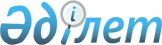 Қазақстан Республикасының Бірыңғай бюджеттік сыныптамасын бекіту туралы
					
			Күшін жойған
			
			
		
					Қазақстан Республикасы Экономика және бюджеттік жоспарлау министрлігінің 2003 жылғы 29 желтоқсандағы N 201 бұйрығы. Қазақстан Республикасының Әділет министрлігінде 2003 жылғы 29 желтоқсанда тіркелді. Тіркеу N 2647. Күші жойылды - ҚР Экономика және бюджеттік жоспарлау министрінің 2005 жылғы 2 маусымдағы N 75 Бұйрығымен



 


-----------Бұйрықтан үзінді----------





      "Нормативтiк құқықтық актiлер туралы" Қазақстан Республикасының 1998 жылғы 24 наурыздағы Заңының 27 бабына жәнe Қазақстан Республикасы Үкiметiнiң 2004 жылғы 24 желтоқсандағы N 1362 "Қазақстан Республикасының Бірыңғай бюджеттiк сыныптамасын бекiту туралы" қаулысының қабылдануына сәйкес БҰЙЫРАМЫН:






      1. Осы бұйрыққа қосымшаға сәйкес Бiрыңғай бюджеттiк сыныптамасын бекiту бойынша бұйрықтардың күшi жойылды деп танылсын.






      2. Осы бұйрық қол қойылған күнiнен бастап қолданысқа енгiзiледi және 2005 жылғы 1 қаңтардан бастап қатынастарға әрекет етедi.





      Министр





Қазақстан Республикасы   






Экономика және бюджеттік  






жоспарлау Министрлігінің  






      2005 жылғы 2 маусымдағы  






N 75 бұйрығына қосымша  





Бiрыңғай бюджеттік сыныптамасын






бекiту бойынша бұйрық тізбесі





      52. Қазақстан Республикасы Экономика және бюджеттік жоспарлау министрінің 2003 жылғы 29 желтоқсандағы N 201 (тіркелген N 2647) "Бірыңғай бюджеттік сыныптаманы бекіту туралы" бұйрығы...






-------------------------------------



      Бұйырамын:



      1. Қазақстан Республикасының Бірыңғай бюджеттік сыныптамасы қосымшаға сәйкес бекітілсін.



      2. Бюджеттік процесс әдіснамасы және функционалдық талдау департаменті (Д.М.Шаженова) Құқықтық басқармасымен (М.Д.Әйтенов) бірге Қазақстан Республикасының Әділет министрлігіне осы бұйрықтың мемлекеттік тіркеуден өтуін қамтамасыз етсін.



      3. Осы бұйрық 2004 жылға 1 қаңтардан бастап қолданысқа енгізіледі және 2003 жылға арналған есепті кезеңде жүзеге асырылатын қорытынды операцияларға қолданылмайды.


      Министрдің




      міндетін атқарушы





Қазақстан Республикасы   



Экономика және бюджеттік 



жоспарлау министрінің   



     2003 ж.29 желтоқсандағы 



N 201 бұйрығына қосымша



Қазақстан Республикасының






Бірыңғай бюджеттік сыныптамасы





      




Ескерту: Бірыңғай бюджеттік сыныптамасына толықтырулар мен өзгертулер енгізілді - ҚР Экономика және бюджеттік жоспарлау министрлігінің 2004 жылғы 3 сәуірдегі N 54


 
 бұйырығымен 
, 


2004 жылғы  25 мамырдағы N 77


 
 бұйырығымен 


, 2004 жылғы 19 шілдедегі N 104 


 бұйрығымен 


, 2004 жылғы 28 шілдедегі N 111 


 бұйрығымен 


, 2004 жылғы 2 тамыздағы N 114 


 бұйрығымен 


, 2004 жылғы 26 қазандағы N 151 


 бұйрығымен 


, 2004 жылғы 22 қарашадағы N 158 


 бұйрығымен 


.



Күні: 10.12.2003



Уақыт: 15.22.03



__________________________________________________________________




              Бюджеттік кірістердің сыныптамасы





___________________________________________________________________




Санаты






  Сыныбы






     Ішкі сыныбы                     Атауы






        Ерекшелігі






            Қолданылу                    






            мерзімінің






            аяқталуы





___________________________________________________________________



1                     Салық түсімдері



  01                  Табыс салығы



     1                Корпоративтік табыс салығы



        01            Резидент заңды тұлғалардан алынатын



                      корпоративтік табыс салығы



        02            Резидент емес заңды тұлғалардан алынатын



                      корпоративтік табыс салығы



        03            Резидент заңды тұлғалардан алынатын, төлем



                      көзінен ұсталатын корпоративтік табыс салығы



        04            Резидент емес заңды тұлғалардан алынатын,



                      төлем көзінен ұсталатын корпоративтік табыс



                      салығы



        05            Қазақстан Республикасының Үкіметі белгілеген



                      тізбе бойынша шикізат секторы ұйымдары - заңды



                      тұлғалардан алынатын корпоративтік табыс



                      салығы



        06            Қазақстан Республикасының Үкіметі белгілеген



                      тізбе бойынша шикізат секторы ұйымдарының



                      төлем көзінен ұсталатын, резидент заңды



                      тұлғалардан алынатын корпоративтік табыс



                      салығы



        07            Қазақстан Республикасының Үкіметі белгілеген



                      тізбе бойынша шикізат секторы ұйымдарының



                      төлем көзінен ұсталатын, резидент емес заңды



                      тұлғалардан алынатын корпоративтік табыс



                      салығы



     2                Жеке табыс салығы



        01            Төлем көзінен ұсталатын жеке табыс салығы 



        02            Кәсіпкерлік қызметпен айналысатын жеке



                      тұлғалардан алынатын жеке табыс салығы



        03            Қызметін біржолғы талон бойынша жүзеге



                      асыратын жеке тұлғалардан алынатын жеке табыс



                      салығы



  03                  Әлеуметтік салық



     1                Әлеуметтік салық



        01            Әлеуметтік салық



  04                  Меншікке салынатын салықтар



     1                Мүлікке салынатын салықтар



        01            Заңды тұлғалардың және жеке кәсіпкерлердің



                      мүлкіне салынатын салық



        02            Жеке тұлғалардың мүлкіне салынатын салық



     2                Бағалы қағаздар эмиссиясын тіркегені және



                      мемлекеттік тіркеуге жатпайтын акциялар



                      эмиссиясының ұлттық сәйкестендіру нөмірін



                      бергені үшін алым



        01 01.01.2002 Бағалы қағаздар эмиссиясын тіркегені және



                      мемлекеттік тіркеуге жатпайтын акциялар



                      эмиссиясының ұлттық сәйкестендіру нөмірін



                      бергені үшін алым



     3                Жер салығы



        01            Ауыл шаруашылығы мақсатындағы жерлерге жеке



                      тұлғалардан алынатын жер салығы



        02            Елді мекендер жерлеріне жеке тұлғалардан



                      алынатын жер салығы



        03            Өнеркәсіп, көлік, байланыс, қорғаныс жеріне



                      және ауыл шаруашылығына арналмаған өзге де



                      жерге салынатын жер салығы



        04            Орман қорының жерлеріне салынатын жер салығы



        05            Су қорының жерлеріне салынатын жер салығы



        06            Ерекше қорғалатын табиғи аумақтың жеріне,



                      сауықтыру, рекреациялық және тарихи-мәдени



                      мақсаттағы жерге салынатын жер салығы



        07            Ауыл шаруашылығы мақсатындағы жерлерге заңды



                      тұлғалардан, жеке кәсіпкерлерден, жеке



                      нотариустар мен адвокаттардан алынатын жер



                      салығы



        08            Елді мекендер жерлеріне заңды тұлғалардан,



                      жеке кәсіпкерлерден, жеке нотариустар мен



                      адвокаттардан алынатын жер салығы



     4                Көлік құралдарына салынатын салық



        01            Заңды тұлғалардың көлік құралдарына салынатын



                      салық



        02            Жеке тұлғалардың көлік құралдарына салынатын



                      салық



     5                Бірыңғай жер салығы



        01            Бірыңғай жер салығы



  05                  Тауарларға, жұмыстарға және қызметтер



                      көрсетуге салынатын ішкі салықтар



     1                Қосылған құн салығы



        01            Қазақстан Республикасының аумағында



                      өндірілген тауарларға, орындалған жұмыстарға



                      және көрсетілген қызметтерге салынатын



                      қосылған құн салығы



        02            Ресей Федерациясының аумағынан шығарылатын



                      және импортталатын тауарларға салынатын



                      қосылған құн салығынан басқа, Қазақстан



                      Республикасының аумағына импортталатын



                      тауарларға салынатын қосылған құн салығы



        03            Қазақстан Республикасының Үкіметі белгілеген



                      тізбе бойынша шикізат секторы ұйымдарының



                      өндірген тауарларына, орындаған жұмыстарына



                      және көрсеткен қызметтеріне салынатын



                      қосылған құн салығы



        04            Резидент емес үшін қосылған құн салығы



        05            Ресей Федерациясының аумағынан шығарылатын



                      және импортталатын тауарларға салынатын



                      қосылған құн салығы



        06            Ресей Федерациясы аумағынан шығарылатын және



                      импортталатын тауарларға салынатын қосылған



                      құн салығынан басқа, Қазақстан Республикасы



                      аумағына импортталатын тауарлардың кедендік



                      құнына тәуелсіз сараптама жүргізу нәтижесінде



                      жете есептелген қосылған құн салығы



        07            Ресей Федерациясының аумағынан шығарылатын



                      және импортталатын тауарлардың кедендік



                      құнына тәуелсіз сараптама жүргізу нәтижесінде



                      жете есептелген қосылған құн салығы



     2                Акциздер



        01            Қазақстан Республикасының аумағында



                      өндірілген спирттің барлық түрлері



        02            Қазақстан Республикасының аумағында



                      өндірілген арақ



        03            Қазақстан Республикасының аумағында



                      өндірілген күшті ликер-арақ бұйымдары және



                      басқа да күшті алкогольді ішімдіктер



        04            Қазақстан Республикасының аумағында



                      өндірілген шараптар



        05            Қазақстан Республикасының аумағында



                      өндірілген коньяктар



        06            Қазақстан Республикасының аумағында



                      өндірілген шампан шараптары



        07            Қазақстан Республикасының аумағында



                      өндірілген сыра



        08            Қазақстан Республикасының аумағында



                      өндірілген градусы аз ликер-арақ бұйымдары



                      және этил спиртінің көлемдік үлесі 12-ден 30



                      процентке дейінгі басқа да әлсіз алкогольді



                      ішімдіктер



        09            Қазақстан Республикасының аумағында



                      өндірілген бекіре және албырт балықтардың



                      уылдырығы



        10            Қазақстан Республикасының аумағында



                      өндірілген темекі сүзгілі бұйымдары



        11            Қазақстан Республикасының аумағында



                      өндірілген, құрамында темекі бар басқа да



                      бұйымдар және сүзгісі жоқ темекі бұйымдары



        12            Қазақстан Республикасының аймағында



                      өндірілген шарап ішімдіктері



        13 01.01.2002 Қазақстан Республикасының аумағында



                      өндірілген хрустальдан жасалған бұйымдар,



                      хрусталь жарықтандыру заттары



        14            Қазақстан Республикасының



                      аймағына импортталатын этил спиртінің көлемдік



                      үлесі 12 процентке дейінгі басқа да әлсіз



                      алкогольді ішімдіктер



        15            Қазақстан Республикасының



                      аймағына импортталатын шарап ішімдіктер



        16            Қазақстан Республикасының аумағына



                      импортталатын этил спиртінің көлемдік үлесі



                      12 процентке дейінгі басқа да әлсіз



                      алкогольді ішімдіктерінің кедендік құнына



                      тәуелсіз сараптама жүргізу нәтижесінде жеке



                      есептелген акциздер



        17 01.01.2004 Қазақстан Республикасының аумағында



                      өндірілген алтыннан, платинадан немесе



                      күмістен жасалған зергерлік бұйымдар



        18            Қазақстан Республикасының аумағында



                      өндірілген шарап материалдары



        19            Қазақстан Республикасының аумағына



                      импортталатын шарап сусындарының кедендік



                      құнына тәуелсіз сараптама жүргізу нәтижесінде



                      қосылған акциздер



        21            Қазақстан Республикасының аумағында



                      өндірілген оқпен және газбен атылатын қару



                      (мемлекеттік үкімет органдарының мұқтажы үшін



                      алынатындарынан басқа)



        23            Құмар ойын бизнесі



        24            Лотереяларды ұйымдастыру және өткізу



        28 01.01.2002 Қазақстан Республикасының аумағында



                      өндірілген электр энергиясы



        29            Қазақстан Республикасының аумағында



                      өндірілген, газ конденсатын қоса алғанда,



                      шикі мұнай



        30 01.01.2002 Арнайы жабдықталған стационарлық бекеттерден



                      ақырғы тұтынушыға сатылатыннан басқа



                      Қазақстан Республикасының аумағында



                      өндірілген бензин (авиациялықты қоспағанда)



        31 01.01.2002 Арнайы жабдықталған стационарлық бекеттерден



                      ақырғы тұтынушыға сатылатын бензин



                      (авиациялықты қоспағанда)



        32 01.01.2002 Арнайы жабдықталған стационарлық бекеттерден



                      ақырғы тұтынушыға сатылатыннан басқа



                      Қазақстан Республикасының аумағында



                      өндірілген дизель отыны



        33 01.01.2002 Арнайы жабдықталған стационарлық бекеттерден



                      ақырғы тұтынушыларға сатылатын дизель отыны



        34 01.01.2002 Заңды және жеке тұлғалар көтерме саудада



                      сататын (одан әрі алып-сату мақсаты үшін)



                      бензин



        35 01.01.2002 Заңды және жеке тұлғалар көтерме саудада



                      сататын (одан әрі алып-сату мақсаты үшін)



                      дизель отыны



        36            Қазақстан Республикасының аумағында



                      шығарылған жеңіл автомобильдер (мүгедектерге



                      арнайы арналған қолмен басқарылатын



                      автомобильдерден басқа)



        37            Қазақстан Республикасының аумағында



                      өндірілген этил спиртінің көлемдік үлесі 12



                      процентке дейінгі басқа да әлсіз алкогольді



                      ішімдіктер



        41            Қазақстан Республикасының аумағына



                      импортталатын спирттің барлық түрі



        42            Қазақстан Республикасының аумағына



                      импортталатын арақ



        43            Қазақстан Республикасының аумағына



                      импортталатын күшті ликер-арақ өнімдері және



                      басқа да күшті алкагольді сусындар



        44            Қазақстан Республикасының аумағына



                      импортталатын шараптар



        45            Қазақстан Республикасының аумағына



                      импортталатын коньяк



        46            Қазақстан Республикасының аумағына



                      импортталатын шампан шараптары



        47            Қазақстан Республикасының аумағына



                      импортталатын сыра



        48            Қазақстан Республикасының аумағына



                      импортталатын, градусы аз ликер-арақ



                      бұйымдары және этил спиртінің көлемдік үлесі



                      12-ден 30 процентке дейінгі басқа да әлсіз



                      алкогольді ішімдіктер



        49            Қазақстан Республикасының аумағына



                      импортталатын бекіре және албырт балықтардың



                      уылдырығы



        50            Қазақстан Республикасының аумағына



                      импортталатын темекі бұйымдары



        51            Қазақстан Республикасының аумағына



                      импортталатын құрамында темекі бар басқа да



                      бұйымдар



        53 01.01.2002 Қазақстан Республикасының аумағына



                      импортталатын хрустальдан жасалған бұйымдар,



                      хрусталь жарықтандыру заттары



        55            Қазақстан Республикасының аумағына



                      импортталатын жеңіл автомобильдер



                      (мүгедектерге арнайы арналған, қолмен



                      басқарылатын автомобильдерден басқа)



        57 01.01.2004 Қазақстан Республикасының аумағына



                      импортталатын алтыннан, платинадан немесе



                      күмістен жасалған зергерлік бұйымдар



        58            Қазақстан Республикасының аумағына



                      импортталатын шарап материалдары



        59            Қазақстан Республикасының аумағына



                      импортталатын дизель отыны



        60            Қазақстан Республикасының аумағына



                      импортталатын бензин (авиациялықты қоспағанда)



        61            Қазақстан Республикасының аумағына



                      импортталатын оқпен және газбен атылатын қару



                      (мемлекеттік үкімет органдарының мұқтажы үшін



                      алынатындарынан басқа)



        68 01.01.2002 Қазақстан Республикасының аумағына



                      импортталатын электр энергиясы



        69            Қазақстан Республикасының аумағына



                      импортталатын газ конденсатын қоса алғанда



                      шикі мұнай



        70            Қазақстан Республикасының аумағына



                      импортталатын спирттің барлық түрлерінің



                      кедендік құнына тәуелсіз сараптама жүргізу



                      нәтижесінде жете есептелген акциздер



        71            Қазақстан Республикасының аумағына



                      импортталатын арақтың кедендік құнына



                      тәуелсіз сараптама жүргізу нәтижесінде жете



                      есептелген акциздер



        72            Қазақстан Республикасының аумағына



                      импортталатын күшті ликер-арақ бұйымдары және



                      басқа да күшті алкогольді ішімдіктерінің



                      кедендік құнына тәуелсіз сараптама жүргізу



                      нәтижесінде жеке есептелген акциздер



        73            Қазақстан Республикасының аумағына



                      импортталатын шараптардың кедендік құнына



                      тәуелсіз сараптама жүргізу нәтижесінде жете



                      есептелген акциздер



        74            Қазақстан Республикасының аумағына



                      импортталатын коньяктардың кедендік құнына



                      тәуелсіз сараптама жүргізу нәтижесінде жете



                      есептелген акциздер



        75            Қазақстан Республикасының аумағына



                      импортталатын шампан шараптарының кедендік



                      құнына тәуелсіз сараптама жүргізу нәтижесінде



                      жете есептелген акциздер



        76            Қазақстан Республикасының аумағына



                      импортталатын сыраның кедендік құнына



                      тәуелсіз сараптама жүргізу нәтижесінде жете



                      есептелген акциздер



        77            Қазақстан Республикасының аумағына



                      импортталатын градусы аз ликер-арақ бұйымдары



                      және этил спиртінің көлемдік үлесі 12-ден 30



                      процентке дейінгі басқа да әлсіз алкогольді



                      ішімдіктерінің кедендік құнына тәуелсіз



                      сараптама жүргізу нәтижесінде жеке есептелген



                      акциздер



        78            Қазақстан Республикасының аумағына



                      импортталатын бекіре және албырт балықтар



                      уылдырығының кедендік құнына тәуелсіз



                      сараптама жүргізу нәтижесінде жете есептелген



                      акциздер



        79            Қазақстан Республикасының аумағына



                      импортталатын темекі бұйымдарының кедендік



                      құнына тәуелсіз сараптама жүргізу нәтижесінде



                      жете есептелген акциздер



        80            Қазақстан Республикасының аумағына



                      импортталатын құрамында темекі бар басқа да



                      бұйымдардың кедендік құнына тәуелсіз



                      сараптама жүргізу нәтижесінде жете есептелген



                      акциздер



        81            Қазақстан Республикасының аумағына



                      импортталатын жеңіл автомобильдердің



                      (мүгедектерге арнайы арналған, қолмен



                      басқарылатын автомобильдерден басқа) кедендік



                      құнына тәуелсіз сараптама жүргізу нәтижесінде



                      жете есептелген акциздер



        82 01.01.2004 Қазақстан Республикасының аумағына



                      импортталатын алтыннан, платинадан немесе



                      күмістен жасалған зергерлік бұйымдардың



                      кедендік құнына тәуелсіз сараптама жүргізу



                      нәтижесінде жете есептелген акциздер



        83            Қазақстан Республикасының аумағына



                      импортталатын шарап материалдарының кедендік



                      құнына тәуелсіз сараптама жүргізу нәтижесінде



                      жете есептелген акциздер



        84            Қазақстан Республикасының аумағына



                      импортталатын дизель отынының кедендік құнына



                      тәуелсіз сараптама жүргізу нәтижесінде жете



                      есептелген акциздер



        85            Қазақстан Республикасының аумағына



                      импортталатын бензиннің (авиациялықты



                      қоспағанда) кедендік құнына тәуелсіз



                      сараптама жүргізу нәтижесінде жете есептелген



                      акциздер



        86            Қазақстан Республикасының аумағына



                      импортталатын отпен және газбен атылатын



                      қарудың (мемлекеттік үкімет органдарының



                      мұқтажы үшін алынатындарынан басқа) кедендік



                      құнына тәуелсіз сараптама жүргізу нәтижесінде



                      жете есептелген акциздер



        87            Қазақстан Республикасының аумағына



                      импортталатын газ конденсатын қоса алғанда,



                      шикі мұнайдың кедендік құнына тәуелсіз



                      сараптама жүргізу нәтижесінде жете есептелген



                      акциздер



        90            Өндірушілер көтерме саудада сататын өзі



                      өндіретін бензин (авиациялық бензинді



                      қоспағанда)



        91            Өндірушілер көтерме саудада сататын өзі



                      өндіретін дизель отыны



        92            Өндірушілер бөлшек саудада өткізетін өз



                      өндірісінің (авиациялықты қоспағанда),



                      сондай-ақ өз өндірістің мұқтаждарына



                      пайдаланылатын бензин



        93            Өндірушілерге бөлшек саудада өткізетін өз



                      өндірісінің, сондай-ақ өз өндірістік



                      мұқтаждарына пайдаланылатын дизель отыны



        94            Заңды және жеке тұлғаларға көтерме сауда



                      бағасымен өткізілетін бензин (авиация



                      бензинін қоспағанда)



        95            Заңды және жеке тұлғаларға көтерме сауда



                      бағасымен өткізілетін дизель отыны



        96            Өндірушілер бөлшек саудада өткізетін, өз



                      өндірісінің (авиациялықты қоспағанда),



                      сондай-ақ өз өндірістік мұқтаждарына



                      пайдаланылатын бензин



        97            Заңды және жеке тұлғаларға бөлшек саудада



                      өткізетін, сондай-ақ өз өндірістік



                      мұқтаждарына пайдаланылатын дизель отыны



     3                Табиғи және басқа ресурстарды пайдаланғаны



                      үшін түсетін түсімдер



        02            Үстеме пайда салығы



        03            Жер бетіне жақын көздердегі су ресурстарын



                      пайдаланғаны үшін төлем



        04            Орманды пайдаланғаны үшін төлем



        05            Бонустар



        06            Роялти



        07            Экспортталатын шикі мұнайға ренталық салық



        08            Жасалған келісім-шарттар бойынша өнімді



                      бөлгендегі Қазақстан Республикасының үлесі



        09            Радиожиілік спектрін пайдаланғаны үшін төлем



        10            Кеме қатынайтын су жолдарын пайдаланғаны үшін



                      төлем



        11            Жануарлар дүниесін пайдаланғаны үшін төлем



        12 01.01.2002 Жануарлар әлемін қорғағаны және ұдайы



                      көбейткені үшін төлем



        13            Республикалық маңызы бар ерекше қорғалатын



                      табиғи аумақтарды пайдаланғаны үшін төлем



        14            Жергілікті маңызы бар ерекше қорғалатын



                      табиғи аумақтарды пайдаланғаны үшін төлем



        15            Жер учаскелерін пайдаланғаны үшін төлем



        16            Қоршаған ортаны ластағаны үшін төленетін төлем



        22            Шикізат секторы ұйымдарының (Қазақстан



                      Республикасының Үкіметі белгілеген тізбе



                      бойынша заңды тұлғалардың) үстеме пайдасына



                      салынатын салық



        25            Шикізат секторы ұйымдарынан (Қазақстан



                      Республикасының Үкіметі белгілеген тізбе



                      бойынша заңды тұлғалардан) түсетін бонустар



        26            Шикізат секторы ұйымдарынан (Қазақстан



                      Республикасының Үкіметі белгілеген тізбе



                      бойынша заңды тұлғалардан) түсетін роялти



        28            Шикізат секторы ұйымдарының (Қазақстан



                      Республикасының Үкіметі белгілеген тізбе



                      бойынша заңды тұлғалардың) жасалған



                      келісім-шарттар бойынша өнімді бөлгендегі



                      Қазақстан Республикасының үлесі



     4                Кәсіпкерлік және кәсіби қызметті жүргізгені



                      үшін алынатын алымдар



        01            Жеке кәсіпкерлерді мемлекеттік тіркегені үшін



                      алынатын алым



        02            Жекелеген қызмет түрлерімен айналысу құқығы



                      үшін лицензиялық алым



        03            Заңды тұлғаларды мемлекеттік тіркегені үшін



                      алынатын алым



        04            Аукциондық сатудан алынатын алым



        05 01.01.2002 Базарларда тауар сату құқығы үшін алым



        06            Жергілікті маңызы бар ақылы мемлекеттік



                      автомобиль жолдарымен жүргені үшін алынатын



                      алымнан басқа, Қазақстан Республикасының



                      аумағы бойынша автокөлік құралдарының жүргені



                      үшін алынатын алым



        07 01.01.2002 Заңды және жеке тұлғалардан олардың фирмалық



                      атауларында, қызмет ету белгілерінде,



                      тауарлық белгілерінде Алматы қаласының



                      рәміздерін пайдаланғаны үшін алынатын алым



        08 01.01.2002 Жеке тұлғалардың қолма-қол шетел валютасын



                      сатып алғаны үшін алынатын алым



        09 01.01.2002 Заңды (мем. кәсіпорындарды, мем. мекемелерді



                      және коммерциялық емес ұйымдарды қоспағанда)



                      және жеке тұлғалардың фирмалық атауларында



                      "Қазақстан", "Республика", "Ұлттық" деген



                      сөздерді (толық, сондай-ақ олардан туындаған)



                      пайдаланғаны үшін алым



        10            Жергілікті маңызы бар ақылы мемлекеттік



                      автомобиль жолдары бойынша жүргені үшін



                      алынатын алым



        11 01.01.2003 Елтаңбалық алым



        12            Радиоэлектрондық құралдарды және жоғары



                      жиілікті қондырғыларды мемлекеттік тіркеу



                      үшін алым



        13            Телевизиялық және радио хабарын тарататын



                      ұйымдарға радиожиілік өрісін пайдалануға



                      рұқсат бергені үшін алым



        14            Механикалық көлік құралдарын және



                      тіркемелерді мемлекеттік тіркегені үшін алым



        15            Теңіз, өзен және шағын көлемді кемелерді



                      мемлекеттік тіркеу үшін алым



        16            Дәрі-дәрмектерді мемлекеттік тіркеу үшін алым



        17            Азаматтық әуе кемелерін мемлекеттік тіркеу



                      үшін алым



        18            Жылжымайтын мүлікке және олармен мәміле жасау



                      құқығын мемлекеттік тіркегені үшін алым



        19            Республикалық маңызы бар ортақ пайдаланудағы



                      автомобиль жолдарының бөлінген белдеуінде



                      сыртқы (көрнекі) жарнамалар орналастырғаны



                      үшін төлем



        20            Жергілікті маңызы бар және елді мекендердегі



                      жалпы пайдаланудағы автомобиль жолдарының



                      белдеуінде бөлінген сыртқы (көрнекі)



                      жарнамаларды орналастырғаны үшін төлем ақы



  06                  Халықаралық сауда мен сыртқы операцияларға



                      салынатын салықтар



     1                Кеден төлемдері



        01            Кеден бажының бірыңғай ставкасын қолданумен



                      жеке тұлғалардан өндіріп алынатын әкелінетін



                      тауарларға салынатын кеден баждарын



                      қоспағанда, әкелінетін тауарларға салынатын



                      кеден баждары



        02            Әкетілетін тауарларға салынатын кеден баждары



        03            Әкелінетін тауарлардың кедендік құнына



                      тәуелсіз сараптама жүргізу нәтижесінде жете



                      есептелген кедендік баждар



        04            Кеден бажының бірыңғай ставкасын енгізу



                      нәтижесінде жеке тұлғалардан өндіріп алынатын



                      әкелінетін тауарларға салынатын кеден баждары



     2                Халықаралық сауда мен операцияларға салынатын



                      басқа да салықтар



        01            Кедендік бақылауды және кедендік рәсімдерді



                      жүзеге асырудан түсетін түсімдер



        02            Отандық тауар өндірушілерді қорғау шаралары



                      ретінде алынатын баждар



        03            Әкелінетін тауарлардың кедендік құнына



                      тәуелсіз сараптама жүргізу нәтижесінде жете



                      есептелген, кедендік бақылауды және кедендік



                      рәсімдері жүзеге асырудан түсетін түсімдер



        04            Әкелінетін тауарлардың кедендік құнына



                      тәуелсіз сараптама жүргізу нәтижесінде жете



                      есептелген, отандық тауар өндірушілерді



                      қорғау шаралары ретінде алынатын баждар



  07                  Басқа да салықтар



     1                Басқа да салықтар



        02 01.01.2002 Берешектің жергілікті бюджетке түсуі



        09            Республикалық бюджетке түсетін басқа да салық



                      түсімдері



        10            Жергілікті бюджетке түсетін басқа да салықтық



                      түсімдер



  08                  Заңдық мәнді іс-әрекеттерді жасағаны үшін



                      және (немесе) оған уәкілеттігі бар



                      мемлекеттік органдардың немесе лауазымды



                      адамдардың құжаттар бергені үшін алынатын



                      міндетті төлемдер



      1               Мемлекеттік баж



        01            Консулдық алым



        02            Сотқа берілетін талап арыздардан, ерекше



                      өндірістегі істер бойынша арыздардан



                      (шағымдардан), жүгіну шағымдарынан, атқару



                      парағының көшірмесін беру туралы мәселе



                      бойынша сот анықтамасына жеке шағымдардан,



                      сот бұйрығын шығару туралы



                      арыздардан,сондай-ақ соттың шет ел соттары



                      мен төрелік соттарының шешімдері бойынша



                      атқару парақтарын, құжаттардың көшірмелерін



                      (телнұсқаларын) бергені үшін алынатын



                      мемлекеттік баж



        03            Нотариаттық іс-қимылдар жасағаны үшін,



                      сондай-ақ нотариат куәландырған құжаттар



                      көшірмелерін (дубликаттарын) бергені үшін



                      алынатын мемлекеттік баж



        04            АХА* тіркегені, азаматтарға АХА тіркегені



                      туралы қайта куәліктер бергені үшін,



                      сондай-ақ туу, неке, некені бұзу, өлім туралы



                      актілердің жазбаларын өзгерту, толықтыру,



                      түзету мен қалпына келтіруге байланысты



                      куәліктерді бергені үшін алынатын мем.баж**



        05            Шетелге баруға және Қазақстан Республикасына



                      басқа мемлекеттерден адамдарды шақыруға құқық



                      беретін құжаттарды ресімдегені үшін,



                      сондай-ақ осы құжаттарға өзгерістер енгізгені



                      үшін алынатын мемлекеттік баж



        06            Шетелдіктердің паспорттарына немесе оларды



                      ауыстыратын құжаттарына Қазақстан



                      Республикасынан кету және Қазақстан



                      Республикасына келу құқығына виза бергені



                      үшін алынатын мемлекеттік баж



        07            Қазақстан Республикасының азаматтығын алу,



                      Қазақстан Республикасының азаматтығын қалпына



                      келтіру және Қазақстан Республикасының



                      азаматтығын тоқтату туралы құжаттарды



                      ресімдегені үшін алынатын мемлекеттік баж



        08            Тұрғылықты жерін тіркегені үшін алынатын



                      мемлекеттік баж



        09            Аңшылық құқығына рұқсат бергені үшін алынатын



                      мемлекеттік баж



        10            Азаматтық қаруды ( аңшылық суық қаруды,



                      пневматикалық және аэрозольды газды



                      құрылғыларды қоспағанда) тіркегені және қайта



                      тіркегені үшін алынатын мемлекеттік баж



        11            Қазақстан Республикасының азаматтарының



                      паспорттары мен және куәліктерін бергені үшін



                      алынатын мемлекеттік баж



        12            Қаруды және оның оқтары сақтауға немесе



                      сақтау мен алып жүруге тасымалдауға,



                      Қазақстан Республикасының аумағына әкелуге



                      және Қазақстан Республикасынан әкетуге рұқсат



                      бергені үшін мемлекеттік баж



        13            Апостиль қойғаны үшін мемлекеттік баж



        14            Жүргізуші куәліктерін бергені үшін алынатын



                      мемлекеттік баж



        15            Көлік құралдарын мемлекеттік тіркеу туралы



                      куәліктер бергені үшін алынатын мемлекеттік



                      баж



        16            Мемлекеттік тіркеу нөмір белгілерін бергені



                      үшін алынатын мемлекеттік баж



2                     Салыққа жатпайтын түсімдер



  01                  Кәсіпкерлік қызмет пен меншіктен түсетін



                      кірістер



     1                Ведомстволық кәсіпорындардың тауарлар мен



                      қызметтерді пайдамен сатудан түсетін іс



                      жүзіндегі пайдасы



        01            Республикалық мемлекеттік кәсіпорындар



                      пайдасының үлесі



        02            Коммуналдық мемлекеттік кәсіпорындар



                      пайдасының үлесі



     2                Заңды тұлғалардан және қаржы мекемелерінен



                      түсетін салыққа жатпайтын түсімдер



        01            Қазақстан Республикасы Ұлттық Банкінің



                      кірісінен түсетін түсімдер



        02            Қазақстан Республикасы Үкіметінің депозиттері



                      бойынша алынған сыйақылар (мүдделер)



        03            Республикалық меншік болып табылатын



                      акциялардың пакеттеріне дивидендтердің түсімі



        04            Мемлекеттің сыртқы заемдар қаражатын екінші



                      деңгейдегі банктер шоттарына орналастырудан



                      түсетін сыйақылар (мүдделер)



        05 01.01.2002 Тәркіленген мүлікті, белгіленген тәртіппен



                      республикалық меншікке өтеусіз өткен мүлікті



                      сатудан түсетін түсімдер, оның ішінде



                      кедендік бас тарту режимінде мемлекеттің



                      пайдасына ресімделген тауарлар мен көлік



                      құралдары



        06            Бағалы қағаздардың ұйымдастырылған рыногында



                      сатып алынған мемлекеттік эмиссиялық бағалы



                      қағаздардан алынған сыйақылар



        07 01.01.2002 Шет мемлекеттердің үкіметтеріне мемлекеттік



                      несиелер берілгені үшін алынған сыйақылар



                      (мүдделер)



        08 01.01.2002 Жер учаскелерін жалға беруден түскен түсімдер



        09 01.01.2002 Аймақтық инвестициялық бағдарламаларды жүзеге



                      асыру үшін жергілікті атқарушы органдардың



                      осы мақсаттарға қарызға алынған қаражаттың



                      есебінен жергілікті бюджеттен бөлінетін



                      несиелер бойынша сыйақылар



        11            Жер қойнауы туралы ақпараттың пайдалануға



                      берілгені үшін ақы



        12 01.01.2002 Республикалық бюджеттен қаржыландырылатын



                      мемлекеттік мекемелерге тиесілі мүлікті



                      сатудан түсетін түсімдер



        13            Жергілікті өкілді органдардың шешімдері



                      бойынша өткізілетін лотереялардан түсетін



                      кірістерден басқа, мемлекеттік лотереялардан



                      түсетін кірістердің түсімі



        14 01.01.2002 Иесіз мүлікті, белгіленген тәртіппен



                      коммуналдық меншікке өтеусіз өткен мүлікті,



                      қадағалаусыз жануарларды, олжаларды,



                      сондай-ақ мұрагерлік құқығы бойынша



                      мемлекетке өткен мүлікті сатудан алынатын



                      түсімдер



        15            Коммуналдық меншік болып табылатын



                      акциялардың пакетіне дивидендтердің түсуі



        17            Жергілікті өкілді органдардың шешімдері



                      бойынша өткізілетін мемлекеттік лотереялардан



                      түсетін кірістердің түсімі



        18 01.01.2002 Жергілікті бюджеттен қаржыландырылатын



                      мемлекеттік мекемелерге тиесілі мүлікті



                      сатудан алынатын түсімдер



        20 01.01.2002 Республикалық бюджеттен төменгі деңгейдегі



                      бюджеттерге несиелер бергені үшін алынған



                      сыйақылар (мүдделер)



        21 01.01.2002 Республикалық бюджеттен заңды және жеке



                      тұлғаларға несиелер берілгені үшін алынған



                      сыйақылар (мүдделер)



        22 01.01.2002 Жергілікті бюджеттен заңды және жеке



                      тұлғаларға несиелер бергені үшін алынған



                      сыйақылар (мүдделер)



        23 01.01.2002 Республикалық маңызы бар мемлекеттік



                      автомобиль жолдарының жиегінде сервис және



                      жарнама объектілерін орналастырғаны үшін ақы



                      төлеу



        24 01.01.2002 Жергілікті маңызы бар мемлекеттік автомобиль



                      жолдарының жиегінде сервис және жарнама



                      объектілерін орналастырғаны үшін ақы төлеу



        25 01.01.2002 Қару-жарақ пен әскери техниканы сатудан



                      түсетін түсімдер



        26            Әскери полигондарды пайдаланғаны үшін



                      жалгерлік төлемнен түсетін түсімдер



        27            "Байқоңыр" кешенін пайдаланғаны үшін



                      жалгерлік төлемнен түсетін түсімдер



        28            Республикалық меншік мүлкін жалға беруден



                      түсетін түсімдер



        29            Коммуналдық меншік мүлкін жалға беруден



                      түсетін түсімдер



        30 01.01.2002 Республикалық бюджеттен қаржыландырылатын



                      мемлекеттік мекемелердің дебиторлық,



                      депоненттік берешегінің түсуі



        31 01.01.2002 Жергілікті бюджеттен қаржыландырылатын



                      мемлекеттік мекемелердің дебиторлық,



                      депоненттік берешегінің түсуі



        32 01.01.2002 Бұрын республикалық бюджеттен алынған,



                      пайдаланылмаған қаражаттардың қайтарылуы



        33 01.01.2002 Бұрын жергілікті бюджеттен алынған,



                      пайдаланылмаған қаражаттардың қайтарылуы



        34 01.01.2002 Үкіметтің сыртқы заемдары есебінен



                      республикалық бюджеттен несиелер бергені үшін



                      алынған сыйақылар (мүдделер)



        35 01.01.2003 Инвестициялық жобаларды бірлесіп қаржыландыру



                      шеңберінде республикалық бюджеттен несиелер



                      бергені үшін алынған сыйақылар (мүдделер)



        36 01.01.2002 Ретроактивтік несиелерді бергені үшін



                      алынған сыйақылар (мүдделер)



     3                Кәсіпкерлік қызмет пен меншіктен түсетін



                      басқа да кірістер



        01            Ауыл шаруашылық және орман алқаптарын ауыл



                      және орман шаруашылықтарын жүргізуге



                      байланысты емес мақсаттарға пайдалану үшін



                      алған кезде ауыл шаруашылығы және орман



                      шаруашылығы өндірістерінің зияндарын өтеуден



                      түсетін түсімдер



        02            Республикалық бюджеттен қаржыландырылатын



                      мемлекеттік мекемелер көрсететін қызметтерді



                      сатудан түсетін түсімдер



        03            Жергілікті бюджеттен қаржыландырылатын



                      мемлекеттік мекемелер көрсететін қызметтерді



                      сатудан түсетін түсімдер



        04            Жер учаскесін жалға беру құқығын сатқаны үшін



                      төлем



        05            Қалааралық және халықаралық байланыс қызметін



                      ұсынғанынан түсетін түсімдер



  02                  Әкімшілік алымдар мен төлемдер, коммерциялық



                      емес және ілеспе саудадан алынатын кірістер



     1                Әкімшілік алымдар



        03 23.07.2002 Әкімшілік қамауға алынған адамдар орындаған



                      жұмыстар, қызметтер үшін ұйымдардан түсетін



                      түсімдер



        04 01.01.2002 Жылжымайтын мүлік және онымен жасалатын



                      мәмілелер құқығын мемлекеттік тіркеу ақысы



        07 01.01.2002 Қазақстан Республикасының азаматтарына



                      төлқұжаттар мен жеке куәліктер берілгені үшін



                      төленетін төлем



        08 01.01.2002 Республикалық бюджеттен қаржыландырылатын



                      мемлекеттік мекемелер көрсететін қызметтерді



                      сатудан түсетін түсімдер



        09            Түзету жұмыстарына сотталғандардың



                      жалақысынан ұсталатын түсімдер



        10 01.01.2002 Қару айналымы саласында рұқсаттар беру үшін



                      біржолғы алымдар



        12 01.01.2002 Қоршаған ортаны ластағаны үшін төленетін төлем



        13            Жылжымалы мүліктің кепілін тіркегені үшін ақы



        18 01.01.2002 Жергілікті бюджеттен қаржыландырылатын



                      мемлекеттік мекемелер көрсететін қызметтерді



                      сатудан түсетін түсімдер



     2                Мемлекеттік баж



        01 01.01.2002 Консулдық алымдар



        02 01.01.2002 Сотқа берілетін қуыну өтініштерінен, айрықша



                      өндіріс істері жөніндегі өтініштерден



                      (шағымдардан), кассациялық шағымдардан,



                      сондай-ақ соттың құжаттардың көшірмесін



                      (телнұсқасын) бергені үшін алынатын



                      мемлекеттік баж



        03 01.01.2002 Нотариалды іс-әрекеттер жасағаны үшін,



                      сондай-ақ нотариалды расталған құжаттардың



                      көшірмесін (телнұсқаларын) бергені үшін



                      алынатын мемлекеттік баж



        04 01.01.2002 Азаматтық хал-ахуал актілерін тіркегені үшін,



                      сондай-ақ азаматтық хал-ахуал актілерін және



                      өзгеруіне, толықтырылуына, түзетілуіне және



                      қалпына келтірілуіне байланысты куәліктерді



                      тіркеу туралы куәліктерді қайта бергені үшін



                      алынатын мемлекеттік баж



        05 01.01.2002 Шетелге шығу құқығына арналған құжаттарды



                      ресімдегені және басқа мемлекеттердің



                      адамдарын Қазақстан Республикасына шақырғаны



                      үшін, сондай-ақ осы құжаттарға өзгерістер



                      енгізгені үшін алынатын мемлекеттік баж



        06 01.01.2002 Шетелдіктердің төлқұжаттарына немесе олардың



                      орнын алмастыратын құжаттарына Қазақстан



                      Республикасынан кету және Қазақстан



                      Республикасына келу құқығына виза бергені



                      үшін алынатын мемлекеттік баж



        07 01.01.2002 Қазақстан Республикасының азаматтығын



                      алғандығы және Қазақстан Республикасының



                      азаматтығын тоқтатқандығы туралы құжаттарды



                      ресімдегені үшін алынатын мемлекеттік баж



        08 01.01.2002 Тұрғылықты мекенді тіркегені үшін алынатын



                      мемлекеттік баж



        09 01.01.2002 Аң аулау құқығына рұқсат бергені үшін



                      алынатын мемлекеттік баж



        10 01.01.2002 Азаматтық қаруды (суық аң аулау,



                      пневматикалық және газды-аэрозольды



                      қондырғыларды қоспағанда) тіркегені және



                      қайта тіркегені үшін алынатын мемлекеттік баж



     3                Коммерциялық емес және ілеспе саудадан



                      алынатын басқа да төлемдер мен кірістер



        03            Республикалық бюджеттен қаржыландырылатын



                      мемлекеттік мекемелер ұйымдастыратын



                      мемлекеттік сатып алуды өткізуден түсетін



                      ақшаның түсімі



        04            Жергілікті бюджеттен қаржыландырылатын



                      мемлекеттік мекемелер ұйымдастыратын



                      мемлекеттік сатып алуды өткізуден түсетін



                      ақшаның түсімі



        05            Тәркіленген мүлікті, белгіленген тәртіппен



                      республикалық меншікке өтеусіз өткен мүлікті,



                      оның ішінде кедендік бас тарту режимінде



                      мемлекеттің пайдасына ресімделген тауарлар



                      мен көлік құралдарын сатудан түсетін түсімдер



        06            Иесіз мүлікті, белгіленген тәртіппен



                      коммуналдық меншікке өтеусіз өткен мүлікті,



                      қадағалаусыз жануарларды, олжаларды,



                      сондай-ақ мұрагерлік құқығы бойынша



                      мемлекетке өткен мүлікті сатудан алынатын



                      түсімдер



  03                  Айыппұлдар мен санкциялардан түсетін түсімдер



     1                Айыппұлдар мен санкциялар бойынша түсетін



                      түсімдер



        01            Орталық мемлекеттік органдар, олардың



                      аумақтық бөлімшелері салатын әкімшілік



                      айыппұлдар мен санкциялар



        02            Медициналық айықтырғыштарда орналастырылған



                      адамдардан түсетін төлемдер



        03 20.06.2003 Стандарттар мен сертификаттау ережелерінің



                      талаптарына сәйкес келмейтін өнімдерді,



                      жұмыстарды және қызметтерді сатудан алынған



                      кірістер сомасының түсімі



        04            Казино, тотализаторлар және ойын бизнесі



                      қызметінен алынған кірістерді қоспағанда,



                      өзіне қатысты лицензиялық тәртіп белгіленген



                      лицензиясыз қызметтен түскен кірістерді



                      алудан түсім



        05 01.01.2002 Лицензиясыз өнімдерді әкеткені үшін айыппұл



                      сомаларының түсімі



        06            Атқарушылық санкция



        07            Қазақстан Республикасының Ұлттық Банкі



                      белгілеген экономикалық нормативтерді және



                      статистикалық есептілікті берудің мерзімдерін



                      бұзғаны үшін екінші деңгейдегі банктерге



                      қолданылатын санкциялар сомаларының түсімі



        08 01.01.2003 Салымдар бойынша шоттарға жалақыларды уақтылы



                      есептемегені үшін екінші деңгейдегі банктерге



                      қолданылатын санкциялар сомаларының түсімі



        09            Салық заңнамасы нормаларын уақтылы



                      орындамағаны үшін банктерден немесе банк



                      операцияларының жекелеген түрлерін жүзеге



                      асыратын ұйымдардан өсімпұл және айыппұл



                      сомаларының түсуі



        10            Қоршаған ортаны қорғау туралы заңдарды



                      бұзғаны үшін төленетін айыппұлдар



        11            Жергілікті мемлекеттік органдар салатын



                      әкімшілік айыппұлдар мен санкциялар



        12            Республикалық бюджеттен қаржыландырылатын



                      мемлекеттік мекемелер салатын басқа да



                      санкциялар мен айыппұлдар



        13            Жергілікті бюджеттен қаржыландырылатын



                      мемлекеттік мекемелер алатын басқа да



                      санкциялар мен айыппұлдар



        14            Оған қатысты лицензиялық тәртіп белгіленген



                      казино, тотализаторлар және ойын бизнесінің



                      лицензиясыз қызметінен алынған кірістерді алу



        15            Жеке кәсіпкерлердің мемлекеттік тіркеусіз



                      қызметінен алынған кірістердің түсуі



        16            Монополияға қарсы заңдарды бұзу нәтижесінде



                      алынған аударылған кірістер



  04                  Кредиттер бойынша сыйақылар (мүдделер)



     1                Заңды тұлғаларға республикалық бюджеттен



                      кредиттер бергені үшін алынған сыйақылар



                      (мүдделер)



        01            Лизингті ұйымдастыру бағдарламасының



                      шеңберінде берілген кредиттер бойынша



                      сыйақылар (мүдделер)



        02            Инвестициялық жобаларды бірлесіп қаржыландыру



                      үшін берілген кредиттер бойынша сыйақылар



                      (мүдделер)



        03            АДБ бағдарламалық заемы шеңберінде ауыл



                      шаруашылық секторы үшін берілген кредиттер



                      бойынша сыйақылар (мүдделер)



        04            "Эксимбанк Қазақстан" АҚ-на инвестициялық



                      жобаларды қаржыландыру үшін берілген



                      кредиттер бойынша сыйақылар (мүдделер)



        05            Мал шаруашылығы өнімдерін шығаруға және сатып



                      алуға берілген кредиттер бойынша сыйақылар



                      (мүдделер)



        06            Басқа да кредиттер бойынша сыйақылар



                      (мүдделер)



        07            Шағын кәсіпкерлікті дамытуға берілген



                      кредиттер бойынша сыйақы



        08            Өнім өңдеу кәсіпорындары үшін жабдық лизингі



                      шеңберінде берілген кредиттер бойынша сыйақы



                      (мүдделер) 



        09            Ауылдық кредиттік серіктестері жүйесі арқылы



                      ауыл шаруашылығы өндірісінің кредиттері



                      бойынша сыйақылар (мүдделер)



     2                Қазақстан Республикасы Үкіметінің қаржы



                      агенттері арқылы жеке тұлғаларға



                      республикалық бюджеттен берілген кредиттер



                      бойынша сыйақылар (мүдделер)



        01            Тұрғын үй құрылысы және тұрғын үй сатып алу



                      бағдарламасының шеңберінде берілген кредиттер



                      бойынша сыйақылар (мүдделер)



     3                Жергілікті атқарушы органдарға республикалық



                      бюджеттен берілген несиелер бойынша сыйақылар



                      (мүдделер)



        01            Вознаграждения (интересы) по кредитам,



                      выданным на организацию проведения



                      весенне-полевых и уборочных работ



        02 01.01.2003 1999 жылдың егіс науқанын ұйымдастыруға



                      берілген тұқымдық қарыз бойынша сыйақылар



                      (мүдделер)



        03            Басқа да мақсаттарға берілген кредиттер



                      бойынша сыйақылар (мүдделер)



     4                Заңды тұлғаларға үкіметтік сыртқы заемдардың



                      қаражаты есебінен республикалық бюджеттен



                      берілген кредиттер бойынша сыйақылар



                      (мүдделер)



        01            Техникалық көмек жобасын іске асыру үшін



                      берілген кредиттер бойынша сыйақылар



                      (мүдделер)



        02            Кәсіпорындар мен қаржы секторын дамыту



                      жобасын іске асыру үшін берілген кредиттер



                      бойынша сыйақылар (мүдделер)



        03            Шағын және орта бизнесті қолдау жобасын іске



                      асыру үшін берілген кредиттер бойынша



                      сыйақылар (мүдделер)



        04            Ауыл шаруашылығын жекешелендіруден кейінгі



                      қолдау жобасын іске асыру үшін берілген



                      кредиттер бойынша сыйақылар (мүдделер)



        05            Мұнай саласына техникалық көмек көрсету



                      жобасын іске асыру үшін берілген кредиттер



                      бойынша сыйақылар (мүдделер)



        06            Астана қаласында халықаралық әуежай салу



                      жобасын іске асыру үшін берілген кредиттер



                      бойынша сыйақылар (мүдделер)



        07            Жерді суландыру және дренаж жүйелерін



                      жетілдіру жобасын іске асыру үшін берілген



                      кредиттер бойынша сыйақылар (мүдделер)



     5                Жергілікті атқарушы органдарға үкіметтік



                      сыртқы заемдардың қаражаты есебінен



                      республикалық бюджеттен берілген кредиттер



                      бойынша сыйақылар (мүдделер)



        01            Қала көлігін дамыту жобасын іске асыру үшін



                      берілген кредиттер бойынша сыйақылар



                      (мүдделер)



        02            Атырау қаласын сумен жабдықтау және оның



                      санитариясы жобасын іске асыру үшін берілген



                      кредиттер бойынша сыйақылар (мүдделер)



        03            Алматы қаласын сумен жабдықтау және одан суды



                      бұру жүйесін қайта жаңарту жобасын іске асыру



                      үшін берілген несиелер бойынша сыйақылар



                      (мүдделер)



        04            Су ресурстарын басқаруды жетілдіру және



                      жерлерді қалпына келтіру жобасын іске асыру



                      үшін берілген несиелер бойынша сыйақылар



                      (мүдделер)



     6                Заңды тұлғалар төлеген мемлекеттік



                      кепілдіктер бойынша талаптар бойынша



                      сыйақылар (мүдделер)



        01            Заңды тұлғалар төлеген мемлекеттік



                      кепілдіктердің талаптары бойынша сыйақылар



                      (мүдделер)



     7                Шет мемлекеттердің үкіметтеріне берілген



                      сыртқы кредиттер бойынша сыйақылар (мүдделер)



        01            Шет мемлекеттердің үкіметтеріне берілген



                      сыртқы кредиттер бойынша сыйақылар (мүдделер)



     8                Жергілікті бюджеттен заңды тұлғаларға



                      берілген несиелер бойынша сыйақылар (мүдделер)



        01            Шағын кәсіпкерлікті дамыту үшін берілген



                      несиелер бойынша сыйақылар (мүдделер)



        02            Ауыл шаруашылық тауар өндірушілеріне берілген



                      несиелер бойынша сыйақылар (мүдделер)



        03            Экономика салаларын қолдау және дамыту үшін



                      берілген несиелер бойынша сыйақылар (мүдделер)



        04            Жергілікті инвестициялық жобаларға берілген



                      несиелер бойынша сыйақылар (мүдделер)



        05            Өзге де несиелер бойынша сыйақылар (мүдделер)



  05                  Салыққа жатпайтын басқа да түсімдер



     1                Салыққа жатпайтын басқа да түсімдер



        01            Анықталмаған түсімдер



        02            Қосымша және үстеме баждарды бөлу кезіндегі



                      Қазақстан Республикасының үлесі



        04            Заңсыз алынған мүлікті еркімен тапсырудан



                      немесе өндіріп алудан немесе мемлекеттік



                      функцияларды орындауға уәкілеттік берілген



                      тұлғаларға немесе оларға теңестірілген



                      тұлғаларға заңсыз көрсетілген қызметтердің



                      құнынан алынатын сомалардың түсімі



        05            Табиғатты пайдаланушылардан келтірілген



                      зиянның орнын толтыру туралы талаптар бойынша



                      алынған төлемдер, аңшылықтың және балық



                      аулаудың тәркіленген құралдарын, заңсыз



                      олжаланған өнімдерді сатудан түскен қаражат



        06            Бас бостандығынан айыруға сотталғандардың



                      тамақтың, заттай мүліктің және



                      коммуналдық-тұрмыстық, емдеу-алдын алу



                      қызметтерінің құнын, мемлекетке, түзеу



                      мекемесіне келтірілген залалды, қашып кетуге



                      жол бермеуге байланысты қосымша шығындарды



                      өтеуі



        09            Республикалық бюджетке түсетін салыққа



                      жатпайтын басқа да түсімдер



        10            Жергіліктік бюджетке түсетін салыққа



                      жатпайтын басқа да түсімдер



        11            Қазақстан Республикасы Ұлттық қорынан



                      республикалық бюджеттің шикізат секторының



                      ұйымдары-заңды тұлғаларынан алынатын табыс



                      салығы бойынша шығындарын өтеу түрінде



                      түсімдер



        12            Шикізат секторы ұйымдары төлем көзінен



                      ұсталатын, резидент заңды тұлғалардан



                      алынатын корпоративтік табыс салығы бойынша



                      республикалық бюджеттің шығындарын өтеу



                      түрінде Қазақстан Республикасының Ұлттық



                      қорынан түсетін түсімдер



        13            Шикізат секторы ұйымдары төлем көзінен



                      ұсталатын, резидент емес заңды тұлғалардан



                      алынатын корпоративтік табыс салығы бойынша



                      республикалық бюджеттің шығындарын өтеу



                      түрінде Қазақстан Республикасының Ұлттық



                      қорынан түсетін түсімдер



        14            Шикізат секторы ұйымдарынан алынатын қосылған



                      құн салығы бойынша республикалық бюджеттің



                      шығындарын өтеу түрінде Қазақстан



                      Республикасының Ұлттық қорынан түсетін



                      түсімдер



        15            Шикізат секторы ұйымдарынан алынатын үстеме



                      пайдаға салынатын салық бойынша республикалық



                      бюджеттің шығындарын өтеу түрінде Қазақстан



                      Республикасының Ұлттық қорынан түсетін



                      түсімдер



        16            Шикізат секторы ұйымдарынан алынатын бонустар



                      бойынша республикалық бюджеттің шығындарын



                      өтеу түрінде Қазақстан Республикасының Ұлттық



                      қорынан түсетін түсімдер



        17            Шикізат секторы ұйымдарынан алынатын роялти



                      бойынша республикалық бюджеттің шығындарын



                      өтеу түрінде Қазақстан Республикасының Ұлттық



                      қорынан түсетін түсімдер



        18            Шикізат секторы ұйымдарының жасалған



                      келісім-шарттар бойынша өнімдер бөлу



                      жөніндегі Қазақстан Республикасының үлесі



                      бойынша республикалық бюджеттің шығындарын



                      өтеу түрінде Қазақстан Республикасының Ұлттық



                      қорынан түсетін түсімдер



        19 01.01.2002 Заңды тұлғалардан - шикізат секторы



                      ұйымдарынан алынатын корпоративтік табыс



                      салығы бойынша жергілікті бюджеттің



                      шығындарын өтеу түрінде Қазақстан



                      Республикасының Ұлттық қорынан түсетін



                      түсімдер



        20 01.01.2002 Шикізат секторы ұйымдары төлем көздерінен



                      ұсталатын, резидент заңды тұлғалардан



                      алынатын корпоративтік табыс салығы бойынша



                      жергілікті бюджеттің шығындарын өтеу түрінде



                      Қазақстан Республикасының Ұлттық қорынан



                      түсетін түсімдер



        21 01.01.2002 Шикізат секторы ұйымдары төлем көздерінен



                      ұсталатын, резидент емес заңды тұлғалардан



                      алынатын корпоративтік табыс салығы бойынша



                      жергілікті бюджеттің шығындарын өтеу түрінде



                      Қазақстан Республикасының Ұлттық қорынан



                      түсетін түсімдер



        22 01.01.2003 Шикізат секторы ұйымдарының жасалған



                      келісім-шарттар бойынша өнімдер бөлу



                      жөніндегі Қазақстан Республикасының үлесі



                      бойынша жергілікті бюджеттің шығындарын өтеу



                      түрінде Қазақстан Республикасының Ұлттық



                      қорынан түсетін түсімдер



        23            Республикалық бюджеттен қаржыландырылатын



                      мемлекеттік мекемелердің дебиторлық,



                      депоненттік берешегінің түсуі



        24            Жергілікті бюджеттен қаржыландырылатын



                      мемлекеттік мекемелердің дебиторлық,



                      депоненттік берешегінің түсуі



        25            Бұрын республикалық бюджеттен алынған,



                      пайдаланылмаған қаражаттардың қайтарылуы



        26            Бұрын жергілікті бюджеттен алынған,



                      пайдаланылмаған қаражаттардың қайтарылуы



3                     Капиталмен жасалған операциялардан алынатын



                      кірістер



  01                  Негізгі капиталды сату



     1                Негізгі капиталды сату



        03            Жергілікті бюджеттен қаржыландырылатын



                      мемлекеттік мекемелерге бекітілген мүлікті



                      сатудан түсетін түсімдер



        04            Республикалық бюджеттен қаржыландырылатын



                      мемлекеттік мекемелерге бекітілген мүлікті



                      сатудан түсетін түсімдер



        05 01.01.2002 Аймақтардың өзін-өзі қамтуы үшін сатып



                      алынған астықты өткізуден түсімдер



        06            Қару-жарақ пен әскери техниканы сатудан



                      түсетін түсімдер



  02                  Мемлекеттік қорлардан тауарлар сату



     1                Мемлекеттік қорлардан тауарлар сату



        01            Мемлекеттік резервтерден алынған тауарлар



                      үшін берешектерді өтеуден түсетін түсімдер



        02            Нормативтен тыс қорларды сатудан түсетін



                      түсімдер



        03            Мемлекеттік ресурстардан астық сатудан



                      түсетін түсімдер



            04        Жұмылдыру резервiнiң материалдық



                      құндылықтарын сатудан түсетiн түсiмдер



  03                  Жерді және материалдық емес активтерді сату



     1                Жерді және материалдық емес активтерді сату



        02            Материалдық емес активтерді сату



        03            Жер учаскелерін және тұрақты жерді пайдалану



                      құқығын сатудан түсетін түсімдер



        04            Ауыл шаруашылығы бағытындағы жер учаскелерін



                      мемлекеттің меншікке сатудан түсетін түсімдері



4                     Алынған ресми трансферттер



  01                  Төмен тұрған мемлекеттік басқару органдарынан



                      алынатын трансферттер



     2                Облыстық бюджеттерден, Астана және Алматы



                      қалаларының бюджеттерінен алынатын



                      трансферттер



        01            Ағымдағы



        02            Күрделі



        04 01.01.2004 Ақтөбе облысының облыстық бюджетінен алынатын



                      бюджеттік алу



        06            Атырау облысының облыстық бюджетінен алынатын



                      бюджеттік алу



        07 01.01.2002 Шығыс Қазақстан облысының облыстық бюджетінен



                      алынатын бюджеттік алу



        09 01.01.2004 Батыс Қазақстан облысының облыстық бюджетінен



                      алынатын бюджеттік алу



        10 01.01.2003 Қарағанды облысының облыстық бюджетінен



                      алынатын бюджеттік алу



        12 01.01.2004 Қостанай облысының облыстық бюджетінен



                      алынатын бюджеттік алу



        13            Маңғыстау облысының облыстық бюджетінен



                      алынатын бюджеттік алу



        14 01.01.2004 Павлодар облысының облыстық бюджетінен



                      алынатын бюджеттік алу



        17            Алматы қаласының бюджетінен алынатын



                      бюджеттік алу



        18            Астана қаласының бюджетінен алынатын



                      бюджеттік алу



     3                Аудандық (қалалық) бюджеттерден алынатын



                      трансферттер



        01            Ағымдағы



        02            Күрделі



        03            Аудандық (қалалық) бюджеттерден бюджеттік алу



  02                  Мемлекеттік басқарудың жоғары тұрған



                      органдарынан түсетін трансферттер



     1                Республикалық бюджеттен түсетін трансферттер



        01            Ағымдағы



        02            Күрделі



        03            Субвенциялар



        04            Мақсатты инвестициялық трансферттер



     2                Облыстық бюджеттен түсетін трансферттер



        01            Ағымдағы



        02            Күрделі



        03            Субвенциялар



        04            Мақсатты инвестициялық трансферттер



  09                  Өзге де көздерден



     1                Гранттар



        01 01.01.2002 Геологиялық-геофизикалық зерттеулер жүргізу



        02 01.01.2002 "Қызылорда облысының Қазалыны/Жаңа Қазалыны



                      сумен жабдықтау" пилоттық жобасы



        03 01.01.2002 Нұра және Есіл өзендері бассейндерінің



                      қоршаған ортасын оңалту және басқару



        04 01.01.2002 "Батыс Тянь-Шань биоайрықшалығын сақтау"



                      трансшекаралық жобасы



        05 01.01.2002 Қарағанды, Теміртау, Көкшетау қалалары су



                      арналарының жұмысын жақсарту



        06 01.01.2002 Нұра мен Есіл өзендері бассейндерінің су



                      ресурстарын басқару жүйесін әзірлеу



        07 01.01.2002 Республикалық бюджетке түсетін гранттар



        08 01.01.2002 Жергілікті бюджетке түсетін гранттар



     9                Өзге де трансферттер



        01 01.01.2002 Республикалық бюджетке берілетін ағымдағы



                      трансферттер



        02 01.01.2002 Республикалық бюджетке берілетін күрделі



                      трансферттер



        03 01.01.2002 Жергілікті бюджетке берілетін ағымдағы



                      трансферттер



        04 01.01.2002 Жергілікті бюджетке берілетін күрделі



                      трансферттер



        05            Қазақстан Республикасы Ұлттық қорынан



                      республикалық бюджетке алынатын нысаналы



                      трансферттер



        06            Қазақстан Республикасы Ұлттық қорынан



                      жергілікті бюджетке алынатын нысаналы



                      трансферттер



5                     Кредиттерді қайтару



  01                  Ішкі кредиттерді қайтару



     1                Заңды тұлғаларға республикалық бюджеттен



                      берілген кредиттерді қайтару



        01            Лизингті ұйымдастыру бағдарламасы шеңберінде



                      берілген кредиттерді қайтару



        02            Төлемге қабілетсіз кәсіпорындарды сауықтыруға



                      және оңалтуға "Медетші қор" РМК-ға берілген



                      кредиттерді қайтару



        03            Тиімділігі жоғары инвестициялық жобаларды



                      қаржыландыру үшін "Эксимбанк Қазақстан" АҚ-на



                      берілген кредиттерді қайтару



        04            "Ауыл шаруашылығын қаржылық қолдау қоры"



                      АҚ-на берілген орталықтандырылған



                      (директивалық) кредиттерді қайтару



        05            Ретроактивтік кредит беру негізінде берілген



                      кредиттерді қайтару



        06            Ауылдық кредит серіктестіктерінің жүйесі



                      арқылы ауыл шаруашылығы өндірісіне берілген



                      кредиттерді қайтару



        07            Малшаруашылық өнімдерін шығаруға және сатып



                      алуға берілген несиелерді қайтару



        08            Директивалық кредиттер бойынша мерзімі өткен



                      берешекті қайтару



        09            Ішкі республикалық есептеме нәтижелері



                      бойынша берілген кредиттер бойынша мерзімі



                      өткен берешекті қайтару



        10            Меншікті айналым қаражатын толықтыруға



                      берілген кредиттер бойынша мерзімі өткен



                      берешекті қайтару



        11            Экономиканы қайта құру қорының қаражаты



                      есебінен берілген кредиттерді қайтару



        12            Ауыл шаруашылық жобаларын бірлесіп



                      қаржыландыру үшін берілген кредиттерді қайтару



        13            Инвестициялық жобаларды бірлесіп қаржыландыру



                      үшін берілген кредиттерді қайтару



        14            АДБ-нің бағдарламалық заемы шеңберінде ауыл



                      шаруашылығы секторына берілген кредиттерді



                      қайтару



        15            Басқа да кредиттерді қайтару



        16            Шағын кәсіпкерлікті дамытуға берілген



                      кредиттерді қайтару



        17            Өнім өңдеу кәсіпорындары үшін жабдық лизингі



                      шеңберінде берілген кредиттерді қайтару



        18            Ауыл шаруашылығы тауар өндірушілерін



                      ақпараттық-консультациялық қызмет



                      көрсетулермен қамтамсыз ететін заңды



                      тұлғаларға берілген кредиттерді қайтару



     2                Қазақстан Республикасы Үкіметінің қаржы



                      агенттері арқылы жеке тұлғаларға



                      республикалық бюджеттен берілген кредиттерді



                      қайтару



        01            Мемлекеттік білім беру несиелерін қайтару



        02            Мемлекеттік студенттік несиелерді қайтару



        03            Тұрғын үй құрылысы және тұрғын үй сатып алу



                      бағдарламасы шеңберінде берілген кредиттерді



                      қайтару



     3                Жергілікті атқарушы органдарға республикалық



                      бюджеттен берілген кредиттерді қайтару



        01            Көктемгі егіс және егін жинау жұмыстарын



                      ұйымдастыруға берілген кредиттерді қайтару



        02            Кассалық алшақтықты жабуға берілген



                      кредиттерді қайтару



        03            Ақтөбе қаласын күзгі-қысқы кезеңге дайындауға



                      Ақтөбе қаласының бюджетіне берілген



                      кредиттерді қайтару



        04            Теміртау қаласының батыс ауданын сумен



                      жабдықтау және жылумен жабдықтау объектілерін



                      жөндеуге және қайта жаңартуға, жылу көздері



                      үшін отын сатып алуға Қарағанды облысының



                      бюджетіне берілген кредиттерді қайтару



        05 01.01.2003 1999 жылдың егіс науқанын ұйымдастыруға



                      берілген тұқымдық қарызды қайтару



        06            Инвестициялық жобаларды бірлесіп қаржыландыру



                      үшін берілген несиелерді қайтару



        07            Басқа да мақсаттарға берілген несиелерді



                      қайтару



     4                Заңды тұлғаларға үкіметтік сыртқы заемдардың



                      қаражаты есебінен республикалық бюджеттен



                      берілген кредиттерді қайтару



        01            Техникалық көмек жобасын іске асыру үшін



                      берілген кредиттерді қайтару



        02            Кәсіпорындарды және қаржы секторын дамыту



                      жобасын іске асыру үшін берілген несиелерді



                      қайтару



        03            Шағын және орта бизнесті қолдау жобасын іске



                      асыру үшін берілген кредиттерді қайтару



        04            Ауыл шаруашылығын жекешелендіруден кейінгі



                      қолдау жобасын іске асыру үшін берілген



                      несиелерді қайтару



        05            Мұнай саласына техникалық көмек көрсету



                      жобасын іске асыру үшін берілген кредиттерді



                      қайтару



        06            Астана қаласындағы халықаралық әуежай



                      құрылысы жобасын іске асыру үшін берілген



                      несиелерді қайтару



        07            Жерді суландыру және дренаж жүйелерін



                      жетілдіру жобасын іске асыру үшін берілген



                      кредиттерді қайтару



     5                Жергілікті атқарушы органдарға үкіметтік



                      сыртқы қарыздардың қаражаты есебінен



                      республикалық бюджеттен берілген кредиттерді



                      қайтару



        01            Қала көлігін дамыту жобасын іске асыру үшін



                      берілген кредиттерді қайтару



        02            Атырау қаласын сумен жабдықтау және



                      санитариясы жобасын іске асыру үшін берілген



                      несиелерді қайтару



        03            Алматы қаласын сумен жабдықтау және одан суды



                      бұру жүйесін қайта жаңарту жобасын іске асыру



                      үшін берілген несиелерді қайтару



        04            Су ресурстарын басқаруды сейілдіру және



                      жерлерді қалпына келтіру жобасын іске асыру



                      үшін берілген несиелер бойынша сыйақылар



                      (мүдделер)



     6                Заңды тұлғаларға жергілікті бюджеттен



                      берілген несиелерді қайтару



        01            Директивалық несиелер бойынша мерзімі өткен



                      берешекті қайтару



        02            Шағын кәсіпкерлікті дамыту үшін берілген



                      несиелерді қайтару



        03            Ауылшаруашылық тауар өндірушілеріне берілген



                      несиелерді қайтару



        04            Экономика салаларын қолдау және дамыту үшін



                      берілген несиелерді қайтару



        05            Жергілікті инвестициялық жобаларға берілген



                      несиелерді қайтару



        06            Басқа да несиелерді қайтару



     7                Аудандардың, қалалардың жергілікті атқарушы



                      органдарының облыстық бюджеттен берілген



                      несиелерді қайтаруы



        01            Кассалық алшақтықты жабуға берілген



                      несиелерді қайтару



  02                  Төленген мемлекеттік кепілдіктер бойынша



                      талаптарды қайтару



     1                Төленген мемлекеттік кепілдіктер бойынша



                      талаптарды заңды тұлғалардың қайтаруы



        01            Төленген мемлекеттік кепілдіктер бойынша



                      талаптарды қайтару



        02            Бюджеттік несиелер, сондай-ақ мемлекеттік



                      кепілдіктер бойынша міндеттемелерді орындауға



                      бағытталған бюджеттік қаражат бойынша



                      берешекті өтеу есебіне мемлекет пайдасына



                      алынған не өндіріп алынған мүлікті сатудан



                      түсетін түсімдер



  03                  Мемлекеттің елден тыс жерлердегі оған тиесілі



                      акцияларды сатуы



     1                Мемлекеттің елден тыс жерлердегі оған тиесілі



                      акцияларды сатуы



        01            Мемлекеттің елден тыс жерлердегі оған тиесілі



                      акцияларды сатуы



  04                  Сыртқы кредиттерді қайтару



     1                Шет мемлекеттердің үкіметтеріне берілген



                      сыртқы кредиттерді қайтару



        01            Шет мемлекеттердің үкіметтеріне берілген



                      сыртқы кредиттерді қайтару



6                     Жалпы қаржыландыру



  01                  Ішкі қаржыландыру



     2                Ұзақ мерзімді мемлекеттік бағалы қағаздар



        01            Орталық атқарушы органдар шығарған ұзақ



                      мерзімді мемлекеттік бағалы қағаздар



        02            Жергілікті атқарушы органдар шығарған ұзақ



                      мерзімді мемлекеттік бағалы қағаздар



     3                Орта мерзімді мемлекеттік бағалы қағаздар



        02            Мемлекеттік орта мерзімді қазынашылық



                      міндеттемелер



        03            Орталық атқарушы органдар шығарған өзге де



                      мемлекеттік бағалы қағаздар



        04            Жергілікті атқарушы органдар шығарған өзге де



                      мемлекеттік бағалы қағаздар



     4                Қысқа мерзімді мемлекеттік бағалы қағаздар



        01            Мемлекеттік қысқа мерзімді қазынашылық



                      міндеттемелер



        02            Ұлттық жинақ облигациялары



        03            Орталық атқарушы органдар шығарған өзге де



                      қысқа мерзімді мемлекеттік бағалы қағаздар



        04            Жергілікті атқарушы органдар шығарған өзге де



                      қысқа мерзімді мемлекеттік бағалы қағаздар



     5                Екінші деңгейдегі банктерден



        01            Республикалық бюджет алатын несиелер



        02            Өзге де ішкі қаржыландыру



     6                Өзге де ішкі қаржыландыру



        01            Республикалық бюджеттен берілетін несиелер



        02            Жергілікті бюджеттен берілетін несиелер



        03            Республикалық бюджет алатын өзге де көздерден



                      берілетін несиелер



        04            Жергілікті бюджет алатын өзге де көздерден



                      берілетін несиелер



  02                  Сыртқы қаржыландыру



     1                Халықаралық қаржылық ұйымдардан алынатын



                      несиелер



        01            Халықаралық қаржылық ұйымдардан алынатын



                      несиелер



     3                Шет мемлекеттерден алынатын несиелер



        01            Шет мемлекеттерден алынатын несиелер



     4                Шетелдік коммерциялық банктер мен фирмалардан



                      алынатын несиелер



        01            Шетелдік коммерциялық банктер мен фирмалардан



                      алынатын несиелер



     5                Өзге де сырттан қарыз алу



        01            Капиталдың сыртқы рыноктарында



                      орналастырылған мемлекеттік борыштық



                      міндеттемелер



        09            Өзге де



  03                  Өзге қаржыландыру



     1                Мемлекеттік меншік объектілерін



                      жекешелендіруден түсетін түсімдер



        01            Республикалық меншік объектілерін



                      жекешелендіруден түсетін түсімдер



        02            Коммуналдық меншік объектілерін



                      жекешелендіруден түсетін түсімдер



        03            Республикалық меншiктегi және кен өндiру мен



                      өңдеу салаларына жататын мемлекеттiк мүлiктi



                      жекешелендiруден түсетiн түсiмдер



     2                Бағалы қағаздардың ұйымдастырылған рыногында



                      мемлекеттік эмиссиялық бағалы қағаздарды



                      сатудан түскен түсімдер



        01            Бағалы қағаздардың ұйымдастырылған рыногында



                      мемлекеттік эмиссиялық бағалы қағаздарды



                      сатудан түскен түсімдер



7                     Бюджет қаражаты қалдықтарының қозғалысы



  01                  Бюджет қаражаты қалдықтары



     1                Қаржы жылының басындағы бюджет қаражатының



                      бос қалдықтары



        01            Жыл басындағы бюджет қаражатының бос



                      қалдықтары



        02            Бюджет тапшылығын қаржыландыруға



                      бағытталатын, қаржы жылының басындағы бюджет



                      қаражатының бос қалдықтары



        03            Есепті кезеңнің аяғынан ағымдағы жылдың 15



                      наурызына дейінгі бюджет қаражатының бос



                      қалдықтары



     2                Инвестициялық жобаларды қаржыландыруға



                      бағытталған бюджет қаражатының қалдықтары



        01            Қаржы жылының басында инвестициялық жобаларды



                      қаржыландыруға бағытталған бюджет қаражатының



                      қалдықтары



        02            Қаржы жылының басында инвестициялық жобаларды



                      қаржыландыруға бағытталған бюджет қаражатының



                      қалдықтары



        03            Ағымдағы жылғы 15 наурызға дейін есепті



                      кезеңнің аяғында инвестициялық жобаларды



                      қаржыландыруға бағытталатын бюджет



                      қаражатының қалдықтары



     3                Бюджет қаражатының қалдықтары



        01            Есепті жылдың 15 наурызындағы бюджет



                      қаражатының қалдықтары



        02            Бюджеттің тапшылығын қаржыландыруға



                      бағытталған бюджет қаражатының қалдықтары



        03            Есепті кезеңнің аяғындағы бюджет қаражатының



                      қалдықтары

__________________________________________________________________




      Бюджеттік шығыстардың функционалдық сыныптамасы



      


Ескерту: Сыныптамаға толықтырулар мен өзгертулер енгізілді - 






ҚР Экономика және бюджеттік жоспарлау министрлігінің 2004 жылғы 






3 сәуірдегі N 54


 
 бұйырығымен 
, 


2004 жылғы 25 мамырдағы






N 77


 
 бұйырығымен 


, 2004 жылғы 2 шілдедегі N 98 


 бұйрығымен 


,






2004 жылғы 19 шілдедегі N 104 


 бұйрығымен 


, 2004 жылғы 2 тамыздағы






N 114 


 бұйрығымен 


, 2004 жылғы 26 қазандағы N 151 


 бұйрығымен 


, 2004 жылғы 22 қарашадағы N 158 


 бұйрығымен 


.





__________________________________________________________________




Функционалдық топ






  Кіші функция






     Бюджеттік






     бағдарламалардың






     әкімшісі






          Бағдарлама                  Атауы






             Кіші бағдарлама






                  Күні





__________________________________________________________________



1                          Жалпы сипаттағы мемлекеттік қызметтер



                           көрсету



  1                        Мемлекеттік басқарудың жалпы



                           функцияларын орындайтын өкілді, атқарушы



                           және басқа органдар



     101                   Қазақстан Республикасы Президентінің



                           Әкімшілігі



          1                Мемлекет Басшысының қызметінің жұмыс



                           істеуін қамтамасыз ету



             1             Орталық органның аппараты



             7             Мемлекеттік қызметшілердің біліктілігін



                           арттыру



             8             Мемлекеттік органдардың ғимараттарын,



                           үй-жайлары мен құрылыстарын күрделі



                           жөндеу



             9             Мемлекеттік органдарды



                           материалдық-техникалық жарақтандыру



           100             "Байқоңыр" ғарыш айлағындағы арнайы



                           өкілдіктің аппараты



          2                Мемлекеттің ішкі және сыртқы саясатының



                           стратегиялық аспектілерін



                           болжамды-талдамалық жағынан қамтамасыз



                           ету



          3                Мұрағат қорының, баспа басылымдарының



                           сақталуын қамтамасыз ету және оларды



                           арнайы пайдалану



        100                Табиғи және техногендік сипаттағы



                           төтенше жағдайларды жою және өзге де



                           күтпеген шығыстар үшін Қазақстан



                           Республикасының Үкіметі резервінің



                           есебінен іс-шаралар өткізу



        101                Өкілдік шығындарға арналған қаражат



                           есебінен іс-шаралар өткізу



        105                Республикалық инвестициялық жобалардың



                           техникалық-экономикалық негіздемелерін



                           әзірлеу және сараптамалау



     102                   Қазақстан Республикасы Парламентінің



                           Шаруашылық басқармасы



          1                Қазақстан Республикасы Парламентінің



                           қызметін қамтамасыз ету



             1             Орталық органның аппараты



             7             Мемлекеттік қызметшілердің біліктілігін



                           арттыру



             8             Мемлекеттік органдардың ғимараттарын,



                           үй-жайлары мен құрылыстарын күрделі



                           жөндеу



             9             Мемлекеттік органдарды



                           материалдық-техникалық жарақтандыру



            10             Астана қаласының жаңа әкімшілік



                           орталығына көшу



          2                Заң жобалары мониторингінің



                           автоматтандырылған жүйесін құру



        100                Табиғи және техногендік сипаттағы



                           төтенше жағдайларды жою және өзге де



                           күтпеген шығыстар үшін Қазақстан



                           Республикасының Үкіметі резервінің



                           есебінен іс-шаралар өткізу



        101                Өкілдік шығындарға арналған қаражат



                           есебінен іс-шаралар өткізу



        105                Республикалық инвестициялық жобалардың



                           техникалық-экономикалық негіздемелерін



                           әзірлеу және сараптамалау



     103                   Маслихат аппараты



          1                Маслихат қызметін қамтамасыз ету



             3             Жергілікті органдардың аппараттары



             7             Мемлекеттік қызметшілердің біліктілігін



                           арттыру



             8             Мемлекеттік органдардың ғимараттарын,



                           үй-жайлары мен құрылыстарын күрделі



                           жөндеу



             9             Мемлекеттік органдарды



                           материалдық-техникалық жарақтандыру



           100             Депутаттық қызмет



          2                Ақпараттандыру жүйесін құру



        100                Табиғи және техногендік сипаттағы



                           төтенше жағдайларды жою және өзге де



                           күтпеген шығыстар үшін Қазақстан



                           Республикасының Үкіметі резервінің



                           есебінен іс-шаралар өткізу



        101                Өкілдік шығындарға арналған қаражат



                           есебінен іс-шаралар өткізу



        106                Табиғи және техногендік сипаттағы



                           төтенше жағдайларды жою және өзгеде



                           күтпеген шығыстар үшін жергілікті



                           атқарушы органы резервінің қаражаты



                           есебінен іс-шаралар өткізу



        107                Жергілікті атқарушы органы резервінің



                           қаражаты есебінен соттардың шешімдері



                           бойынша жергілікті атқарушы органдардың



                           міндеттемелерін орындау



        108                Жергілікті инвестициялық жобаларды



                           әзірлеу мен технико-экономикалық



                           негіздемелерін сараптау



     104                   Қазақстан Республикасы



                           Премьер-Министрінің Кеңсесі



          1                Қазақстан Республикасы



                           Премьер-Министрінің қызметін қамтамасыз



                           ету



             1             Орталық органның аппараты



             7             Мемлекеттік қызметшілердің біліктілігін



                           арттыру



             8             Мемлекеттік органдардың ғимараттарын,



                           үй-жайлары және құрылыстарын күрделі



                           жөндеу



             9             Мемлекеттік органдарды



                           материалдық-техникалық жарақтандыру



        100                Табиғи және техногендік сипаттағы



                           төтенше жағдайларды жою және өзге де



                           күтпеген шығыстар үшін Қазақстан



                           Республикасының Үкіметі резервінің



                           есебінен іс-шаралар өткізу



        101                Өкілдік шығындарға арналған қаражат



                           есебінен іс-шаралар өткізу



        105                Республикалық инвестициялық жобалардың



                           техникалық-экономикалық негіздемелерін



                           әзірлеу және сараптамалау



     105                   Әкім аппараты



          1                Әкім қызметін қамтамасыз ету



             3             Жергілікті органдардың аппараттары



             7             Мемлекеттік қызметшілердің біліктілігін



                           арттыру 



             8             Мемлекеттік органдардың ғимараттарын,



                           үй-жайлары мен құрылыстарын күрделі



                           жөндеу 



             9             Мемлекеттік органдарды



                           материалдық-техникалық жарақтандыру



          2                Әкім аппаратының ақпараттандыру жүйесін



                           құру



     106                   Адам құқықтары жөніндегі ұлттық орталық



          1                Адам құқықтары жөніндегі уәкілдің



                           қызметін қамтамасыз ету



             1             Орталық органның аппараты



             7             Мемлекеттік қызметшілердің біліктілігін



                           арттыру



             8             Мемлекеттік органдардың ғимараттарын,



                           үй-жайлары және құрылыстарын күрделі



                           жөндеу



             9             Мемлекеттік органдарды



                           материалдық-техникалық жарақтандыру



        100                Табиғи және техногендік сипаттағы



                           төтенше жағдайларды жою және өзге де



                           күтпеген шығыстар үшін Қазақстан



                           Республикасының Үкіметі резервінің



                           есебінен іс-шаралар өткізу



        101                Өкілдік шығындарға арналған қаражат



                           есебінен іс-шаралар өткізу



        105                Республикалық инвестициялық жобалардың



                           техникалық-экономикалық негіздемелерін



                           әзірлеу және сараптамалау



     637                   Қазақстан Республикасының Конституциялық



                           Кеңесі



          1                Қазақстан Республикасының Конституциялық



                           Кеңесінің қызметін қамтамасыз ету 



             1             Орталық органның аппараты



             7             Мемлекеттік қызметшілердің біліктілігін



                           арттыру



             8             Мемлекеттік органдардың ғимараттарын,



                           үй-жайлары және құрылыстарын күрделі



                           жөндеу



             9             Мемлекеттік органдарды



                           материалдық-техникалық жарақтандыру



        100                Табиғи және техногендік сипаттағы



                           төтенше жағдайларды жою және өзге де



                           күтпеген шығыстар үшін Қазақстан



                           Республикасының Үкіметі резервінің



                           есебінен іс-шаралар өткізу



        101                Өкілдік шығындарға арналған қаражат



                           есебінен іс-шаралар өткізу



        105                Республикалық инвестициялық жобалардың



                           техникалық-экономикалық негіздемелерін



                           әзірлеу және сараптамалау



     690                   Қазақстан Республикасының Орталық сайлау



                           комиссиясы



          1                Сайлау өткізуді ұйымдастыру



             1             Орталық органның аппараты



             7             Мемлекеттік қызметшілердің біліктілігін



                           арттыру



             8             Мемлекеттік органдардың ғимараттарын,



                           үй-жайлары және құрылыстарын күрделі



                           жөндеу



             9             Мемлекеттік органдарды



                           материалдық-техникалық жарақтандыру



           100             Сайлау өткізу



          2                "Сайлау" автоматтандырылған ақпараттық



                           жүйесін құру



        100                Табиғи және техногендік сипаттағы



                           төтенше жағдайларды жою және өзге де



                           күтпеген шығыстар үшін Қазақстан



                           Республикасының Үкіметі резервінің



                           есебінен іс-шаралар өткізу



        101                Өкілдік шығындарға арналған қаражат



                           есебінен іс-шаралар өткізу



        105                Республикалық инвестициялық жобалардың



                           техникалық-экономикалық негіздемелерін



                           әзірлеу және сараптамалау



     694                   Қазақстан Республикасы Президентінің Іс



                           басқармасы



          1                Мемлекет басшысының, Премьер-Министрдің



                           және мемлекеттік органдардың басқа да



                           лауазымды тұлғаларының қызметін



                           қамтамасыз ету



             1             Орталық органның аппараты



             7             Мемлекеттік қызметшілердің біліктілігін



                           арттыру



             8             Мемлекеттік органдардың ғимараттарын,



                           үй-жайлары және құрылыстарын күрделі



                           жөндеу



             9             Мемлекеттік органдарды



                           материалдық-техникалық жарақтандыру



            10             Астана қаласының жаңа әкімшілік



                           орталығына көшу



           100             Ессентуки қаласындағы "Қазақстан"



                           санаторийін жарақтандыру, жөндеу және



                           кредиторлық берешегін өтеу



          9                Мемлекеттік органдар үшін автомашиналар



                           паркін жаңарту



        100                Табиғи және техногендік сипаттағы



                           төтенше жағдайларды жою және өзге де



                           күтпеген шығыстар үшін Қазақстан



                           Республикасының Үкіметі резервінің



                           есебінен іс-шаралар өткізу



        101                Өкілдік шығындарға арналған қаражат



                           есебінен іс-шаралар өткізу



        105                Республикалық инвестициялық жобалардың



                           техникалық-экономикалық негіздемелерін



                           әзірлеу және сараптамалау



  2                        Қаржылық қызмет



     105                   Әкім аппараты



          3                Жергілікті салықтарды жинауды және



                           рыноктарда бір жолғы талондарды беру



                           жөніндегі жұмысты қамтамасыз ету және



                           ұйымдастыру



     217                   Қазақстан Республикасының Қаржы



                           министрлігі



          1                Мемлекеттік бюджеттің атқарылуын және



                           оның атқарылуына бақылауды қамтамасыз ету



             1             Орталық органның аппараты



             2             Аумақтық органдардың аппараттары



             7             Мемлекеттік қызметшілердің біліктілігін



                           арттыру



             8             Мемлекеттік органдардың ғимараттарын,



                           үй-жайлары және құрылыстарын күрделі



                           жөндеу



             9             Мемлекеттік органдарды



                           материалдық-техникалық жарақтандыру



           100             Төлем жүйелерінің қызметтері мен



                           телекоммуникациялық қызмет көрсетулерге



                           ақы төлеу



          2                Инвестициялық жобалардың аудитін жүзеге



                           асыру



          3                Тарату және банкроттық рәсімдерді



                           жүргізу



          4                Акциздік және есептеу-бақылау маркаларын



                           басып шығару



          5                Жекелеген негіздемелер бойынша



                           республикалық меншікке түскен мүлікті



                           бағалау, сақтау және сату



          6                Халықаралық қаржы ұйымдарының акцияларын



                           сатып алу



          7                Қазақстан Республикасы Қаржы министрлігі



                           органдарының ақпараттық жүйелерін құру



                           және дамыту



           100             Қазынашылықтың ақпараттық жүйесін құру



           101             Ақпараттық жүйелерді, жалпы мақсаттағы



                           телекоммуникацияларды және салық



                           әкімшілігі жүйелерін құру және дамыту



           102             Қазақстан Республикасы Қаржы



                           Министрлігінің ақпараттық жүйелерін құру



                           және дамыту



         16                Жекешелендіру, мемлекеттік мүлікті



                           басқару, жекешелендіруден кейінгі қызмет



                           және осымен әрі кредит беруге байланысты



                           дауларды реттеу, кредиттер және



                           мемлекеттік кепілдіктер бойынша



                           міндеттемелерді орындау есебінен алынған



                           немесе өндіріп алынған мүлікті есепке



                           алу, сақтау



         17                "Министрліктер үйі" ғимаратын



                           күтіп-ұстау және сақтандыру



         19                Жеңілдікті тұрғын үй кредиттері бойынша



                           бағамдық айырманы төлеу



         21                Бюджеттің атқарылуы мен мемлекеттік



                           меншікті басқару бойынша ақпараттық



                           жүйелердің жұмыс істеуін қамтамасыз ету



           100             Мемлекеттік меншік тізілімін жүргізудің



                           ақпараттық жүйесін сүйемелдеу



           101             Қазынашылықтың ақпараттық жүйесін



                           сүйемелдеу



           102             Ақпараттық жүйелерді, жалпы мақсаттағы



                           телекоммуникацияларды және салық



                           әкімшілігі жүйелерін сүйемелдеу



         22                Елдің экономикалық қауіпсіздігін



                           қамтамасыз ету үшін қажетті, сондай-ақ



                           қоғамдық және әлеуметтік мәні бар



                           мүлікті сатып алу



         23                Акцияларының мемлекеттік пакеттері



                           республикалық меншіктегі акционерлік



                           қоғамдардың жарғылық капиталдарының ең



                           төменгі мөлшерін қамтамасыз ету



         24                Тұрғын үй құрылыс жинақ салымдары



                           бойынша сыйлықақылар төлеу



        100                Табиғи және техногендік сипаттағы



                           төтенше жағдайларды жою және өзге де



                           күтпеген шығыстар үшін Қазақстан



                           Республикасының Үкіметі резервінің



                           есебінен іс-шаралар өткізу



        101                Өкілдік шығындарға арналған қаражат



                           есебінен іс-шаралар өткізу



        102                Акцияларының мемлекеттік пакеттері



                           республика меншігіндегі акционерлік



                           қоғамдардың жарғылық капиталдарының ең



                           төменгі мөлшерін қамтамасыз ету



        105                Республикалық инвестициялық жобалардың



                           техникалық-экономикалық негіздемелерін



                           әзірлеу және сараптамалау



     259                   Жергілікті бюджеттен қаржыландырылатын



                           коммуналдық меншіктің атқарушы органы



          1                Жергілікті бюджеттен қаржыландырылатын



                           коммуналдық меншік атқарушы органының



                           қызметін қамтамасыз ету



             3             Жергілікті органдардың аппараттары



             7             Мемлекеттік қызметшілердің біліктілігін



                           арттыру



             8             Мемлекеттік органдардың ғимараттарын,



                           үй-жайлары және құрылыстарын күрделі



                           жөндеу



             9             Мемлекеттік органдарды



                           материалдық-техникалық жарақтандыру



          2                Коммуналдық меншікті жекешелендіруін



                           ұйымдастыру



          3                Коммуналдық меншікті органдарының



                           ақпараттық жүйесін құру



          5                Коммуналдық меншікке келіп түскен



                           мүлікті есепке алу, сақтау, бағалау және



                           ұстау



        100                Табиғи және техногендік сипаттағы



                           төтенше жағдайларды жою және өзге де



                           күтпеген шығыстар үшін Қазақстан



                           Республикасының Үкіметі резервінің



                           есебінен іс-шаралар өткізу



        101                Өкілдік шығындарға арналған қаражат



                           есебінен іс-шаралар өткізу



        106                Табиғи және техногендік сипаттағы



                           төтенше жағдайларды жою және өзгеде



                           күтпеген шығыстар үшін жергілікті



                           атқарушы органы резервінің қаражаты



                           есебінен іс-шаралар өткізу



        107                Жергілікті атқарушы органы резервінің



                           қаражаты есебінен соттардың шешімдері



                           бойынша жергілікті атқарушы органдардың



                           міндеттемелерін орындау



        108                Жергілікті инвестициялық жобаларды



                           әзірлеу мен технико-экономикалық



                           негіздемелерін сараптау



     260                   Жергілікті бюджеттен қаржыландырылатын



                           қаржы атқарушы органы



          1                Жергілікті бюджеттен қаржыландырылатын



                           қаржы атқарушы органының қызметін



                           қамтамасыз ету



             3             Жергілікті органдардың аппараттары



             7             Мемлекеттік қызметшілердің біліктілігін



                           арттыру



             8             Мемлекеттік органдардың ғимараттарын,



                           үй-жайлары және құрылыстарын күрделі



                           жөндеу



             9             Мемлекеттік органдарды



                           материалдық-техникалық жарақтандыру



          2                Қаржы органдарының ақпараттық жүйесін



                           құру



          9                Салық салу үшін мүлікті бағалауды



                           қамтамасыз ету



        100                Табиғи және техногендік сипаттағы



                           төтенше жағдайларды жою және өзге де



                           күтпеген шығыстар үшін Қазақстан



                           Республикасының Үкіметі резервінің



                           есебінен іс-шаралар өткізу



        101                Өкілдік шығындарға арналған қаражат



                           есебінен іс-шаралар өткізу



        106                Табиғи және техногендік сипаттағы



                           төтенше жағдайларды жою және өзгеде



                           күтпеген шығыстар үшін жергілікті



                           атқарушы органы резервінің қаражаты



                           есебінен іс-шаралар өткізу



        107                Жергілікті атқарушы органы резервінің



                           қаражаты есебінен соттардың шешімдері



                           бойынша жергілікті атқарушы органдардың



                           міндеттемелерін орындау



        108                Жергілікті инвестициялық жобаларды



                           әзірлеу мен технико-экономикалық



                           негіздемелерін сараптау



     276                   "Астана-жаңа қала" арнайы экономикалық



                           аймағының бас дирекциясы



          1                "Астана-жаңа қала" арнайы экономикалық



                           аймағының бас дирекциясы қызметін



                           қамтамасыз ету



             3             Жергілікті органдардың аппараттары



             7             Мемлекеттік қызметшілердің біліктілігін



                           арттыру



             8             Мемлекеттік органдардың ғимараттарын,



                           үй-жайлары және құрылыстарын күрделі



                           жөндеу



             9             Мемлекеттік органдарды



                           материалдық-техникалық жарақтандыру



          2                "Астана-жаңа қала" арнайы экономикалық



                           аймақты дамыту үшін инвестициялармен



                           кредит қаражатын тарту бойынша



                           жарнама-ақпараттандыру жұмыстарын жүргізу



        100                Табиғи және техногендік сипаттағы



                           төтенше жағдайларды жою және өзге де



                           күтпеген шығыстар үшін Қазақстан



                           Республикасының Үкіметі резервінің



                           есебінен іс-шаралар өткізу



        101                Өкілдік шығындарға арналған қаражат



                           есебінен іс-шаралар өткізу



        106                Табиғи және техногендік сипаттағы



                           төтенше жағдайларды жою және өзгеде



                           күтпеген шығыстар үшін жергілікті



                           атқарушы органы резервінің қаражаты



                           есебінен іс-шаралар өткізу



        107                Жергілікті атқарушы органы резервінің



                           қаражаты есебінен соттардың шешімдері



                           бойынша жергілікті атқарушы органдардың



                           міндеттемелерін орындау



        108                Жергілікті инвестициялық жобаларды



                           әзірлеу мен технико-экономикалық



                           негіздемелерін сараптау



     277                   Жергілікті бюджеттен қаржыландырылатын



                           "Ақтау теңіз порты"арнайы экономикалық



                           аймағы бойынша атқарушы органы



          1                "Ақтау теңіз порты" арнайы экономикалық



                           аймағы бойынша атқарушы органының



                           қызметін қамтамасыз ету



             3             Жергілікті органдардың аппараттары



             7             Мемлекеттік қызметшілердің біліктілігін



                           арттыру



             8             Мемлекеттік органдардың ғимараттарын,



                           үй-жайлары мен құрылыстарын күрделі



                           жөндеу



             9             Мемлекеттік органдарды



                           материалдық-техникалық жарақтандыру



        100                Табиғи және техногендік сипаттағы



                           төтенше жағдайларды жою және өзге де



                           күтпеген шығыстар үшін Қазақстан



                           Республикасының Үкіметі резервінің



                           есебінен іс-шаралар өткізу



        101                Өкілдік шығындарға арналған қаражат



                           есебінен іс-шаралар өткізу



        106                Табиғи және техногендік сипаттағы



                           төтенше жағдайларды жою және өзгеде



                           күтпеген шығыстар үшін жергілікті



                           атқарушы органы резервінің қаражаты



                           есебінен іс-шаралар өткізу



        107                Жергілікті атқарушы органы резервінің



                           қаражаты есебінен соттардың шешімдері



                           бойынша жергілікті атқарушы органдардың



                           міндеттемелерін орындау



        108                Жергілікті инвестициялық жобаларды



                           әзірлеу мен технико-экономикалық



                           негіздемелерін сараптау



     406                   Республикалық бюджеттің атқарылуын



                           бақылау жөніндегі есеп комитеті



          1                Республикалық бюджеттің атқарылуын



                           бақылауды қамтамасыз ету



             1             Орталық органның аппараты



             7             Мемлекеттік қызметшілердің біліктілігін



                           арттыру



             8             Мемлекеттік органдардың ғимараттарын,



                           үй-жайлары және құрылыстарын күрделі



                           жөндеу



             9             Мемлекеттік органдарды



                           материалдық-техникалық жарақтандыру



          2                Қаржы бақылау объектілері бойынша



                           деректердің ақпараттық базасын құру және



                           дамыту



        100                Табиғи және техногендік сипаттағы



                           төтенше жағдайларды жою және өзге де



                           күтпеген шығыстар үшін Қазақстан



                           Республикасының Үкіметі резервінің



                           есебінен іс-шаралар өткізу



        101                Өкілдік шығындарға арналған қаражат



                           есебінен іс-шаралар өткізу



        105                Республикалық инвестициялық жобалардың



                           техникалық-экономикалық негіздемелерін



                           әзірлеу және сараптамалау



     610                   Қазақстан Республикасының Мемлекеттік



                           сатып алу жөніндегі агенттігі



          1                Мемлекеттік сатып алу саласындағы



                           уәкілетті органның қызметін қамтамасыз



                           ету



             1             Орталық органның аппараты



             7             Мемлекеттік қызметшілердің біліктілігін



                           арттыру



             8             Мемлекеттік органдардың ғимараттарын,



                           үй-жайлары және құрылыстарын күрделі



                           жөндеу



             9             Мемлекеттік органдарды



                           материалдық-техникалық жарақтандыру



          2                Қазақстан Республикасының Мемлекеттік



                           сатып алу жөніндегі агенттігінің



                           ақпараттық жүйелерін құру



        100                Табиғи және техногендік сипаттағы



                           төтенше жағдайларды жою және өзге де



                           күтпеген шығыстар үшін Қазақстан



                           Республикасының Үкіметі резервінің



                           есебінен іс-шаралар өткізу



        101                Өкілдік шығындарға арналған қаражат



                           есебінен іс-шаралар өткізу



        105                Республикалық инвестициялық жобалардың



                           техникалық-экономикалық негіздемелерін



                           әзірлеу және сараптамалау



     619                   Қазақстан Республикасының Кедендік



                           бақылау агенттігі



          1                Кеден ісі саласындағы уәкілетті органның



                           қызметін қамтамасыз ету



             1             Орталық органның аппараты



             2             Аумақтық органдардың аппараттары



             7             Мемлекеттік қызметшілердің біліктілігін



                           арттыру



             8             Мемлекеттік органдардың ғимараттарын,



                           үй-жайлары және құрылыстарын күрделі



                           жөндеу



             9             Мемлекеттік органдарды



                           материалдық-техникалық жарақтандыру



           101             Кинология орталығы



           102             Кедендік сараптама жүргізу



          2                "КААЖ" кедендік ақпараттық жүйесін



                           дамыту



          4                Кедендік бақылау және кедендік



                           инфрақұрылым объектілерін салу



        100                Табиғи және техногендік сипаттағы



                           төтенше жағдайларды жою және өзге де



                           күтпеген шығыстар үшін Қазақстан



                           Республикасының Үкіметі резервінің



                           есебінен іс-шаралар өткізу



        101                Өкілдік шығындарға арналған қаражат



                           есебінен іс-шаралар өткізу



        104                Нашақорлыққа және есірткі бизнесіне



                           қарсы күрес 



        105                Республикалық инвестициялық жобалардың



                           техникалық-экономикалық негіздемелерін



                           әзірлеу және сараптамалау



  3                        Сыртқы саяси қызмет



     201                   Қазақстан Республикасының Ішкі істер



                           министрлігі



          2                Елдің қоғамдық тәртіп саласындағы саяси



                           мүдделерін қамтамасыз ету



     204                   Қазақстан Республикасының Сыртқы істер



                           министрлігі



     233                   Қазақстан Республикасының Индустрия және



                           сауда министрлігі



          21               Қазақстан Республикасының Біртұтас



                           экономикалық кеңістікті қалыптастыруға



                           қатысу үлесі



          1                Сыртқы саяси қызметті қамтамасыз ету



             1             Орталық органның аппараты



             7             Мемлекеттік қызметшілердің біліктілігін



                           арттыру



             8             Мемлекеттік органдардың ғимараттарын,



                           үй-жайлары және құрылыстарын күрделі



                           жөндеу



             9             Мемлекеттік органдарды



                           материалдық-техникалық жарақтандыру



            10             Астана қаласының жаңа әкімшілік



                           орталығына көшу



           100             Органдардың басқа елдердегі аппараттары



                           (елшіліктер, өкілдіктер, дипломатиялық



                           миссиялар)



          2                Халықаралық ұйымдарға және басқа да



                           халықаралық органдарға қатысу



           100             Халықаралық ұйымдарға қатысу



           101             ТМД-ның жарғылық және басқа да



                           органдарына қатысу



           102             Қазақстан Республикасының Еуразиялық



                           экономикалық қоғамдастығы жанындағы



                           Тұрақты өкілінің аппаратын ұстау



           103             ТМД терроризмге қарсы орталығындағы және



                           ТМД Экономикалық Кеңесі жанындағы



                           экономикалық мәселелер жөніндегі



                           комиссияда Қазақстан Республикасының



                           өкілдерін ұстау



          3                Мемлекеттік шекараны делимитациялау және



                           демаркациялау



          4                Қазақстан Республикасының Сыртқы істер



                           министрлігі объектілерін салу және қайта



                           жаңарту



          5                Шетелдік іссапарлар



          8                Шетелдегі дипломатиялық өкілдіктердің



                           арнайы, инженерлік-техникалық және нақты



                           қорғалуын қамтамасыз ету



          9                Қазақстан Республикасының дипломатиялық



                           өкілдіктерін орналастыру үшін шетелде



                           қозғалмайтын мүлік объектілерін сатып



                           алу және салу



        100                Табиғи және техногендік сипаттағы



                           төтенше жағдайларды жою және өзге де



                           күтпеген шығыстар үшін Қазақстан



                           Республикасының Үкіметі резервінің



                           есебінен іс-шаралар өткізу



        101                Өкілдік шығындарға арналған қаражат



                           есебінен іс-шаралар өткізу



        105                Республикалық инвестициялық жобалардың



                           техникалық-экономикалық негіздемелерін



                           әзірлеу және сараптамалау



  4                        Іргелі ғылыми зерттеулер



     225                   Қазақстан Республикасының Білім және



                           ғылым министрлігі



          2                Іргелі және қолданбалы ғылыми зерттеулер



           100             Іргелі қолданбалы ғылыми зерттеулер



           101             Қолданбалы ғылыми зерттеулер



           102             Ғылыми-техникалық сараптама



           103             Ғылым қоры арқылы бастамалық және



                           тәуекелдік ғылыми зерттеулерді жүргізу



          7                Мемлекеттік сыйлықтар және стипендиялар



  5                        Жоспарлау және статистикалық қызмет



     220                   Қазақстан Республикасының Экономика және



                           бюджеттік жоспарлау министрлігі



          1                Стратегиялық, индикативтік және



                           бюджеттік жоспарлау саласында уәкілетті



                           органның жұмысын қамтамасыз ету



             1             Орталық органның аппараты



             7             Мемлекеттік қызметшілердің біліктілігін



                           арттыру



             8             Мемлекеттік органдардың ғимараттарын,



                           үй-жайлары және құрылыстарын күрделі



                           жөндеу



             9             Мемлекеттік органдарды



                           материалдық-техникалық жарақтандыру



          2                Мемлекеттік басқарудың ахуалдық жүйесін



                           құру



          3                Қазақстан Республикасы Экономика және



                           бюджеттік жоспарлау министрлігінің



                           ақпараттық жүйесін құру



          5                Жұмылдыру әзірлігі



         10                Қазақстан Республикасының егемен



                           кредиттік рейтингін қайта қарау



                           мәселелері бойынша халықаралық рейтинг



                           агенттіктерімен өзара іс-қимыл жасау



         11                Әлеуметтік-экономикалық дамудың



                           талдамалық зерттеулері



           100             Халықаралық қаржы ұйымдарымен бірлесе



                           отырып талдамалық зерттеулер жүргізу



           101             Экономика және мемлекеттік қаржы



                           саласындағы талдамалық зерттеулер



         13                Қазақстан Республикасының



                           Индустриялық-инновациялық дамуы



                           стратегиясын іске асыру барысына сыртқы



                           бағалау жүргізу



        100                Табиғи және техногендік сипаттағы



                           төтенше жағдайларды жою және өзге де



                           күтпеген шығыстар үшін Қазақстан



                           Республикасының Үкіметі резервінің



                           есебінен іс-шаралар өткізу



        101                Өкілдік шығындарға арналған қаражат



                           есебінен іс-шаралар өткізу



        105                Республикалық инвестициялық жобалардың



                           техникалық-экономикалық негіздемелерін



                           әзірлеу және сараптамалау



     606                   Қазақстан Республикасының Статистика



                           жөніндегі агенттігі



          1                Статистика саласындағы уәкілетті



                           органның қызметін қамтамасыз ету



             1             Орталық органның аппараты



             2             Аумақтық органдардың аппараттары



             7             Мемлекеттік қызметшілердің біліктілігін



                           арттыру



             8             Мемлекеттік органдардың ғимараттарын,



                           үй-жайлары және құрылыстарын күрделі



                           жөндеу



             9             Мемлекеттік органдарды



                           материалдық-техникалық жарақтандыру



          2                Республиканың әлеуметтік-экономикалық



                           жағдайы туралы ақпараттық-



                           статистикалық деректер базасын құру



          3                Мемлекеттік статистика органдарының



                           ақпараттық жүйелерін құру



          4                Мемлекеттік статистика саласындағы



                           қолданбалы ғылыми зерттеулер



        100                Табиғи және техногендік сипаттағы



                           төтенше жағдайларды жою және өзге де



                           күтпеген шығыстар үшін Қазақстан



                           Республикасының Үкіметі резервінің



                           есебінен іс-шаралар өткізу



        101                Өкілдік шығындарға арналған қаражат



                           есебінен іс-шаралар өткізу



        105                Республикалық инвестициялық жобалардың



                           техникалық-экономикалық негіздемелерін



                           әзірлеу және сараптамалау



  6                        Жалпы кадрлық мәселелер



     608                   Қазақстан Республикасының Мемлекеттік



                           қызмет істері жөніндегі агенттігі



          1                Мемлекеттік қызмет саласындағы уәкілетті



                           органның қызметін қамтамасыз ету



             1             Орталық органның аппараты



             2             Аумақтық органдардың аппараттары



             7             Мемлекеттік қызметшілердің біліктілігін



                           арттыру



             8             Мемлекеттік органдардың ғимараттарын,



                           үй-жайлары және құрылыстарын күрделі



                           жөндеу



             9             Мемлекеттік органдарды



                           материалдық-техникалық жарақтандыру



          2                Республиканың мемлекеттік қызмет



                           кадрларын ақпараттандыру және тестілеу



                           жүйесінің жұмыс істеуі



        100                Табиғи және техногендік сипаттағы



                           төтенше жағдайларды жою және өзге де



                           күтпеген шығыстар үшін Қазақстан



                           Республикасының Үкіметі резервінің



                           есебінен іс-шаралар өткізу



        101                Өкілдік шығындарға арналған қаражат



                           есебінен іс-шаралар өткізу



        105                Республикалық инвестициялық жобалардың



                           техникалық-экономикалық негіздемелерін



                           әзірлеу және сараптамалау



        600     01.01.2004 Кадрларды басқарудың ақпараттық



                           мемлекеттік жүйесін дамыту



  9                        Жалпы сипаттағы өзге де мемлекеттік



                           қызметтер



     603                   Қазақстан Республикасының Ақпараттандыру



                           және байланыс жөніндегі агенттігі



          1                Ақпараттандыру және байланыс саласындағы



                           уәкілетті органның қызметін қамтамасыз



                           ету



             1             Орталық органның аппараты



             2             Аумақтық органдардың аппараттары



             7             Мемлекеттік қызметшілердің біліктілігін



                           арттыру



             8             Мемлекеттік органдардың ғимараттарын,



                           үй-жайлары және құрылыстарын күрделі



                           жөндеу



             9             Мемлекеттік органдарды



                           материалдық-техникалық жарақтандыру



          3                Ақпараттандыру және байланыс саласындағы



                           қолданбалы ғылыми зерттеулер



          5                Мемлекеттік деректер базаларын құру



          7                Мемлекеттік органдардың электрондық



                           құжат айналымының бірыңғай жүйесін құру



          8                Мемлекеттік органдардың ақпараттық



                           инфрақұрылымын құру



          9                Ақпараттық-телекомуникациялық



                           ресурстардың жай-күйінің мониторинг



                           жүйесін құру



         10                Ведомствоаралық ақпараттық жүйелердің



                           жұмыс істеуін қамтамасыз ету



         11                Мемлекеттік қаржының біріктірілген



                           ақпараттық жүйесін құру



         12                Әлеуметтік-экономикалық дамудың



                           мониторинг жүйесін құру



         15                Ақпарат және байланыс объектілерін салу



                           және қайта жаңарту



        100                Табиғи және техногендік сипаттағы



                           төтенше жағдайларды жою және өзге де



                           күтпеген шығыстар үшін Қазақстан



                           Республикасының Үкіметі резервінің



                           есебінен іс-шаралар өткізу



        101                Өкілдік шығындарға арналған қаражат



                           есебінен іс-шаралар өткізу



        105                Республикалық инвестициялық жобалардың



                           техникалық-экономикалық негіздемелерін



                           әзірлеу және сараптамалау



2                          Қорғаныс



  1                        Әскери мұқтаждар



     105                   Әкім аппараты



          4                Әскери қызметке қосып жазу және шақыру



                           жөнінде іс-шаралар



     208                   Қазақстан Республикасының Қорғаныс



                           министрлігі



          1                Қарулы Күштердің жеке құрамын, қару-



                           жарақтарын, әскери және өзге



                           техникаларын, жабдықтарын, жануарларын



                           және инфрақұрылымын ұстау



             1             Орталық органның аппараты



           100             Жеке құрамды ұстау



           101             Қару-жарақ, әскери және өзге техниканы



                           ұстау



           102             Инфрақұрылымды ұстау



          2                Қарулы Күштер қызметінің негізгі



                           түрлерін қамтамасыз ету



           100             Жауынгерлік кезекшілікті қамтамасыз ету



           101             Жауынгерлік дайындықты қамтамасыз ету



           102             Арнайы қызметті қамтамасыз ету



           106             Сыртқы саясат мүдделерін қамтамасыз ету



           107             Жұмылдыру әзірлігін қамтамасыз ету



           108             Әскери басқару органдарының



                           әкімшілік-басқару функцияларын



                           қамтамасыз ету



          3                Қарулы Күштердің ақпараттық жүйелерін



                           құру



          4                Қарулы Күштердің инфрақұрылымын дамыту



           100             Қорғаныс министрлігі объектілерін салу



                           және қайта жаңарту



           101             Инфрақұрылымның дамуын қамтамасыз ету



                           үшін іс шаралар



          6                Қару-жарақты, әскери және өзге



                           техниканы, байланыс жүйелерін жаңғырту,



                           сатып алу және қалпына келтіру



           100             Қару-жарақты, әскери және өзге



                           техниканы, байланыс жүйелерін жаңғырту,



                           сатып алу және қалпына келтіру



           101             Полигондарды жалға беру туралы



                           мемлекетаралық келісім шартына сәйкес



                           қару-жарақ пен әскери техниканы жеткізу



                           және жөндеу



          8                Қорғаныс сипатындағы қолданбалы ғылыми



                           зерттеулер мен тәжірибе-конструкторлық



                           жұмыстар



         15                Әскерге шақырылғанға дейінгілерді



                           әскери-техникалық мамандықтар бойынша



                           дайындау



         16                Қарулы Күштерді материалдық-техникалық



                           қамтамасыз ету



           100             Медицина бағытындағы жабдықтарды сатып



                           алу



           101             Тылға қажетті мүліктерді, тәрбиелеу мен



                           оқытудың техникалық жабдықтарын сатып алу



           102             Арнайы және айрықша жабдықтарды сатып



                           алу



           103             Өртке қарсы қорғау мүліктерін сатып алу



         17                ТМД-ға мүше мемлекеттердің сыртқы



                           шекараларын қорғау мүддесіндегі шекара



                           әскерлері мен жүктерін қамтамасыз ету



                           үшін мемлекетаралық әскери тасымалдаулар



         53     01.01.2004 РМК "Бронетанкілік жөндеу заводы"



                           жарғылық капиталын көбейту



         54     01.01.2004 РМК "Қазақстан Республикасының Қарулы



                           Күштерін геоақпараттық қамтамасыз ету



                           жөніндегі орталық" жарғылық капиталын



                           көбейту



        100                Табиғи және техногендік сипаттағы



                           төтенше жағдайларды жою және өзге де



                           күтпеген шығыстар үшін Қазақстан



                           Республикасының Үкіметі резервінің



                           есебінен іс-шаралар өткізу



        101                Өкілдік шығындарға арналған қаражат



                           есебінен іс-шаралар өткізу



        105                Республикалық инвестициялық жобалардың



                           техникалық-экономикалық негіздемелерін



                           әзірлеу және сараптамалау



     678                   Қазақстан Республикасының Республикалық



                           ұланы



          1                Қорғалатын адамдардың қауіпсіздігін



                           қамтамасыз етуге және салтанатты



                           рәсімдерді орындауға қатысу



             7             Мемлекеттік қызметшілердің біліктілігін



                           арттыру



             8             Мемлекеттік органдардың ғимараттарын,



                           үй-жайлары мен құрылыстарын күрделі



                           жөндеу



             9             Мемлекеттік органдарды



                           материалдық-техникалық жарақтандыру



           100             Орталық аппарат



           101             Әскери бөлімдер



           102             Әскери және өзге техниканы жаңғырту және



                           сатып алу



          2                Республикалық ұлан объектілерінің



                           құрылысын салу



        100                Табиғи және техногендік сипаттағы



                           төтенше жағдайларды жою және өзге де



                           күтпеген шығыстар үшін Қазақстан



                           Республикасының Үкіметі резервінің



                           есебінен іс-шаралар өткізу



        101                Өкілдік шығындарға арналған қаражат



                           есебінен іс-шаралар өткізу



        105                Республикалық инвестициялық жобалардың



                           техникалық-экономикалық негіздемелерін



                           әзірлеу және сараптамалау



  2                        Төтенше жағдайлар жөніндегі жұмыстарды



                           ұйымдастыру



     105                   Әкім аппараты



          5                Жергілікті деңгейдегі жұмылдыру



                           дайындығы бойынша іс-шаралар



          6                Жергілікті деңгейдегі төтенше



                           жағдайларды жою



             11            Бағдарламаны республикалық бюджеттен



                           ресми трансферттер есебінен іске асыру



            100            Өрт сөндіру қызметі



            101            Суда құтқару қызметі



            102            Жедел құтқару қызметі



            103            Төтенше жағдайлардың алдын алу және жою



                           жөніндегі іс-шаралар



     308                   Қазақстан Республикасының Төтенше



                           жағдайлар жөніндегі агенттігі



          1                Төтенше жағдайларды ескерту және жою



                           саласындағы уәкілетті органның қызметін



                           қамтамасыз ету



             1             Орталық органның аппараты



             2             Аумақтық органдардың аппараттары



             7             Мемлекеттік қызметшілердің біліктілігін



                           арттыру 



             8             Мемлекеттік органдардың ғимараттарын,



                           үй-жайлары мен құрылыстарын күрделі



                           жөндеу



             9             Мемлекеттік органдарды



                           материалдық-техникалық жарақтандыру



          2                Табиғи және техногендік сипаттағы



                           төтенше жағдайларды жоюды ұйымдастыру



           109             Метеостанция - 3 объекті сақтау



                           қамтамасыз ету



           100             Республикалық жедел құтқару жасағы



           101             Әскери бөлімдер



           102             Аэромобильді өңірлік жедел-құтқару



                           жасақтары



           103             Республикалық дағдарыс орталығы



           104             Қазселденқорғау



           105             Төтенше жағдайларды ескерту және жоюды



                           қамтамасыз ету үшін арнайы техникалық



                           жабдықтардың дайындығын ұйымдастыру



           106             "Қазқұтқару" бөлімшесі құтқарушыларының



                           жыл сайынғы республикалық (халықаралық)



                           жиын-семинарын өткізу



          3                Төтенше жағдайлардан қорғау объектілерін



                           салу мен қайта жаңарту



          4                Өрт қауіпсіздігі саласында сынақтарды



                           талдау және жүргізу



          5                Қазақстан Республикасының Төтенше



                           жағдайлар жөніндегі агенттігінің



                           ақпараттық жүйелерін құру



          7                Мемлекеттік органдар мен мекемелер



                           мамандарын төтенше жағдай ахуалында



                           іс-әрекет жасауға дайындау



         10                Биік ғимараттар үшін өрт автосатыларын



                           сатып алуға Астана қаласының бюджетіне



                           берілетін мақсатты трансферттер



        100                Табиғи және техногендік сипаттағы



                           төтенше жағдайларды жою және өзге де



                           күтпеген шығыстар үшін Қазақстан



                           Республикасының Үкіметі резервінің



                           есебінен іс-шаралар өткізу



        101                Өкілдік шығындарға арналған қаражат



                           есебінен іс-шаралар өткізу



        105                Республикалық инвестициялық жобалардың



                           техникалық-экономикалық негіздемелерін



                           әзірлеу және сараптамалау



        400     01.01.2004 Қордай ауданында су тасқындарынан болған



                           зардаптарды жоюға Жамбыл облыстық



                           бюджетіне берілетін мақсатты трансферттер



        700     01.01.2004 Астана қаласының сол жақ жағалауының



                           құрылыстарын тасқын судың тасуынан



                           қорғаудың жобалау-сметалық



                           құжаттамаларын дайындау



3                          Қоғамдық тәртіп және қауіпсіздік



  1                        Құқық қорғау қызметі



     201                   Қазақстан Республикасының Ішкі істер



                           министрлігі



          1                Республикалық деңгейде қоғамдық тәртіпті



                           қорғау және қоғамдық қауіпсіздікті



                           қамтамасыз ету



             1             Орталық органның аппараты



             2             Аумақтық органдардың аппараттары



             8             Мемлекеттік органдардың ғимараттарын,



                           үй-жайлары мен құрылыстарын күрделі



                           жөндеу



             9             Мемлекеттік органдарды



                           материалдық-техникалық жарақтандыру



           100             Ішкі әскерлер комитеті



           101             Автокөліктік қызмет көрсету мекемесі



           102             Әскери және арнайы мүлік базалары



           103             Кинология орталығы



           104             "Сұңқар" арнайы мақсаттағы бөлімшесі



           105             Жедел-іздестіру қызметі



           106             Дипломатиялық өкілдіктерді қорғау



           107             Ішкі әскерилердің құрамалары мен



                           бөлімдері



          3                Қылмыстық процеске қатысатын адамдардың



                           құқықтары мен бостандықтарын қорғауды



                           қамтамасыз ету



           100             Қылмыстық процеске қатысатын адамдарды



                           мемлекеттік қорғау



           101             Қылмыстық процеске қатысушылардың іс



                           жүргізу шығындарын өтеу



           102             Тергеу кезінде адвокаттардың заңдық



                           көмек көрсетуі



          4                Арнайы және әскери тасымалдар



          5                Тергеу-тұтқынға алынған адамдарды ұстау



          6                Қазақстан Республикасы азаматтарының



                           паспорттары мен жеке куәліктерін дайындау



          7                Қоғамдық тәртіп және қоғамдық



                           қауіпсіздік объектілерінің құрылысын



                           салу, қайта жаңарту



          8                Ішкі істер органдарының ақпараттық



                           жүйелерін құру



          9                3-мемлекеттік жоба



         15                Терроризмге және экстремизм мен



                           сепаратизмнің басқа да көріністеріне



                           қарсы күрес



         16                Жүргізуші куәліктерін, көлік құралдарын



                           мемлекеттік тіркеу үшін қажет құжаттарды



                           және нөмір белгілерін дайындау



         17                Қазақстан Республикасы Ішкі істер



                           министрлігінің ішкі әскерлері әскери



                           бөлімдерінің жауынгерлік дайындығын



                           арттыру



         18                Қазақстан Республикасына келетін



                           шетелдік азаматтарды көші-қон



                           карточкаларымен қамтамасыз ету



         19                Тергеу изоляторларында СПИД індетіне



                           қарсы іс-қимыл



         22                Ішкі істер органдарының қызметкерлеріне



                           тұрғын үй салу



         23                Учаскелік полиция инспекторларын



                           техникалық-материалдық жабдықтау және



                           ақшалай үлестің ұлғаюына облыстық



                           бюджеттерге, Астана және Алматы қалалық



                           бюджеттеріне берілетін мақсатты



                           трансферттер



        100                Табиғи және техногендік сипаттағы



                           төтенше жағдайларды жою және өзге де



                           күтпеген шығыстар үшін Қазақстан



                           Республикасының Үкіметі резервінің



                           есебінен іс-шаралар өткізу



        101                Өкілдік шығындарға арналған қаражат



                           есебінен іс-шаралар өткізу



        104                Нашақорлыққа және есірткі бизнесіне



                           қарсы күрес



        105                Республикалық инвестициялық жобалардың



                           техникалық-экономикалық негіздемелерін



                           әзірлеу және сараптамалау



     251                   Жергілікті бюджеттен қаржыландырылатын



                           ішкі істер атқарушы органы



          1                Жергілікті бюджеттен қаржыландырылатын



                           ішкі істердің атқарушы органының



                           қызметін қамтамасыз ету



             3             Жергілікті органдардың аппараттары



             7             Мемлекеттік қызметшілердің біліктілігін



                           арттыру



             8             Мемлекеттік органдардың ғимараттарын,



                           үй-жайлары және құрылыстарын күрделі



                           жөндеу



             9             Мемлекеттік органдарды



                           материалдық-техникалық жарақтандыру



          2                Жергілікті деңгейде қоғамдық тәртіпті



                           қорғау және қоғамдық қауіпсіздікті



                           қамтамасыз ету



           100             Медициналық айықтырғыштар және



                           медициналық айықтырғыштардың жұмысын



                           ұйымдастыратын милиция бөлімшелері



           101             Кәмелетке толмағандарды уақытша оқшалау,



                           бейімдеу және оңалту орталығы



           102             Белгіленген тұрғылықты жері және



                           құжаттары жоқ тұлғалар үшін қабылдау



                           бөлімшелері



           103             Әкімшілік тәртіпте тұтқындалған



                           адамдарға арналған арнайы қабылдау



                           орындары



          3                Қоғамдық тәртіпті қорғауға қатысатын



                           азаматтарды көтермелеу



          4                Ішкі істер органдарының объектілерін



                           дамыту



          5                Ішкі істер органдарының ақпараттандыру



                           жүйесін құру



        100                Табиғи және техногендік сипаттағы



                           төтенше жағдайларды жою және өзге де



                           күтпеген шығыстар үшін Қазақстан



                           Республикасының Үкіметі резервінің



                           есебінен іс-шаралар өткізу



        101                Өкілдік шығындарға арналған қаражат



                           есебінен іс-шаралар өткізу



        106                Табиғи және техногендік сипаттағы



                           төтенше жағдайларды жою және өзгеде



                           күтпеген шығыстар үшін жергілікті



                           атқарушы органы резервінің қаражаты



                           есебінен іс-шаралар өткізу



        107                Жергілікті атқарушы органы резервінің



                           қаражаты есебінен соттардың шешімдері



                           бойынша жергілікті атқарушы органдардың



                           міндеттемелерін орындау



        108                Жергілікті инвестициялық жобаларды



                           әзірлеу мен технико-экономикалық



                           негіздемелерін сараптау



     274                   Жергілікті бюджеттен қаржыландырылатын



                           тұрғын үй-коммуналдық, жол



                           шаруашылығының және көліктің атқарушы



                           органы



          3                Елді мекендерде жол жүру қозғалысын



                           реттеу бойынша жабдықтар мен



                           қаражаттарды іске қосу



     618                   Қазақстан Республикасының Экономикалық



                           және сыбайлас жемқорлық қылмысқа қарсы



                           күрес жөнiндегi агенттiгi (қаржы



                           полициясы)



          1                Экономикалық және сыбайлас жемқорлық



                           қылмысқа қарсы күрес жөнiндегі уәкiлеттi



                           орган қызметiн қамтамасыз ету



             1             Орталық органның аппараты



             2             Аумақтық органдардың аппараттары



             7             Мемлекеттік қызметшілердің біліктілігін



                           арттыру



             8             Мемлекеттік органдардың ғимараттарын,



                           үй-жайлары және құрылыстарын күрделі



                           жөндеу



             9             Мемлекеттік органдарды



                           материалдық-техникалық жарақтандыру



           100             Қаржы полициясы органдарының



                           жедел-іздестіру қызметі



          2                Қылмыстық процеске қатысатын адамдардың



                           құқықтары мен бостандықтарын қорғауды



                           қамтамасыз ету



           100             Қылмыстық процеске қатысатын адамдарды



                           мемлекеттік қорғау



           101             Қылмыстық процеске қатысушылардың іс



                           жүргізу шығындарын өтеу



           102             Тергеу кезінде адвокаттардың заңдық



                           көмек көрсетуі



          3                Қазақстан Республикасының Экономикалық



                           және сыбайлас жемқорлық қылмысқа қарсы



                           күрес жөнiндегi агенттiгiнiң бiрыңғай



                           автоматтандырылған



                           ақпараттық-телекоммуникациялық жүйесiн



                           құру



        100                Табиғи және техногендік сипаттағы



                           төтенше жағдайларды жою және өзге де



                           күтпеген шығыстар үшін Қазақстан



                           Республикасының Үкіметі резервінің



                           есебінен іс-шаралар өткізу



        101                Өкілдік шығындарға арналған қаражат



                           есебінен іс-шаралар өткізу



        104                Нашақорлыққа және есірткі бизнесіне



                           қарсы күрес



        105                Республикалық инвестициялық жобалардың



                           техникалық-экономикалық негіздемелерін



                           әзірлеу және сараптамалау



  2                        Құқықтық қызмет



     221                   Қазақстан Республикасының Әділет



                           министрлігі



          5                Сотта адвокаттардың заңгерлік көмек



                           көрсетуі



          6                Құқықтық насихат



          8                Әділет органдарында ақпараттық жүйе құру



             12            Тергеу-тұтқынға алынған адамдарды ұстау



             13            Тергеу изоляторларында СПИД iндетiне



                           қарсы iс-қимыл



             14            Алматы қаласында 1 800 орынға тергеу



                           изоляторын салу 


 





  3                        Сот қызметі



     501                   Қазақстан Республикасының Жоғарғы Соты



          1                Сот жүйесі органдарының қызметін



                           қамтамасыз ету



             7             Мемлекеттік қызметшілердің біліктілігін



                           арттыру



             8             Мемлекеттік органдардың ғимараттарын,



                           үй-жайлары және құрылыстарын күрделі



                           жөндеу



             9             Мемлекеттік органдарды



                           материалдық-техникалық жарақтандыру



            10             Астана қаласының жаңа әкімшілік



                           орталығына көшіру



           100             Қазақстан Республикасы Жоғарғы Сотының



                           қызметін қамтамасыз ету



           101             Қазақстан Республикасының Жоғарғы Соты



                           жанындағы Сот әкімшілігі жөніндегі



                           комитеттің аппараты



           102             Облыстардағы, Астана және Алматы



                           қалаларындағы әкімшілер



           103             Жергілікті соттар



          2                Қазақстан Республикасы сот жүйесі



                           органдарының бірыңғай автоматтандырылған



                           ақпараттық-талдау жүйесін құру



          4                Судьяларды тұрғын үймен қамтамасыз ету



        100                Табиғи және техногендік сипаттағы



                           төтенше жағдайларды жою және өзге де



                           күтпеген шығыстар үшін Қазақстан



                           Республикасының Үкіметі резервінің



                           есебінен іс-шаралар өткізу



        101                Өкілдік шығындарға арналған қаражат



                           есебінен іс-шаралар өткізу



        104                Нашақорлыққа және есірткі бизнесіне



                           қарсы күрес



        105                Республикалық инвестициялық жобалардың



                           техникалық-экономикалық негіздемелерін



                           әзірлеу және сараптамалау



  4                        Заңды және құқықтық тәртіпті қамтамасыз



                           ету жөніндегі қызмет



     502                   Қазақстан Республикасының Бас



                           прокуратурасы



          1                Қазақстан Республикасында заңдардың және



                           заңға тәуелді актілердің дәлме-дәл және



                           бірізді қолданылуына жоғары қадағалауды



                           іске асыру



             1             Орталық органның аппараты



             2             Аумақтық органдардың аппараттары



             7             Мемлекеттік қызметшілердің біліктілігін



                           арттыру



             8             Мемлекеттік органдардың ғимараттарын,



                           үй-жайлары және құрылыстарын күрделі



                           жөндеу



             9             Мемлекеттік органдарды



                           материалдық-техникалық жарақтандыру



           100             Қазақстан Республикасы Бас



                           прокуратурасының Құқықтық статистика



                           және арнайы есеп жөніндегі комитетінің



                           аппаратты



           101             Қазақстан Республикасы Бас



                           прокуратурасының Құқықтық статистика



                           және арнайы есеп жөніндегі комитетінің



                           аумақтық органдарының аппараттары



          2                Қылмыстық және жедел есеп жүргізу



                           жөніндегі мемлекетаралық ақпараттық



                           өзара іс-қимыл



          3                Қазақстан Республикасы Бас



                           прокуратурасының Құқықтық статистика



                           және арнайы есепке алу жөніндегі



                           комитетінің ақпараттық жүйесін құру



        100                Табиғи және техногендік сипаттағы



                           төтенше жағдайларды жою және өзге де



                           күтпеген шығыстар үшін Қазақстан



                           Республикасының Үкіметі резервінің



                           есебінен іс-шаралар өткізу



        101                Өкілдік шығындарға арналған қаражат



                           есебінен іс-шаралар өткізу



        104                Нашақорлыққа және есірткі бизнесіне



                           қарсы күрес



        105                Республикалық инвестициялық жобалардың



                           техникалық-экономикалық негіздемелерін



                           әзірлеу және сараптамалау



  5                        Жеке тұлғаның, қоғамның және мемлекеттің



                           қауіпсіздігін қамтамасыз ету жөніндегі



                           қызмет



     104                   Қазақстан Республикасы



                           Премьер-Министрінің Кеңсесі



          2                Мемлекеттік органдарда ақпараттық



                           қауіпсіздікті ұйымдастыру және



                           қамтамасыз ету



           100             Мемлекеттік органдарда ақпаратты



                           техникалық қорғауды ұйымдастыру



                           жөніндегі орталық



           101             Ақпарат қауіпсіздігі саласында



                           мамандарды даярлау және біліктілігін



                           арттыру орталығы



          3                Мемлекеттік мекемелерді фельдъегерлік



                           байланыспен қамтамасыз ету



     251                   Жергілікті бюджеттен қаржыландырылатын



                           ішкі істер атқарушы органы



          6                Терроризмнің және экстремизмнің



                           көріністерінің алдын алу және жолын кесу



                           іс шаралары



     410                   Қазақстан Республикасының Ұлттық



                           қауіпсіздік комитеті



          1                Ұлттық қауіпсіздікті қамтамасыз ету



          2                Ұлттық қауіпсіздік жүйесін дамыту



                           бағдарламасы



        100                Табиғи және техногендік сипаттағы



                           төтенше жағдайларды жою және өзге де



                           күтпеген шығыстар үшін Қазақстан



                           Республикасының Үкіметі резервінің



                           есебінен іс-шаралар өткізу



        101                Өкілдік шығындарға арналған қаражат



                           есебінен іс-шаралар өткізу



        105                Республикалық инвестициялық жобалардың



                           техникалық-экономикалық негіздемелерін



                           әзірлеу және сараптамалау



     680                   Қазақстан Республикасы Президентінің



                           Күзет қызметі



          1                Мемлекет басшылары мен жекелеген



                           лауазымды тұлғалардың қауіпсіздігін



                           қамтамасыз ету



          2                Қазақстан Республикасы Президентінің



                           Күзет қызметі объектілерін салу және



                           қайта жаңарту



        100                Табиғи және техногендік сипаттағы



                           төтенше жағдайларды жою және өзге де



                           күтпеген шығыстар үшін Қазақстан



                           Республикасының Үкіметі резервінің



                           есебінен іс-шаралар өткізу



        101                Өкілдік шығындарға арналған қаражат



                           есебінен іс-шаралар өткізу



        105                Республикалық инвестициялық жобалардың



                           техникалық-экономикалық негіздемелерін



                           әзірлеу және сараптамалау



  6                        Қылмыстық-атқару жүйесі



     221                   Қазақстан Республикасының Әділет



                           министрлігі



          3                Сотталғандарды ұстау



          4                Қылмыстық-атқару жүйесі объектілерін



                           салу және қайта жаңарту



          9                Қылмыстық-атқару жүйесінің ақпараттық



                           жүйесін құру



         11                Түзету мекемелерінде СПИД індетіне қарсы



                           іс-әрекет



         12                Тергеу-тұтқынға алынған адамдарды ұстау



         13                Тергеу изоляторларында СПИД iндетiне



                           қарсы iс-қимыл



         14                Алматы қаласында 1 800 орынға тергеу



                           изоляторын салу



  9                        Қоғамдық тәртіп және қауіпсіздік



                           саласындағы басқа да қызметтер



     221                   Қазақстан Республикасының Әділет



                           министрлігі



          1                Мемлекеттің қызметін құқықтық қамтамасыз



                           ету



             1             Орталық органның аппараты



             2             Аумақтық органдардың аппараттары



             7             Мемлекеттік қызметшілердің біліктілігін



                           арттыру



             8             Мемлекеттік органдардың ғимараттарын,



                           үй-жайлары және құрылыстарын күрделі



                           жөндеу



             9             Мемлекеттік органдарды



                           материалдық-техникалық жарақтандыру



           100             Қылмыстық-атқару жүйесі комитетінің



                           аппараты



           101             Қылмыстық-атқару жүйесінің аумақтық



                           органдарының аппараттары



          2                Сот сараптамаларын жүргізу



        100                Табиғи және техногендік сипаттағы



                           төтенше жағдайларды жою және өзге де



                           күтпеген шығыстар үшін Қазақстан



                           Республикасының Үкіметі резервінің



                           есебінен іс-шаралар өткізу



        101                Өкілдік шығындарға арналған қаражат



                           есебінен іс-шаралар өткізу



        104                Нашақорлыққа және есірткі бизнесіне



                           қарсы күрес



        105                Республикалық инвестициялық жобалардың



                           техникалық-экономикалық негіздемелерін



                           әзірлеу және сараптамалау



4                          Білім беру



  1                        Мектепке дейінгі тәрбие және оқыту



     263                   Жергілікті бюджеттен қаржыландырылатын



                           Білім, мәдениет, спорт және туризм



                           атқарушы органы



          3                Жергілікті деңгейдегі мектеп жасына



                           дейінгі балаларды тәрбиелеу және білім



                           беру



  2                        Жалпы бастауыш, жалпы негізгі, жалпы



                           орта білім беру



     215                   Қазақстан Республикасының Көлік және



                           коммуникациялар министрлігі



          17               "Қазақстан темір жолы" ҰК" АҚ балансынан



                           берілген жалпы білім беретін оқу



                           орындарының жұмыс істеуін қамтамасыз



                           етуге Астана және Алматы қалаларының



                           бюджеттеріне, облыстық бюджеттерге



                           берілетін мақсатты трансферттер



     225                   Қазақстан Республикасының Білім және



                           ғылым министрлігі



          9                Дарынды балаларды оқыту және тәрбиелеу



         10                Балалар мен жасөспірімдерді қосымша



                           дамытудың білім беру бағдарламаларын



                           қамтамасыз ету



         16                Мүмкіндігі шектеулі балалар үшін арнайы



                           білім беру бағдарламаларын қамтамасыз ету



         28                Жалпы орта білім беретін мемлекеттік



                           мекемелердің үлгі штаттарын ұстауды



                           қамтамасыз етуге облыстық бюджеттерге,



                           Астана және Алматы қалаларының



                           бюджеттеріне берілетін мақсатты



                           трансферттер



         29                Жаңадан пайдалануға берілетін білім беру



                           объектілерін ұстауға облыстық



                           бюджеттерге, Астана және Алматы



                           қалаларының бюджеттеріне берілетін



                           мақсатты трансферттер



        402     01.01.2004 Мемлекеттік білім беретін мекемелер



                           желісінің кепілдендірілген нормативін



                           қамтамасыз етуге облыстық бюджеттерге,



                           Астана және Алматы қалаларының



                           бюджеттеріне берілетін мақсатты



                           трансферттер



     263                   Жергілікті бюджеттен қаржыландырылатын



                           Білім, мәдениет, спорт және туризм



                           атқарушы органы



          4                Жергілікті деңгейдегі жалпы білім беру



           100             Девианттық мінез-құлықты балалар үшін



                           мектептер мен мектеп-интернаттар



           101             Оқу және даму мүмкіндіктері шектеулі



                           балаларға арналған арнайы мектептер мен



                           мектеп-интернаттар



           102             Бастауыш, негізгі және орта мектептер,



                           мектептер-балабақшалар



           103             Мектеп-интернаттар



           104             Ерекше дарынды балаларға арналған



                           мектептер мен мектеп-интернаттар



           105             Кешкі (сменалық) жалпы білім беру



                           мектептері



           106             Мемлекеттік емес білім беру ұйымдарында



                           жалпы білім беру



          5                Жергілікті деңгейде орта білім жүйесін



                           ақпараттандыру



          6                Орта білім беру мемлекеттік мекемелердің



                           кітапхана қорларын жаңарту үшін



                           оқулықтарды сатып алу және жеткізу



          7                Мектепаралық оқу-өндірістік



                           комбинаттарда бастапқы кәсіптік білім



                           беруді ұсыну



          8                Жергілікті деңгейде балалар мен жас



                           өспірімдер үшін қосымша білім беру



           100             Жергілікті деңгейдегі спорт



                           мектептерінде қосымша білім беру



           101             Жергілікті деңгейдегі мектептен тыс



                           ұйымдарында қосымша білім беру



          9                Жергілікті деңгейде мектеп



                           олимпиадаларын өткізу



     613                   Қазақстан Республикасының Туризм және



                           спорт жөніндегі агенттігі



          2                Білім беру объектілерін салу және қайта



                           жаңарту



          8                Спортта дарындылық көрсеткен балаларды



                           оқыту және тәрбиелеу



           100             Спортқа дарынды балаларға арналған



                           мектеп-интернаттар



           101             Олимпиадалық резерв және жоғары спорттық



                           шеберлік мектептерінің жұмыс істеуін



                           қамтамасыз ету



  3                        Бастауыш кәсіптік білім беру



     263                   Жергілікті бюджеттен қаржыландырылатын



                           Білім, мәдениет, спорт және туризм



                           атқарушы органы



         11                Жергілікті деңгейде бастапқы кәсіптік



                           білім беру



           100             Кәсіптік мектептер мен лицейлер



           101             Арнайы кәсіптік мектептер



           102             Жергілікті деңгейдегі мемлекеттік емес



                           бастапқы кәсіптік ұйымдарында кадрларды



                           даярлау



  4                        Орта кәсіби білім беру



     201                   Қазақстан Республикасының Ішкі істер



                           министрлігі



         10                Орта кәсіптік білімді мамандар даярлау



     208                   Қазақстан Республикасының Қорғаныс



                           министрлігі



         10                Орта кәсіптік білімді мамандар даярлау



     221                   Қазақстан Республикасының Әділет



                           министрлігі



          7                Орта кәсіптік білімді мамандар даярлау



     225                   Қазақстан Республикасының Білім және



                           ғылым министрлігі



         13                Орта кәсіптік білімді мамандар даярлау



         32                Жергілікті атқарушы органдардың



                           мемлекеттік тапсырысы негізінде орта



                           кәсіби оқу орындарында оқитын



                           студенттерге стипендияларының мөлшерін



                           ұлғайту үшін облыстық бюджеттерге,



                           Астана және Алматы қалалық бюджеттеріне



                           берілетін мақсатты трансферттер



     226                   Қазақстан Республикасының Денсаулық



                           сақтау министрлігі



          2                Орта кәсіптік білімді мамандар даярлау



         34                Жергілікті атқарушы органдардың



                           мемлекеттік тапсырысы негізінде орта



                           кәсіптік оқу орындарында оқитын



                           студенттерге стипендияларының мөлшерін



                           ұлғайту үшін облыстық бюджеттерге,



                           Астана және Алматы қалалық бюджеттеріне



                           берілетін мақсатты трансферттер



     254                   Жергілікті бюджеттен қаржыландырылатын



                           денсаулық сақтау атқарушы органы



          2                Жергілікті деңгейде орта кәсіптік



                           білімді мамандарды даярлау



     263                   Жергілікті бюджеттен қаржыландырылатын



                           Білім, мәдениет, спорт және туризм



                           атқарушы органы



         12                Жергілікті деңгейде орта кәсіптік



                           білімді мамандарды даярлау



     613                   Қазақстан Республикасының Туризм және



                           спорт жөніндегі агенттігі



          3                Орта кәсіптік білімді мамандар даярлау



  5                        Қосымша кәсіби білім беру



     201                   Қазақстан Республикасының Ішкі істер



                           министрлігі



         11                Кадрлардың біліктілігін арттыру және



                           қайта даярлау



     204                   Қазақстан Республикасының Сыртқы істер



                           министрлігі



          7                Дипломатиялық қызмет органдары үшін



                           мемлекеттік қызметшілерді қайта даярлау



     225                   Қазақстан Республикасының Білім және



                           ғылым министрлігі



         23                Мемлекеттік білім беру ұйымдарындағы



                           кадрлардың біліктілігін арттыру және



                           қайта даярлау



     226                   Қазақстан Республикасының Денсаулық



                           сақтау министрлігі



         14                Мемлекеттік денсаулық сақтау ұйымдары



                           кадрларының біліктілігін арттыру және



                           қайта даярлау



     251                   Жергілікті бюджеттен қаржыландырылатын



                           ішкі істер атқарушы органы



          7                Ішкі істер органдары кадрларының



                           біліктілігін арттыру және оларды қайта



                           даярлау



     254                   Жергілікті бюджеттен қаржыландырылатын



                           денсаулық сақтау атқарушы органы



          3                Мемлекеттік мекемелер кадрларының



                           біліктілігін арттыру және оларды қайта



                           даярлау



     263                   Жергілікті бюджеттен қаржыландырылатын



                           Білім, мәдениет, спорт және туризм



                           атқарушы органы



         13                Мемлекеттік мекемелер кадрларының



                           біліктілігін арттыру және оларды қайта



                           даярлау



     501                   Қазақстан Республикасының Жоғарғы Соты



          3                Судьялар мен сот жүйесіндегі



                           қызметкерлердің біліктілігін дайындау



                           мен арттыру



     608                   Қазақстан Республикасының Мемлекеттік



                           қызмет істері жөніндегі агенттігі



          4                Мемлекеттік қызметшілерді даярлау, қайта



                           даярлау және біліктілігін арттыру



  6                        Жоғары және жоғары оқу орнынан кейін



                           кәсіби білім беру



     201                   Қазақстан Республикасының Ішкі істер



                           министрлігі



         12                Жоғары кәсіби білімді мамандарды даярлау



     208                   Қазақстан Республикасының Қорғаныс



                           министрлігі



         11                Жоғары және жоғары оқу орнынан кейінгі



                           кәсіби білімді мамандар даярлау



           100             Жоғары және жоғары оқу орнынан кейінгі



                           кәсіби білімді мамандар даярлау



           101             Полигондарды жалға беру туралы



                           мемлекетаралық келісім шартына сәйкес



                           мамандарды даярлау



     221                   Қазақстан Республикасының Әділет



                           министрлігі



         015               Жоғары кәсіптік білімді мамандарды



                           даярлау



     225                   Қазақстан Республикасының Білім және



                           ғылым министрлігі



         15                Жоғары кәсіби білімді мамандарды



                           даярлауда мемлекеттік білім беруді



                           кредиттеу



           100             Мемлекеттік білім беру кредиті бойынша



                           мамандар даярлау



           101             Мемлекеттік студенттік кредиттер ұсыну



         20                Жоғары және жоғары оқу орнынан кейінгі



                           кәсіптік білімді мамандар даярлау



           100             Мемлекеттік білім беру гранты бойынша



                           мамандар даярлау



           101             Жоғары оқу орындарының студенттерін



                           стипендиямен қамтамасыз ету



           102             Ғылыми және ғылыми-педагогикалық кадрлар



                           даярлау



           103             Ғылыми және ғылыми-педагогикалық



                           кадрларды стипендиямен қамтамасыз ету



           104             Құрманғазы атындағы Қазақ Ұлттық



                           консерваториясында мамандар даярлау



           105             Қазақстан Республикасының Білім және



                           ғылым министрлігінің жоғары оқу



                           орындарының әскери кафедраларында



                           офицерлер даярлау



           106             "Болашақ" бағдарламасы шеңберінде



                           шетелдегі жоғары оқу орындарында



                           мамандар даярлау



           107             Мемлекеттік жоғары оқу орындарын күрделі



                           жөндеу



           108             Студенттердің жоғары оқу орындарында



                           оқуды аяқтауы



           109             Жоғары оқу орындарында оқу аяқтайтын



                           студенттерді стипендиямен қамтамасыз ету



           110             Жоғары оқу орындары үшін оқулықтарды    



                           сатып алу және даярлау



         21                Жоғары кәсіби білімді мамандар даярлауда



                           мемлекеттік кредит беруді ұйымдастыру



     226                   Қазақстан Республикасының Денсаулық



                           сақтау министрлігі



          3                Жоғары және жоғары оқу орнынан кейінгі



                           кәсіптік білімді мамандар даярлау



           100             Мемлекеттік білім беру гранты бойынша



                           мамандар даярлау



           101             Қазақстан Республикасының Денсаулық



                           сақтау министрлігінің жоғары оқу



                           орындарының әскери кафедраларында



                           офицерлер даярлау



           102             Жоғары оқу орындарының студенттерін



                           стипендиямен қамтамасыз ету



           103             Ғылыми кадрлар даярлау



           104             Ғылыми кадрларды стипендиямен қамтамасыз



                           ету



           105             Мемлекеттік жоғары оқу орындарын күрделі



                           жөндеу



           106             Студенттердің жоғары оқу орындарында



                           оқуды аяқтауы



           107             Жоғары оқу орындарында оқу аяқтайтын



                           студенттерді стипендиямен қамтамасыз ету



          4                Жоғары кәсіби білімді мамандар даярлауда



                           мемлекеттік білім беруді кредиттеу



           100             Мемлекеттік білім беру кредиті бойынша



                           мамандар даярлау



           101             Мемлекеттік студенттік кредиттер ұсыну



     308                   Қазақстан Республикасының Төтенше



                           жағдайлар жөніндегі агенттігі



          6                Жоғары кәсіби білімді мамандар даярлау



     618                   Қазақстан Республикасының Экономикалық



                           және сыбайлас жемқорлық қылмысқа қарсы



                           күрес жөнiндегi агенттiгi (қаржы



                           полициясы)



          4                Жоғары кәсіби білімді мамандар даярлау



  9                        Білім беру саласындағы өзге де қызметтер



     201                   Қазақстан Республикасының Ішкі істер



                           министрлігі



         13                Жоғары білім беру объектілерін салу және



                           қайта жаңарту



     225                   Қазақстан Республикасының Білім және



                           ғылым министрлігі



          1                Білім және ғылым саласындағы уәкілетті



                           органның қызметін қамтамасыз ету



             1             Орталық органның аппараты



             7             Мемлекеттік қызметшілердің біліктілігін



                           арттыру



             8             Мемлекеттік органдардың ғимараттарын,



                           үй-жайлары және құрылыстарын күрделі



                           жөндеу



             9             Мемлекеттік органдарды



                           материалдық-техникалық жарақтандыру



           100             Ғылыми кадрларды аттестациялау



                1          Білім беру ұйымдарын мемлекеттік



                           аттестаттау және аралық аттестаттау



                           жүргізу кезінде білім алушыларды



                           тестілеуді ұйымдастыру

           101             Білім беру ұйымдарын мемлекеттік



                           аттестаттау және аралық аттестаттау



                           жүргізу кезінде білім алушыларды



                           тестілеуді ұйымдастыру



          8                Білім беру ұйымдары үшін оқулықтар мен



                           оқу әдістемелік кешендерін әзірлеу және



                           тәжірибеден өткізу, білім беру саласында



                           қызмет көрсететін республикалық ұйымдар



                           және шетелдегі қазақ диаспорасы үшін оқу



                           әдебиетін шығару және жеткізу



         11                Білім беру және ғылым объектілерін салу



                           және қайта жаңарту



         12                Білім беру объектілерін салуға және



                           қайта жаңартуға облыстық бюджеттерге,



                           Алматы қалалық бюджетіне берілетін



                           мақсатты инвестициялық трансферттер



         14                Білім беру саласындағы қолданбалы ғылыми



                           зерттеулер



         17                Мәдениет пен өнер саласында үзіліссіз



                           оқуды қамтамасыз ету



         22                Білім беру жүйесін ақпараттандыру



         25                Білім беру жүйесін әдістемелік



                           қамтамасыз ету және білім беру



                           қызметтерінің сапасын талдау



         27                Бірыңғай ұлттық тестілеу жүйесін жасау



         31                Білім беру объектілерін



                           сейсмотұрақтылығын күшейту үшін Алматы



                           қалалық бюджетіне берілетін мақсатты



                           инвестициялық трансферттер



        100                Табиғи және техногендік сипаттағы



                           төтенше жағдайларды жою және өзге де



                           күтпеген шығыстар үшін Қазақстан



                           Республикасының Үкіметі резервінің



                           есебінен іс-шаралар өткізу



        101                Өкілдік шығындарға арналған қаражат



                           есебінен іс-шаралар өткізу



        102                Акцияларының мемлекеттік пакеттері



                           республика меншігіндегі акционерлік



                           қоғамдардың жарғылық капиталдарының ең



                           төменгі мөлшерін қамтамасыз ету



        104                Нашақорлыққа және есірткі бизнесіне



                           қарсы күрес 



        105                Республикалық инвестициялық жобалардың



                           техникалық-экономикалық негіздемелерін



                           әзірлеу және сараптамалау



     226                   Қазақстан Республикасының Денсаулық



                           сақтау министрлігі



         15                Медициналық білім беру жүйесін



                           әдістемелік қамтамасыз ету



     263                   Жергілікті бюджеттен қаржыландырылатын



                           Білім, мәдениет, спорт және туризм



                           атқарушы органы



         14                Балалар мен жасөспірімдердің психикалық



                           денсаулығын тексеріп байқау жөнінде



                           халыққа



                           психологиялық-медициналық-педагогикалық



                           кеңестер беру көмегін көрсету



         15                Дамуында проблемалары бар балалар мен



                           жасөспірімдерді оңалту және әлеуметтік



                           бейімдеу



         16                Білім беру объектілерін дамыту



            11             Бағдарламаны республикалық бюджеттен



                           ресми трансферттер есебінен іске асыру



            15             Бағдарламаны жергілікті бюджет қаражаты



                           есебінен іске асыру



         24                Білім беру объектілерінің



                           сейсмотұрақтылығын күшейту



            11             Бағдарламаны республикалық бюджеттен



                           ресми трансферттер есебінен іске асыру



     275                   Астана қаласының Күрделi құрылыс



                           департаментi



          4                Астананың білім беру объектілерін дамыту



            11             Бағдарламаны республикалық бюджеттен



                           ресми трансферттер есебінен іске асыру



            15             Бағдарламаны жергілікті бюджет қаражаты



                           есебінен іске асыру



5                          Денсаулық сақтау



  1                        Кең бейінді ауруханалар



     201                   Қазақстан Республикасының Ішкі істер



                           министрлігі



         14                Әскери қызметшілерді, құқық қорғау



                           органдарының қызметкерлерін және олардың



                           отбасы мүшелерін емдеу



     208                   Қазақстан Республикасының Қорғаныс



                           министрлігі



         12                Әскери қызметшілерді және олардың отбасы



                           мүшелерін емдеу



     254                   Жергілікті бюджеттен қаржыландырылатын



                           денсаулық сақтау атқарушы органы



          4                Бастапқы медициналық-санитарлық көмек



                           көрсету мамандарының және денсаулық



                           сақтау ұйымдарының жіберуіне байланысты



                           стационарлық медициналық көмек көрсету



     678                   Қазақстан Республикасының Республикалық



                           ұланы



          3                Әскери қызметшілерді және олардың отбасы



                           мүшелерін емдеу



  2                        Халықтың денсаулығын қорғау



     225                   Қазақстан Республикасының Білім және



                           ғылым министрлігі



         19                Балаларды оңалту



     226                   Қазақстан Республикасының Денсаулық



                           сақтау министрлігі



          6                Республикалық деңгейде халықтың



                           санитарлық-эпидемиологиялық салауаттылығы



           100             Эпидемиялардың алдын алу



           101             Атырау, Арал теңізі, Ақтөбе, Орал,



                           Талдықорған, Маңғыстау, Шымкент,



                           Қызылорда, Жамбыл, Шалқар тырысқаққа



                           қарсы станциялары



           102             Республикалық



                           санитарлық-эпидемиологиялық станциясы



           103             Көліктегі санитарлық-эпидемиологиялық



                           сараптаманың өңірлік орталықтары



           104             СПИД-тың алдын алу және оған қарсы күрес



                           жүргізу жөніндегі республикалық орталық



           105             Халықты иммунды алдын алуын жүргізу үшін



                           вакциналарды және басқа да медициналық



                           иммунобиологиялық препараттарды



                           орталықтандырылған сатып алу



          7                Қан өндірісі және оның компоненттері мен



                           препараттары



          8                Арнайы медицина резервін сақтау



     254                   Жергілікті бюджеттен қаржыландырылатын



                           денсаулық сақтау атқарушы органы



          5                Жергілікті деңгейде қанды (ауыстырғыш)



                           өндіру



          6                Ана мен баланы қорғау



           100             Балалар үйлері



          7                Жергілікті деңгейде салауатты өмір



                           сүруді насихаттау



     263                   Жергілікті бюджеттен қаржыландырылатын



                           Білім, мәдениет, спорт және туризм



                           атқарушы органы



         17                Жергілікті деңгейде балаларды оңалту



     278                   Жергілікті бюджеттен қаржыландырылатын



                           санитарлық-эпидемиологиялық қадағалаудың



                           атқарушы органы



          1                Жергілікті бюджеттен қаржыландырылатын



                           санитарлық-эпидемиологиялық қадағалау



                           атқарушы органының қызметін қамтамасыз



                           ету



             3             Жергілікті органдардың аппараттары



             7             Мемлекеттік қызметшілердің біліктілігін



                           арттыру



             8             Мемлекеттік органдардың ғимараттарын,



                           үй-жайлары және құрылыстарын күрделі



                           жөндеу



             9             Мемлекеттік органдарды



                           материалдық-техникалық жарақтандыру



          2                Санитарлық-эпидемиологиялық әл-ауқатын



                           қамтамасыз ету



           100             Санитарлық-эпидемиологиялық сараптама



                           орталықтары



           101             Жұқпалы аурулар ошақтарында дезинфекция,



                           дезинсекция және дератизация жұмыстарын



                           жүргізу



           102             Алдын алу (иммунобиологиялық,



                           диагностикалық, дезинфекциялайтын)



                           препараттарды орталықтандырған сатып алу



                           және сақтау



          3                Жергілікті деңгейде індетке қарсы күрес



        100                Табиғи және техногендік сипаттағы



                           төтенше жағдайларды жою және өзге де



                           күтпеген шығыстар үшін Қазақстан



                           Республикасының Үкіметі резервінің



                           есебінен іс-шаралар өткізу



        101                Өкілдік шығындарға арналған қаражат



                           есебінен іс-шаралар өткізу



        106                Табиғи және техногендік сипаттағы



                           төтенше жағдайларды жою және өзгеде



                           күтпеген шығыстар үшін жергілікті



                           атқарушы органы резервінің қаражаты



                           есебінен іс-шаралар өткізу



        107                Жергілікті атқарушы органы резервінің



                           қаражаты есебінен соттардың шешімдері



                           бойынша жергілікті атқарушы органдардың



                           міндеттемелерін орындау



        108                Жергілікті инвестициялық жобаларды



                           әзірлеу мен технико-экономикалық



                           негіздемелерін сараптау



     694                   Қазақстан Республикасы Президентінің Іс



                           басқармасы



          3                Республикалық деңгейде халықтың



                           санитарлық-эпидемиологиялық салауаттылығы



          4                Азаматтардың жекелеген санаттарына



                           медициналық көмек көрсету



  3                        Мамандандырылған медициналық көмек



     226                   Қазақстан Республикасының Денсаулық



                           сақтау министрлігі



         10                Жоғары мамандандырылған медициналық



                           көмек көрсету



         11                Туберкулезбен ауыратындарға



                           мамандандырылған және



                           санитарлық-сауықтыру медициналық көмек



                           көрсету



         12                Ана мен баланы қорғау



         13                Халықты аурудың жекелеген түрлері



                           бойынша дәрі-дәрмекпен қамтамасыз ету



           100             Туберкулез ауруларын туберкулез



                           ауруларына қарсы препараттарымен



                           қамтамасыз ету



           101             Диабет ауруларын диабетке қарсы



                           препараттарымен қамтамасыз ету



           102             Онкологиялық ауруларды химия



                           препараттарымен қамтамасыз ету



           103             Бүйрек жетімсіз ауруларды дәрі-дәрмек



                           құралдарымен, диализаторлармен, шығыс



                           материалдарымен және бүйрегі



                           трансплантацияланғаннан кейінгі



                           ауруларды дәрі-дәрмек құралдарымен



                           қамтамасыз ету



           104             Лейкемиямен ауыратын балаларды



                           дәрі-дәрмек препараттарымен қамтамасыз



                           ету



     254                   Жергілікті бюджеттен қаржыландырылатын



                           денсаулық сақтау атқарушы органы



          8                Айналадағылар үшін қауіп төндіретін және



                           әлеуметтік-елеулі аурулармен ауыратын



                           адамдарға медициналық көмек көрсету



  4                        Емханалар



     251                   Жергілікті бюджеттен қаржыландырылатын



                           ішкі істер атқарушы органы



          8                Амбулаторлық-емханалық ұйымдарда ішкі



                           істер органдарының қызметкерлеріне,



                           олардың отбасыларына медициналық көмек



                           көрсету



     254                   Жергілікті бюджеттен қаржыландырылатын



                           денсаулық сақтау атқарушы органы



          9                Халыққа бастапқы медициналық-санитарлық



                           көмек көрсету



  5                        Медициналық көмектің басқа түрлері



     251                   Жергілікті бюджеттен қаржыландырылатын



                           ішкі істер атқарушы органы



          9                Ішкі істер органдарының қызметкерлеріне,



                           олардың отбасыларына стационарлық



                           медициналық көмек көрсету



     254                   Жергілікті бюджеттен қаржыландырылатын



                           денсаулық сақтау атқарушы органы



         10                Жедел және шұғыл көмек көрсету



         12                Төтенше жағдайларда халыққа медициналық



                           көмекті көрсету



           100             Төтенше жағдайларда халыққа медициналық



                           көмек көрсету



           101             Облыстық арнайы медициналық жабдықтау



                           базалары



  9                        Денсаулық сақтау саласындағы өзге де



                           қызметтер



     201                   Қазақстан Республикасының Ішкі істер



                           министрлігі



         21                Денсаулық сақтау объектілерін салу және



                           қайта жаңарту



     226                   Қазақстан Республикасының Денсаулық



                           сақтау министрлігі



          1                Денсаулық сақтау саласында уәкілетті



                           органның қызметін қамтамасыз ету



             1             Орталық органның аппараты



             2             Аумақтық органдардың аппараттары



             7             Мемлекеттік қызметшілердің біліктілігін



                           арттыру



             8             Мемлекеттік органдардың ғимараттарын,



                           үй-жайлары және құрылыстарын күрделі



                           жөндеу



             9             Мемлекеттік органдарды



                           материалдық-техникалық жарақтандыру



          5                Денсаулық сақтау объектілерін салуға



                           және қайта жаңартуға облыстық



                           бюджеттерге берілетін мақсатты



                           инвестициялық трансферттер



          9                Денсаулық сақтау саласындағы қолданбалы



                           ғылыми зерттеулер



         16                Денсаулық сақтау объектілерін салу және



                           қайта жаңарту



         17                Сот-медицина сараптамасы



         18                Денсаулық сақтау саласында тарихи мұра



                           құндылықтарын сақтау



         19                Денсаулық сақтаудың ақпараттық жүйелерін



                           құру



         21                Салауатты өмір салтын насихаттау



         22                Көрсетілетін медициналық қызметтердің



                           сапасын талдау мен бағалау



         23                Ауылдық (селолық) жерлердегі денсаулық



                           сақтауды ұтқыр және телемедицинаны дамыту



         24                Денсаулық сақтау объектілерін жөндеуге



                           Жамбыл облыстық бюджетіне берілетін



                           мақсатты трансферттер



         27                Жаңадан пайдалануға берілетін денсаулық



                           сақтау объектілерін ұстауға облыстық



                           бюджеттерге, Астана және Алматы



                           қалаларының бюджеттеріне берілетін



                           мақсатты трансферттер



         29                Арал және Қазалы аудандарының халқына



                           тегін медициналық көмектің кепілді



                           көлемін көрсету үшін Қызылорда облыстық



                           бюджетіне берілетін мақсатты трансферттер



         31     01.01.2004 Республикалық денсаулық сақтау ұйымдарын



                           медициналық жабдықтармен, санитарлық



                           және мамандандырылған көлікпен



                           жарақтандыру



         32                Денсаулық сақтау объектілерінің



                           сейсмотұрақтылығын күшейту үшін Алматы



                           қалалық бюджетіне берілетін мақсатты



                           инвестициялық трансферттер



         33                Шалқар ауданының халқына тегін



                           медициналық көмектің кепілді көлемін



                           көрсету үшін Ақтөбе облыстық бюджетіне



                           берілетін мақсатты трансферттер



         54                Жергілікті деңгейдегі денсаулық сақтау



                           ұйымдарын жарақтандыру үшін медициналық



                           жабдықтарын орталықтандырылған сатып алу



        100                Табиғи және техногендік сипаттағы



                           төтенше жағдайларды жою және өзге де



                           күтпеген шығыстар үшін Қазақстан



                           Республикасының Үкіметі резервінің



                           есебінен іс-шаралар өткізу



        101                Өкілдік шығындарға арналған қаражат



                           есебінен іс-шаралар өткізу



        104                Нашақорлыққа және есірткі бизнесіне



                           қарсы күрес



        105                Республикалық инвестициялық жобалардың



                           техникалық-экономикалық негіздемелерін



                           әзірлеу және сараптамалау



        205     01.01.2003 "Нашақорлықтың медициналық-әлеуметтік



                           проблемаларының республикалық



                           ғылыми-тәжірибелік орталығы" РМК қайта



                           құру және жарақтандыру жобасын әзірлеу



        208     01.01.2004 Медициналық ұйымдарды медициналық



                           жабдықтармен орталықтандырылған



                           жарақтандыру



        405     01.01.2004 Онкология диспансерін қайта көшіру



                           жөніндегі құрылыс жұмыстарын жүргізуге



                           Солтүстік Қазақстан облыстық бюджетіне



                           берілетін мақсатты трансферттер



     254                   Жергілікті бюджеттен қаржыландырылатын



                           денсаулық сақтау атқарушы органы



          1                Жергілікті бюджеттен қаржыландырылатын



                           денсаулық сақтау атқарушы органының



                           қызметін қамтамасыз ету



             3             Жергілікті органдардың аппараттары



             7             Мемлекеттік қызметшілердің біліктілігін



                           арттыру



             8             Мемлекеттік органдардың ғимараттарын,



                           үй-жайлары және құрылыстарын күрделі



                           жөндеу



             9             Мемлекеттік органдарды



                           материалдық-техникалық жарақтандыру



         14                Азаматтардың жекелеген санаттарын



                           арнаулы балалардың және емдік



                           тағамдардың өнімдерімен қамтамасыз ету



         15                Патологоанатомиялық союды жүргізу



         16                Жергілікті деңгейде аурулар бойынша



                           халықты дәрілік заттармен қамтамасыз ету



         17                Денсаулық сақтау объектілерін дамыту



            11             Бағдарламаны республикалық бюджеттен



                           ресми трансферттер есебінен іске асыру



            15             Бағдарламаны жергілікті бюджет қаражаты



                           есебінен іске асыру



         18                Денсаулық сақтау ақпарат жүйесін құру



         20                Денсаулық сақтау объектілерінің



                           сейсмотұрақтылығын күшейту



            11             Бағдарламаны республикалық бюджеттен



                           ресми трансферттер есебінен іске асыру



         21                Ақтөбе облысы Шалқар ауданының халқына



                           тегін медициналық көмектің кепілді



                           көлемін көрсету



            11             Бағдарламаны республикалық бюджеттен



                           ресми трансферттер есебінен іске асыру



         22                Қызылорда облысы Арал және Қазалы



                           аудандарының халқына тегін медициналық



                           көмектің кепілді көлемін көрсету



            11             Бағдарламаны республикалық бюджеттен



                           ресми трансферттер есебінен іске асыру



        100                Табиғи және техногендік сипаттағы



                           төтенше жағдайларды жою және өзге де



                           күтпеген шығыстар үшін Қазақстан



                           Республикасының Үкіметі резервінің



                           есебінен іс-шаралар өткізу



        101                Өкілдік шығындарға арналған қаражат



                           есебінен іс-шаралар өткізу



        106                Табиғи және техногендік сипаттағы



                           төтенше жағдайларды жою және өзгеде



                           күтпеген шығыстар үшін жергілікті



                           атқарушы органы резервінің қаражаты



                           есебінен іс-шаралар өткізу



        107                Жергілікті атқарушы органы резервінің



                           қаражаты есебінен соттардың шешімдері



                           бойынша жергілікті атқарушы органдардың



                           міндеттемелерін орындау



        108                Жергілікті инвестициялық жобаларды



                           әзірлеу мен технико-экономикалық



                           негіздемелерін сараптау



     275                   Астана қаласының Күрделi құрылыс



                           департаментi



          5                Астананың денсаулық сақтау объектілерін



                           дамыту



            11             Бағдарламаны республикалық бюджеттен



                           ресми трансферттер есебінен іске асыру



            15             Бағдарламаны жергілікті бюджет қаражаты



                           есебінен іске асыру



     694                   Қазақстан Республикасы Президентінің Іс



                           басқармасы



             5             Медициналық ұйымдарды техникалық және



                           ақпараттық қамтамасыз ету



6                          Әлеуметтік қамсыздандыру және әлеуметтік



                           көмек



  1                        Әлеуметтік қамтамасыз ету



     213                   Қазақстан Республикасының Еңбек және



                           халықты әлеуметтік қорғау министрлігі



          2                Зейнетақы бағдарламасы



           100             Ортақ зейнетақыларды төлеу



           101             Семей ядролық сынақ полигонындағы



                           ядролық сынақтар салдарынан зардап



                           шеккен азаматтардың зейнетақыларына



                           үстеме ақылар



          3                Мемлекеттік әлеуметтік жәрдемақылар



           100             Мүгедектігі бойынша



           101             Асыраушысынан айрылуына байланысты



           102             Жасы бойынша



          4                Арнайы мемлекеттік жәрдемақылар



           100             ҰОС мүгедектері



           101             ҰОС қатысушылары



           102             ҰОС мүгедектеріне теңестірілген адамдар



           103             ҰОС қатысушыларына теңестірілген адамдар



           104             ҰОС қаза болған жауынгерлердің жесірлері



           105             Қайтыс болған ҰОС мүгедектерінің



                           әйелдері (күйеулері)



           106             Совет Одағының батырлары, Социалистік



                           Еңбек ерлері, Даңқ ордені үш



                           дәрежесімен, үш дәрежелі Еңбек Даңқ



                           ордендерінің иегерлері



          6                Жер астындағы және ашық тау-кен



                           жұмыстарында, еңбектің ерекше зиянды



                           және ерекше ауыр жағдайында жұмыс



                           істеген адамдарға мемлекеттік арнайы



                           жәрдемақылар



     215                   Қазақстан Республикасының Көлiк және



                           коммуникациялар министрлiгi



          4                Азаматтардың жекелеген санатарына жол



                           жүру төлемдерінің ұсынылған жеңілдіктері



                           бойынша өткен жылдардың міндеттемелері



     225                   Қазақстан Республикасының Білім және



                           ғылым министрлігі



         30                Патронат тәрбиешілерге берілген баланы



                           (балаларды) ұстауға ақшалай қаражатты



                           төлеу үшін облыстық бюджеттерге, Астана



                           және Алматы қалаларының бюджеттеріне



                           берілетін мақсатты трансферттер



     258                   Жергілікті бюджеттен қаржыландырылатын



                           еңбек және халықты әлеуметтік қорғаудың



                           атқарушы органы



          8                Арнайы мемлекеттік жәрдемақылар



           100             ЧАЭС оқиғасында апат салдарын жою



                           кезінде қаза болғандардың (қайтыс



                           болғандардың, хабар ошарсыз



                           кеткендердің), әскери қызметкерлерінің,



                           ішкі істер органдары қызметкерлерінің



                           және тұлғаларының отбасылары



           101             Ұлы отан соғысы жылдарында тылдағы



                           қажырлы еңбегі және адал әскери қызметі



                           үшін КСРО ордендері және медальдарымен



                           марапатталған тұлғалар



           102             Көшіру күні құрсақта болған балаларды



                           қоса алғанда Қазақстан Республикасына



                           шеттету және қоныс аудару аймағына



                           көшірілген ЧАЭС оқиғасында апат салдарын



                           жоюға қатысушылар



           103             І және ІІ топтағы мүгедектер



           104             ІІІ топтағы мүгедектер



           105             16 жасқа дейінгі мүгедек балалар



           106             "Алтын алқа", "Күміс алқа" белгілерімен



                           марапатталған немесе бұрын "Батыр-ана"



                           атағын алған және "Ана даңқы" орденімен



                           марапатталған көп балалы аналар



           107             Төрт немесе одан да көп бірге тұратын



                           кәмелетке толмаған балалары бар көп



                           балалы отбасылар



           108             Мүгедек немесе зейнеткер болып табылатын



                           жаппай саяси қуғын-сүргін құрбандары



           109             Қазақстан Республикасы алдында ерекше



                           еңбек сіңіргені үшін зейнетақы



                           тағайындалған тұлғалар



          9                Жалпы үлгідегі мүгедектер мен қарттарды



                           әлеуметтік қамтамсыз ету



           100             Ақыл-есі кеміс балаларға арналған



                           интернат үйлері



           101             Қарттар мен мүгедектерге арналған жалпы



                           үлгідегі интернат үйлері



           102             Үйде әлеуметтік көмек көрсетудің



                           аумақтық орталықтары мен бөлімдері



           103             Психоневрологиялық интернаттар



           104             Мүгедек балаларды сауықтыру және



                           бейімдеу орталықтары



           105             Мүгедектерді сауықтыруды жүзеге асыратын



                           мекемелер



     263                   Жергілікті бюджеттен қаржыландырылатын



                           Білім, мәдениет, спорт және туризм



                           атқарушы органы



         18                Балаларды әлеуметтік қамтамасыз ету



            11             Бағдарламаны республикалық бюджеттен



                           ресми трансферттер есебінен іске асыру



           100             Балалар үйлері



           101             Жетім балаларды және ата-аналарының



                           қамқорынсыз қалған, отбасылық үлгідегі



                           балалар үйлері мен асыраушы



                           отбасыларындағы балаларды мемлекеттік



                           қолдау



           102             Кәмелетке толмаған балалар үшін баспана



           103             Отбасы түріндегі балалар ауылдары



  2                        Әлеуметтік көмек



     213                   Қазақстан Республикасының Еңбек және



                           халықты әлеуметтік қорғау министрлігі



          5                Жерлеуге берілетін жәрдемақы



           100             Зейнеткерлерді, ҰОС қатысушыларымен



                           мүгедектерін жерлеуге берілетін жәрдемақы



           101             Жер астындағы және ашық тау-кен



                           жұмыстарында, еңбектің ерекше зиян және



                           ерекше ауыр жағдайларындағы жұмыстарда



                           жұмыс істеген, мемлекеттік әлеуметтік



                           жәрдемақылар және мемлекеттік арнайы



                           жәрдемақылар алушылыларды жерлеуге



                           берілетін жәрдемақы



          7                Бала тууға байланысты біржолғы



                           мемлекеттік жәрдемақылар



          8                Семей ядролық полигонындағы ядролық



                           сынақтар салдарынан зардап шеккен



                           зейнеткерлерге, мемлекеттік әлеуметтік



                           жәрдемақы алушыларға біржолғы



                           мемлекеттік ақшалай өтемақылар



          9                Мүгедектер мен ардагерлерді оңалту және



                           әлеуметтік қорғау



           100             Протездеу жөнінде медициналық қызметтер



                           көрсету және протездік-ортопедиялық



                           бұйымдарымен қамтамасыз ету



           101             Мүгедектерді сурдоқұралдармен және



                           сурдокөмекпен қамтамасыз ету



           102             Мүгедектерді тифлоқұралдармен қамтамасыз



                           ету



           103             Мүгедектер мен ардагерлерді оңалту



         10                Ақталған азаматтар-жаппай саяси



                           қуғын-сүргін құрбандарына біржолғы



                           ақшалай өтемақы



         11                Қаза болған, қайтыс болған әскери



                           қызметшілердің ата-аналарына, асырап



                           алушыларына, қамқоршыларына біржолғы



                           төлемдер



         19                Арал және Қазалы аудандарының халқына



                           атаулы әлеуметтік мемлекеттік көмек



                           көрсетуге Қызылорда облысының бюджетіне



                           берілетін мақсатты трансферттер



         21                Шалқар ауданының халқына мемлекеттік



                           атаулы әлеуметтік көмек көрсетуге Ақтөбе



                           облыстық бюджетіне берілетін мақсатты



                           трансферттер



     225                   Қазақстан Республикасының Білім және



                           ғылым министрлігі



         26                Жергілікті бюджеттен қаржыландырылатын



                           мамандандырылған білім беру ұйымдарында



                           оқитын мүгедек балаларды сурдо- және



                           тифлоқұралдармен қамтамасыз етуге



                           облыстық бюджеттерге, Астана және Алматы



                           қалаларының бюджеттеріне берілетін



                           мақсатты трансферттер



     258                   Жергілікті бюджеттен қаржыландырылатын



                           еңбек және халықты әлеуметтік қорғаудың



                           атқарушы органы



         10                Еңбекпен қамту бағдарламасы



           100             Еңбекпен қамту орталығы



           101             Қоғамдық жұмыстар



           102             Жұмыссыздарды кәсіптік даярлау және



                           қайта даярлау



           103             Халықты жұмыспен қамту саласында



                           азаматтарды әлеуметтік қорғау жөніндегі



                           қосымша шаралар



         11                Қайтыс болған Совет одағы батырларын,



                           "Халық қаһармандарын", Социалистік Еңбек



                           ерлерін, Даңқ Орденінің үш дәрежесімен



                           және "Отан"орденімен марапатталған соғыс



                           ардагерлері мен мүгедектерін жерлеу



                           рәсімдері бойынша қызмет көрсету



         12                Ауылдық жерлерде тұратын денсаулық



                           сақтау, білім беру, әлеуметтік



                           қамтамасыз ету, мәдениет мамандарына



                           отын сатып алу бойынша әлеуметтік көмек



                           көрсету



         13                Мемлекеттік атаулы әлеуметтік көмек



            11             Бағдарламаны республикалық бюджеттен



                           ресми трансферттер есебінен іске асыру



            15             Бағдарламаны жергілікті бюджет қаражаты



                           есебінен іске асыру



         14                Тұрғын үй көмегі



         15                Жергілікті өкілетті органдардың шешімі



                           бойынша азаматтардың жекелеген топтарына



                           әлеуметтік төлемдер



         16                Жергілікті деңгейде мүгедектерді



                           әлеуметтік қолдау



           100             Тұтыну бағалары индексінің өсуіне сәйкес



                           мемлекеттік әлеуметтік жәрдемақыларына



                           қосымша төлемдер



           101             Біреудің көмегіне зәру жалғыз басты



                           мүгедектерге күтім үшін мемлекеттік



                           жәрдемақыға қосымша үстемақылар



           102             Санаторлық-курорттық емделуге жеңілдіктер



           103             Техникалық және өзге де құралдармен



                           қамтамасыз ету



           104             Үйден тәрбиеленіп оқытылатын мүгедек



                           балаларды материалдық қамтамасыз ету



           105             Мүгедектерді сауықтыру бағдарламасы



                           бойынша оқыту



         17                Жергілікті деңгейде ішкі әскерлер мен



                           мерзімді қызметтегі әскери



                           қызметкерлерді әлеуметтік қолдау



           100             Қалалық, қалааралық және жергілікті



                           бағыттардағы қоғамдық көліктің барлық



                           түрлеріне (таксиден басқасына) жүруге



                           жеңілдіктер



         18                1999 жылдың 7 сәуіріне дейін "Отан",



                           "Даңқ" ордендерімен награтталған, "Халық



                           Қаһарманы" атағын және республиканың



                           құрметті атақтарын алған азаматтарды



                           әлеуметтік қолдау



           100             Қалалық, қалааралық және жергілікті



                           бағыттардағы қоғамдық көліктің барлық



                           түрлеріне (таксиден басқасына) жүруге



                           жеңілдіктер



           101             Тұрғын үй-коммуналдық шығындар бойынша



                           жеңілдіктер



         19                Қалалық телекоммуникация желілерінің



                           абоненттері болып табылатын әлеуметтік



                           қорғалатын азаматтардың телефон үшін



                           абоненттік төлем тарифінің көтерілуіне



                           өтемақы



            11             Бағдарламаны республикалық бюджеттен



                           ресми трансферттер есебінен іске асыру



     263                   Жергілікті бюджеттен қаржыландырылатын



                           Білім, мәдениет, спорт және туризм



                           атқарушы органы



         19                Білім беру ұйымдарының күндізгі оқу



                           нысанының оқушылары мен



                           тәрбиеленушілерін әлеуметтік қолдау



           100             Қалалық, қалааралық және жергілікті



                           бағыттардағы қоғамдық көліктің барлық



                           түрлеріне (таксиден басқасына) жүруге



                           жеңілдіктер



     603                   Қазақстан Республикасының Ақпараттандыру



                           және байланыс жөніндегі агенттігі



         18                Қалалық телекоммуникациялық желілердің



                           абоненттері болып табылатын, әлеуметтік



                           қорғалатын азаматтардың телефон үшін



                           абоненттік төлем тарифінің көтерілуіне



                           өтемақыға облыстық бюджеттерге, Астана



                           және Алматы қалаларының бюджеттеріне



                           берілетін мақсатты трансферттер



  9                        Әлеуметтік көмек және әлеуметтік



                           қамтамасыз ету салаларындағы өзге де



                           қызметтер



     213                   Қазақстан Республикасының Еңбек және



                           халықты әлеуметтік қорғау министрлігі



          1                Еңбек, жұмыспен қамту және халықты



                           әлеуметтік қорғау саласындағы уәкілетті



                           органның қызметін қамтамасыз ету



             1             Орталық органның аппараты



             2             Аумақтық органдардың аппараттары



             7             Мемлекеттік қызметшілердің біліктілігін



                           арттыру



             8             Мемлекеттік органдардың ғимараттарын,



                           үй-жайлары және құрылыстарын күрделі



                           жөндеу



             9             Мемлекеттік органдарды



                           материалдық-техникалық жарақтандыру



         12                Еңбекті қорғау саласындағы қолданбалы



                           ғылыми зерттеулер



         13                Зейнетақылар мен жәрдемақыларды төлеуді



                           қамтамасыз ету



         14                Жұмыспен қамту және кедейшілік базасы



                           бойынша ақпараттық-талдамалық қамтамасыз



                           ету



         15                Зейнетақы төлеу жөніндегі мемлекеттік



                           орталықтың ақпараттық жүйесін дамыту



         16                Заңды тұлғаның қызметі тоқтатылған



                           жағдайда, сот мемлекетке жүктеген, өмірі



                           мен денсаулығына келтірілген зиянды өтеу



         17                "Жұмыссыздық жөнiндегi" жәрдемақы



                           төлемдерi бойынша өткен жылдардың



                           мiндеттемелерi



         20                Мемлекеттік қызметшілердің жалақысына



                           қосылатын сауықтыруға арналған



                           материалдық көмекті және экологиялық



                           үстемеақыларды төлеу үшін Қызылорда



                           облыстық бюджетіне берілетін мақсатты



                           трансферттер



        100                Табиғи және техногендік сипаттағы



                           төтенше жағдайларды жою және өзге де



                           күтпеген шығыстар үшін Қазақстан



                           Республикасының Үкіметі резервінің



                           есебінен іс-шаралар өткізу



        101                Өкілдік шығындарға арналған қаражат



                           есебінен іс-шаралар өткізу



        105                Республикалық инвестициялық жобалардың



                           техникалық-экономикалық негіздемелерін



                           әзірлеу және сараптамалау



        600     01.01.2004 Жұмыспен қамту, кедейшіліктің ақпараттық



                           базасын дамыту



     258                   Жергілікті бюджеттен қаржыландырылатын



                           еңбек және халықты әлеуметтік қорғаудың



                           атқарушы органы



          1                Жергілікті бюджеттен қаржыландырылатын



                           еңбек және халықты әлеуметтік қорғау



                           атқарушы органының қызметін қамтамасыз



                           ету



             3             Жергілікті органдардың аппараттары



             7             Мемлекеттік қызметшілердің біліктілігін



                           арттыру



             8             Мемлекеттік органдардың ғимараттарын,



                           үй-жайлары және құрылыстарын күрделі



                           жөндеу



             9             Мемлекеттік органдарды



                           материалдық-техникалық жарақтандыру



          2                Жәрдемақылар мен басқа да әлеуметтік



                           төлемдерді есептеу, төлеу және жеткізу



                           жөніндегі қызмет көрсетулерге төлем



                           жүргізу



          3                Жергілікті деңгейде әйелдер жағдайын



                           жақсарту үшін жағдайлар жасау



           100             Әйелдерге, жасөспірімдерге және



                           балаларға арналған әлеуметтік бейімделу



                           орталығы



           101             Зорлық-зомбылық құрбандарына арналған



                           дағдарыс орталығы



          4                Еңбек және халықты әлеуметтік қорғау



                           органдарының ақпараттық жүйесін құру



          5                Әлеуметтік қамтамасыз ету объектілерін



                           дамыту



          6                Белгілі тұрағы жоқ адамдардың әлеуметтік



                           бейімделуі



        100                Табиғи және техногендік сипаттағы



                           төтенше жағдайларды жою және өзге де



                           күтпеген шығыстар үшін Қазақстан



                           Республикасының Үкіметі резервінің



                           есебінен іс-шаралар өткізу



        101                Өкілдік шығындарға арналған қаражат



                           есебінен іс-шаралар өткізу



        106                Табиғи және техногендік сипаттағы



                           төтенше жағдайларды жою және өзгеде



                           күтпеген шығыстар үшін жергілікті



                           атқарушы органы резервінің қаражаты



                           есебінен іс-шаралар өткізу



        107                Жергілікті атқарушы органы резервінің



                           қаражаты есебінен соттардың шешімдері



                           бойынша жергілікті атқарушы органдардың



                           міндеттемелерін орындау



        108                Жергілікті инвестициялық жобаларды



                           әзірлеу мен технико-экономикалық



                           негіздемелерін сараптау



     605                   Қазақстан Республикасының Көші-қон және



                           демография жөніндегі агенттігі



          1                Көші-қон және демография саласындағы



                           уәкілетті органның қызметін қамтамасыз



                           ету



             1             Орталық органның аппараты



             2             Аумақтық органдардың аппараттары



             7             Мемлекеттік қызметшілердің біліктілігін



                           арттыру



             8             Мемлекеттік органдардың ғимараттарын,



                           үй-жайлары мен құрылыстарын күрделі



                           жөндеу



             9             Мемлекеттік органдарды



                           материалдық-техникалық жарақтандыру



          2                Оралмандарды тарихи отанына қоныстандыру



                           және әлеуметтік қорғау



           100             Оралмандарды уақытша орналастыру орталығы



           101             Оралмандардың көшіп келуі және



                           әлеуметтік қорғалуы



           102             Оралмандарды тұрғын үймен қамтамасыз ету



          3                Қазақстан Республикасы Көші-қон және



                           демография жөніндегі агенттігінің



                           ақпараттық жүйесін құру



        100                Табиғи және техногендік сипаттағы



                           төтенше жағдайларды жою және өзге де



                           күтпеген шығыстар үшін Қазақстан



                           Республикасының Үкіметі резервінің



                           есебінен іс-шаралар өткізу



        101                Өкілдік шығындарға арналған қаражат



                           есебінен іс-шаралар өткізу



        105                Республикалық инвестициялық жобалардың



                           техникалық-экономикалық негіздемелерін



                           әзірлеу және сараптамалау



7                          Тұрғын үй-коммуналдық шаруашылығы



  1                        Тұрғын үй шаруашылығы



     217                   Қазақстан Республикасының Қаржы



                           министрлігі



         53                "Қазақстанның тұрғын үй құрылыс жинақ



                           банкі" АҚ жарғылық капиталын ұлғайту



     233                   Қазақстан Республикасының Индустрия және



                           сауда министрлігі



         2                 Тұрғын үй салуға облыстық бюджеттерге,



                           Астана және Алматы қалаларының



                           бюджеттеріне кредиттер беру



         25                Мемлекеттік коммуналдық тұрғын-үй



                           қорының тұрғын үйін салуға облыстық



                           бюджеттерге, Астана және Алматы



                           қалаларының бюджеттеріне берілетін



                           мақсатты инвестициялық трансферттер



         26                Тұрғын үй салу үшін жобалау-сметалық



                           құжаттамасын әзірлеуге Астана қаласының



                           бюджетіне берілетін мақсатты



                           инвестициялық трансферттер



         33                Атырау қаласында тұрғын үйлер салу үшін



                           Атырау облысының бюджетіне берілетін



                           мақсатты инвестициялық трансферттер



     274                   Жергілікті бюджеттен қаржыландырылатын



                           тұрғын үй-коммуналдық, жол



                           шаруашылығының және көліктің атқарушы



                           органы



          4                Мемлекет қажеті үшін тұрғын үйлер мен



                           жер учаскелерін алу



          5                Мемлекеттік тұрғын үй қорын сақтауды



                           ұйымдастыру



          6                Азаматтардың жекелеген категорияларын



                           тұрғын үймен қамтамасыз ету



            11             Бағдарламаны республикалық бюджеттен



                           ресми трансферттер есебінен іске асыру



            13             Бағдарламаны республикалық бюджеттен



                           алынған кредиттер есебінен іске асыру



            15             Бағдарламаны жергілікті бюджет қаражаты



                           есебінен іске асыру



          7                Авариялық және ескі тұрғын үйлерді бұзу



          8                Қазақстан Республикасының сейсмоқауіпті



                           өңірлерінде орналасқан тұрғын үйлердің



                           сейсмотұрақтылығын қолдауға бағытталған



                           іс-шаралар



         13                Бағдарламаны республикалық бюджеттен



                           алынған кредиттер есебінен іске асыру



         17                Тұрғын үй салуға аудандық (облыстық



                           маңызы бар қалалар) бюджеттеріне



                           кредиттер беру



         23                Атырау қаласында тұрғын үйлерді салу



         28                Мемлекеттік коммуналдық тұрғын-үй



                           қорының тұрғын үйін салуға аудандық



                           (облыстық маңызы бар қалалар)



                           бюджеттеріне берілетін мақсатты



                           инвестициялық трансферттер 



            11             Бағдарламаны республикалық бюджеттен



                           ресми трансферттер есебінен іске асыру



     275                   Астана қаласының Күрделi құрылыс



                           департаментi



          3                Астана қаласында тұрғын үйлерді салу



            11             Бағдарламаны республикалық бюджеттен



                           ресми трансферттер есебінен іске асыру



            13               Бағдарламаны республикалық бюджеттен



                           алынған кредиттер есебінен іске асыру 



            15             Бағдарламаны жергілікті бюджет қаражаты



                           есебінен іске асыру



  2                        Коммуналдық шаруашылық



     105                   Әкім аппараты



         17                Жамбыл облысын күзгі-қысқы кезеңде



                           электроэнергиямен қамтамасыз ету



            11             Бағдарламаны республикалық бюджеттен



                           ресми трансферттер есебінен іске асыру



         18                Приозерск қаласының инфрақұрылымын қолдау



            11             Бағдарламаны республикалық бюджеттен



                           ресми трансферттер есебінен іске асыру



     217                   Қазақстан Республикасының Қаржы



                           министрлігі



        437     01.01.2004 Су құбыры мен кәріз желілерін жөндеуге



                           және елді мекендерді газдандыруға Атырау



                           облыстық бюджетіне берілетін мақсатты



                           инвестициялық трансферттер



        446     01.01.2004 Көкшетау қаласындағы N 2 аудандық



                           қазандықтың үшінші су жылыту қазандық



                           агрегатын салуды бастауға Ақмола



                           облыстық бюджетіне берілетін мақсатты



                           инвестициялық трансферттер



        447     01.01.2004 Қорғаныс министрлігі берген инженерлік



                           желілерді және құрылыс объектілерін



                           жөндеу-қалпына келтіру жұмыстары үшін



                           Алматы қаласының бюджетіне берілетін



                           мақсатты трансферттер



     231                   Қазақстан Республикасының Энергетика



                           және минералдық ресурстар министрлігі



         48                Күзгі-қысқы маусымда өңірді электр



                           энергиясымен қамтамасыз ету үшін Жамбыл



                           облысының бюджетіне берілетін мақсатты



                           трансферттер



     233                   Қазақстан Республикасының Индустрия және



                           сауда министрлігі



         28                Тұрғын үй-коммуналдық шаруашылығын



                           дамыту үшін облыстық бюджеттерге, Астана



                           және Алматы қалаларының бюджеттеріне



                           берілетін мақсатты инвестициялық



                           трансферттер



         37                Приозерск қаласының инфрақұрылымын



                           қолдау үшін Қарағанды облысының



                           бюджетіне берілетін мақсатты трансферттер



        400     01.01.2004 Астана қаласындағы Үкімет орталығының



                           инженерлік желілерін салу үшін Астана



                           қаласының бюджетіне берілетін мақсатты



                           инвестициялық трансферттер



        403     01.01.2004 Қорғалжын трассасындағы коллекторды



                           шығару үшін Астана қаласының бюджетіне



                           берілетін мақсатты инвестициялық



                           трансферттер



     274                   Жергілікті бюджеттен қаржыландырылатын



                           тұрғын үй-коммуналдық, жол



                           шаруашылығының және көліктің атқарушы



                           органы



          9                Коммуналдық шаруашылықты дамыту



            11             Бағдарламаны республикалық бюджеттен



                           ресми трансферттер есебінен іске асыру



            15             Бағдарламаны жергілікті бюджет қаражаты



                           есебінен іске асыру



         10                Коммуналдық шаруашылықты дамыту үшін



                           кредиттеу



     275                   Астана қаласының Күрделi құрылыс



                           департаментi



          7                Астананың коммуналдық шаруашылығын дамыту



           



            11             Бағдарламаны республикалық бюджеттен



                           ресми трансферттер есебінен іске асыру



            15             Бағдарламаны жергілікті бюджет қаражаты



                           есебінен іске асыру



  3                        Сумен жабдықтау



     217                   Қазақстан Республикасының Қаржы



                           министрлігі



          9                Алматы қаласын сумен қамтамасыз ету және



                           суды бұру жобасын кредиттеу



         82     01.01.2004 Атырау қаласын сумен жабдықтау және оның



                           санитариясы жобасын кредиттеу



     233                   Қазақстан Республикасының Индустрия және



                           сауда министрлігі



         24                Сумен жабдықтау жүйесін дамытуға



                           облыстық бюджеттерге, Астана және Алматы



                           қалаларының бюджеттеріне берілетін



                           мақсатты инвестициялық трансферттер



             4             Cыртқы қарыздар есебінен жобаны іске



                           асыру



             5             Ішкі көздер есебінен жобаны іске асыру



          36               Сумен жабдықтау жүйелерін дамытуға



                           Атырау облысының бюджетіне берілетін



                           мақсатты трансферттер



     274                   Жергілікті бюджеттен қаржыландырылатын



                           тұрғын үй-коммуналдық, жол



                           шаруашылығының және көліктің атқарушы



                           органы



         11                Сумен жабдықтау жүйесiн дамыту үшiн



                           кредиттеу



              13           Республикалық бюджеттiң есебiнен жобаны



                           iске асыру үшiн жергiлiктi бюджеттi



                           несиелендiру



              15           Бағдарламаны жергiлiктi бюджет қаражаты



                           есебiнен iске асыру



         14                Сумен жабдықтау және су бөлу жүйесінің



                           қызмет етуі



         15                Сумен жабдықтау жүйесін дамыту



             4             Cыртқы қарыздар есебінен жобаны іске



                           асыру



            11             Бағдарламаны республикалық бюджеттен



                           ресми трансферттер есебінен іске асыру



            15             Бағдарламаны жергілікті бюджет қаражаты



                           есебінен іске асыру



         29                Атырау қаласының сумен жабдықтау жүйесін



                           жөндеу



            11             Бағдарламаны республикалық бюджеттен



                           ресми трансферттер есебінен іске асыру



     275                   Астана қаласының Күрделi құрылыс



                           департаментi



         13                Астананың сумен жабдықтау жүйесін дамыту



             4             Cыртқы қарыздар есебінен жобаны іске



                           асыру



            11             Бағдарламаны республикалық бюджеттен



                           ресми трансферттер есебінен іске асыру



            15             Бағдарламаны жергілікті бюджет қаражаты



                           есебінен іске асыру



  4                        Елді мекендерді көркейту



     233                   Қазақстан Республикасының Индустрия және



                           сауда министрлігі



         29                Қалалар мен елді мекендерді көркейтуді



                           дамытуға арналған облыстық бюджеттерге,



                           Астана және Алматы қалаларының



                           бюджеттеріне берілетін мақсатты



                           инвестициялық трансферттер



     274                   Жергілікті бюджеттен қаржыландырылатын



                           тұрғын үй-коммуналдық, жол



                           шаруашылығының және көліктің атқарушы



                           органы



         18                Елді мекендердің санитарлық жағдайын



                           қамтамасыз ету



         19                Жерлеу орындарын ұстау және тексіздерді



                           жерлеу



         20                Елді мекендерді көркейту бойынша



                           жұмыстар жүргізу



         21                Елді мекендерді көгалдандыру бойынша



                           жұмыстар жүргізу



     275                   Астана қаласының Күрделi құрылыс



                           департаментi



         15                Астананы көркейтуді дамыту



            11             Бағдарламаны республикалық бюджеттен



                           ресми трансферттер есебінен іске асыру



            15             Бағдарламаны жергілікті бюджет қаражаты



                           есебінен іске асыру



8                          Мәдениет, спорт, туризм және ақпараттық



                           кеңістік



  1                        Мәдениет саласындағы қызмет



     101                   Қазақстан Республикасы Президентінің



                           Әкімшілігі



          004              Тарихи-мәдени құндылықтарды сақтау



     225                   Қазақстан Республикасының Білім және



                           ғылым министрлігі



          3                Ғылыми-мәдени құндылықтарды сақтау



     235                   Қазақстан Республикасының Мәдениет



                           министрлігі



          2                Мәдениет саласындағы қолданбалы ғылыми



                           зерттеулер



          3                Тарихи-мәдени құндылықтарды сақтау



          4                Тарихи-мәдени мұра ескерткіштерін



                           сақтауды қамтамасыз ету



           100             Тарихи-мәдени мұра ескерткіштерін



                           сақтауды қамтамасыз ету



           101             Тарихи-мәдени мұра ескерткіштерін



                           қалпына келтіру



          5                Ұлттық фильмдер шығару



          6                Мұрағат қорын сақтауды қамтамасыз ету



           100             Мұрағат құжаттарының сақталуын



                           қамтамасыз ету



           101             Қазақстан Республикасында мұрағат ісін



                           дамыту



          7                Әлеуметтік маңызды және мәдени



                           іс-шараларды өткізу



         12                Театр-концерт ұйымдарының жұмысын



                           қамтамасыз ету



         14                Мәдениет объектілеріне дамытуға облыстық



                           бюджеттерге, Астана және Алматы



                           қалаларының бюджеттеріне берілетін



                           мақсатты инвестициялық трансферттер



         15                Мәдени объектілерін салу және қайта



                           жаңарту



     263                   Жергілікті бюджеттен қаржыландырылатын



                           Білім, мәдениет, спорт және туризм



                           атқарушы органы



         20                Жергілікті деңгейде халықтың мәдени



                           демалысын қамтамасыз ету



         21                Жергілікті деңгейде мемлекеттік



                           қайраткерлерді мәңгі есте сақтау



         22                Жергілікті деңгейде тарихи-мәдени



                           құндылықтарды сақтау



         23                Тарихи-мәдени мұраларды сақтау, халықтың



                           тарихи, ұлттық және мәдени дәстүрлері



                           мен салттарын дамытуға жәрдемдесу



         25                Жергілікті деңгейде тарихи-мәдени



                           қорықтарды ұстау



         30                Мәдениет объектілерін дамыту



            11             Бағдарламаны республикалық бюджеттен



                           ресми трансферттер есебінен іске асыру



            15             Бағдарламаны жергілікті бюджет қаражаты



                           есебінен іске асыру



     275                   Астана қаласының Күрделi құрылыс



                           департаментi



         22                Астананың мәдениет объектілерін дамыту



            11             Бағдарламаны республикалық бюджеттен



                           ресми трансферттер есебінен іске асыру



            15             Бағдарламаны жергілікті бюджет қаражаты



                           есебінен іске асыру



  2                        Спорт және туризм



     263                   Жергілікті бюджеттен қаржыландырылатын



                           Білім, мәдениет, спорт және туризм



                           атқарушы органы



         26                Жергілікті деңгейде спорттық



                           іс-шараларды өткізу



         100               Жергілікті деңгейде спорттық жарыстарды



                           ұйымдастыру және өткізу



         101               Спорттық жарыстарда спорттың бірнеше



                           түрлері бойынша құрама командаларды



                           дайындау және қатысу



         27                Жергілікті деңгейде туристік қызмет



                           жөніндегі іс-шаралар



         28                Спорт объектілерін дамыту



     275                   Астана қаласының Күрделi құрылыс



                           департаментi



         21                Астананың спорт объектілерін дамыту



     613                   Қазақстан Республикасының Туризм және



                           спорт жөніндегі агенттігі



          1                Туризм, спорт және дене шынықтыру



                           саласындағы уәкілетті органның қызметін



                           қамтамасыз ету



             1             Орталық органның аппараты



             7             Мемлекеттік қызметшілердің біліктілігін



                           арттыру 



             8             Мемлекеттік органдардың ғимараттарын,



                           үй-жайлары және құрылыстарын күрделі



                           жөндеу



             9             Мемлекеттік органдарды



                           материалдық-техникалық жарақтандыру



          4                Туристік және спорт объектілерін салу



                           және қайта жаңарту



          5                Жоғары жетістіктер спорты



          6                Қазақстанның туристік имиджін



                           қалыптастыру



          7                Мемлекеттік сыйлықтар



          9                Ұлттық және бұқаралық спорт түрлерін



                           дамыту



        100                Табиғи және техногендік сипаттағы



                           төтенше жағдайларды жою және өзге де



                           күтпеген шығыстар үшін Қазақстан



                           Республикасының Үкіметі резервінің



                           есебінен іс-шаралар өткізу



        101                Өкілдік шығындарға арналған қаражат



                           есебінен іс-шаралар өткізу



        104                Нашақорлыққа және есірткі бизнесіне



                           қарсы күрес



        105                Республикалық инвестициялық жобалардың



                           техникалық-экономикалық негіздемелерін



                           әзірлеу және сараптамалау



  3                        Ақпараттық кеңістік



     225                   Қазақстан Республикасының Білім және



                           ғылым министрлігі



          6                Ғылыми, ғылыми-техникалық және



                           ғылыми-педагогикалық ақпараттың қол



                           жетімділігін қамтамасыз ету



     226                   Қазақстан Республикасының Денсаулық



                           сақтау министрлігі



         20                Денсаулық сақтау саласындағы ақпараттың



                           жалпыға қол жетімділігін қамтамасыз ету



     235                   Қазақстан Республикасының Мәдениет



                           министрлігі



         13                Ақпараттың жалпыға қол жетімділігін



                           қамтамасыз ету



     236                   Қазақстан Республикасының Ақпарат



                           министрлігі



             3             Мемлекеттік ақпарат саясатын жүргізу



          1                Ақпарат саласындағы уәкілетті органның



                           қызметін қамтамасыз ету



             1             Орталық органның аппараты



             2             Аумақтық органдардың аппараттары



             7             Мемлекеттік қызметшілердің біліктілігін



                           арттыру



             8             Мемлекеттік органдардың ғимараттарын,



                           үй-жайлары және құрылыстарын күрделі



                           жөндеу



             9             Мемлекеттік органдарды



                           материалдық-техникалық жарақтандыру



          2                Баспа мұрағатының сақталуын қамтамасыз



                           ету



          3                Мемлекеттік ақпараттық саясатты жүргізу



           100             Газеттер мен журналдар арқылы



                           мемлекеттік ақпараттық саясат жүргізу



           101             Телерадио хабарлары арқылы мемлекеттік



                           ақпараттық саясат жүргізу



           102             Салық заңнамасын насихаттау



           103             Қазақстан Республикасындағы тұрғын үй



                           құрылысының 2005-2007 жылдарға арналған



                           мемлекеттік бағдарламасын насихаттау 



          4                Мемлекеттік сыйлықтар мен стипендиялар



          5                Әдебиеттің әлеуметтік маңызды түрлерін



                           басып шығару



          6                Ішкі саяси тұрақтылық және қоғамдық



                           келісім саласында мемлекеттік саясатты



                           жүргізу



        100                Табиғи және техногендік сипаттағы



                           төтенше жағдайларды жою және өзге де



                           күтпеген шығыстар үшін Қазақстан



                           Республикасының Үкіметі резервінің



                           есебінен іс-шаралар өткізу



        101                Өкілдік шығындарға арналған қаражат



                           есебінен іс-шаралар өткізу



        102                Акцияларының мемлекеттік пакеттері



                           республика меншігіндегі акционерлік



                           қоғамдардың жарғылық капиталдарының ең



                           төменгі мөлшерін қамтамасыз ету



        104                Нашақорлыққа және есірткі бизнесіне



                           қарсы күрес



        105                Республикалық инвестициялық жобалардың



                           техникалық-экономикалық негіздемелерін



                           әзірлеу және сараптамалау



     261                   Жергілікті бюджеттен қаржыландырылатын



                           мұрағат қоры атқарушы органы



          1                Жергілікті бюджеттен қаржыландырылатын



                           мұрағат қоры атқарушы органының қызметін



                           қамтамасыз ету



             3             Жергілікті органдардың аппараттары



             7             Мемлекеттік қызметшілердің біліктілігін



                           арттыру



             8             Мемлекеттік органдардың ғимараттарын,



                           үй-жайлары және құрылыстарын күрделі



                           жөндеу



             9             Мемлекеттік органдарды



                           материалдық-техникалық жарақтандыру



          2                Мұрағат қорының баспа өнімдерінің



                           сақталуын қамтамасыз ету және оларды



                           жергілікті деңгейде арнайы пайдалану



          3                Мұрағат объектілерін дамыту



        100                Табиғи және техногендік сипаттағы



                           төтенше жағдайларды жою және өзге де



                           күтпеген шығыстар үшін Қазақстан



                           Республикасының Үкіметі резервінің



                           есебінен іс-шаралар өткізу



        101                Өкілдік шығындарға арналған қаражат



                           есебінен іс-шаралар өткізу



        106                Табиғи және техногендік сипаттағы



                           төтенше жағдайларды жою және өзгеде



                           күтпеген шығыстар үшін жергілікті



                           атқарушы органы резервінің қаражаты



                           есебінен іс-шаралар өткізу



        107                Жергілікті атқарушы органы резервінің



                           қаражаты есебінен соттардың шешімдері



                           бойынша жергілікті атқарушы органдардың



                           міндеттемелерін орындау



        108                Жергілікті инвестициялық жобаларды



                           әзірлеу мен технико-экономикалық



                           негіздемелерін сараптау



     263                   Жергілікті бюджеттен қаржыландырылатын



                           Білім, мәдениет, спорт және туризм



                           атқарушы органы



         29                Жергілікті деңгейде ақпараттың жалпы қол



                           жетімділігін қамтамасыз ету



     264                   Жергілікті бюджеттен қаржыландырылатын



                           қоғамдық қарымқатынастар және ішкі



                           саясатты талдау атқарушы органы



          4                Жергілікті деңгейде мемлекеттік



                           ақпараттық саясат жүргізу



           100             Газеттер мен журналдар арқылы



                           мемлекеттік ақпараттық саясат жүргізу



           101             Телерадиохабарлары арқылы мемлекеттік



                           ақпараттық саясат жүргізу



          5                Мемлекеттік және басқа да тілдерді дамыту



          6                Ішкі саяси тұрақтылықты қамтамасыз ету



                           жөніндегі мемлекеттік саясатты жүргізуге



                           қатысу



     694                   Қазақстан Республикасы Президентінің Іс



                           басқармасы



          6                Мемлекеттік ақпараттық саясат жүргізу



  9                        Мәдениетті, спортты және ақпараттық



                           кеңістікті ұйымдастыру жөніндегі өзге де



                           қызметтер



     235                   Қазақстан Республикасының Мәдениет



                           министрлігі



          1                Мәдениет саласындағы уәкілетті органның



                           қызметін қамтамасыз ету



             1             Орталық органның аппараты



             7             Мемлекеттік қызметшілердің біліктілігін



                           арттыру



             8             Мемлекеттік органдардың ғимараттарын,



                           үй-жайлары және құрылыстарын күрделі



                           жөндеу



             9             Мемлекеттік органдарды



                           материалдық-техникалық жарақтандыру



          8                Мемлекет қайраткерлерінің бейнесін мәңгі



                           есте сақтау



          9                Жастар саясатын жүргізу



         10                Мемлекеттік және басқа да тілдерді дамыту



         11                Мемлекеттік сыйлықтар мен стипендиялар



        100                Табиғи және техногендік сипаттағы



                           төтенше жағдайларды жою және өзге де



                           күтпеген шығыстар үшін Қазақстан



                           Республикасының Үкіметі резервінің



                           есебінен іс-шаралар өткізу



        101                Өкілдік шығындарға арналған қаражат



                           есебінен іс-шаралар өткізу



        102                Акцияларының мемлекеттік пакеттері



                           республика меншігіндегі акционерлік



                           қоғамдардың жарғылық капиталдарының ең



                           төменгі мөлшерін қамтамасыз ету



        104                Нашақорлыққа және есірткі бизнесіне



                           қарсы күрес



        105                Республикалық инвестициялық жобалардың



                           техникалық-экономикалық негіздемелерін



                           әзірлеу және сараптамалау



     264                   Жергілікті бюджеттен қаржыландырылатын



                           қоғамдық қарымқатынастар және ішкі



                           саясатты талдау атқарушы органы



          1                Жергілікті бюджеттен қаржыландырылатын



                           қоғамдық қатынастар мен ішкі саясатты



                           талдау атқарушы органының қызметін



                           қамтамасыз ету



             3             Жергілікті органдардың аппараттары



             7             Мемлекеттік қызметшілердің біліктілігін



                           арттыру



             8             Мемлекеттік органдардың ғимараттарын,



                           үй-жайлары және құрылыстарын күрделі



                           жөндеу



             9             Мемлекеттік органдарды



                           материалдық-техникалық жарақтандыру



          2                Өңірлік жастар саясатын жүргізу



          3                Қоғамдық қатынастар мен ішкі саясатын



                           талдау органдарының ақпараттық жүйесін



                           құру



        100                Табиғи және техногендік сипаттағы



                           төтенше жағдайларды жою және өзге де



                           күтпеген шығыстар үшін Қазақстан



                           Республикасының Үкіметі резервінің



                           есебінен іс-шаралар өткізу



        101                Өкілдік шығындарға арналған қаражат



                           есебінен іс-шаралар өткізу



        106                Табиғи және техногендік сипаттағы



                           төтенше жағдайларды жою және өзгеде



                           күтпеген шығыстар үшін жергілікті



                           атқарушы органы резервінің қаражаты



                           есебінен іс-шаралар өткізу



        107                Жергілікті атқарушы органы резервінің



                           қаражаты есебінен соттардың шешімдері



                           бойынша жергілікті атқарушы органдардың



                           міндеттемелерін орындау



        108                Жергілікті инвестициялық жобаларды



                           әзірлеу мен технико-экономикалық



                           негіздемелерін сараптау



9                          Отын-энергетика кешені және жер қойнауын



                           пайдалану



  1                        Отын және энергетика



     231                   Қазақстан Республикасының Энергетика



                           және минералдық ресурстар министрлігі



          2                Мұнай газ жобалары бойынша пайдалану



                           құқығы мердігерлерге берілуі тиіс



                           мемлекеттік мүліктің есепке алуды



                           жүргізуді қамтамасыз ету



           100             Капиталмұнайгаз



           101             Мұнайгаз саласы кәсіпорындарының



                           мүліктік кешенін сатып алу және бағалау



          4                Жылу-энергетика кешені, мұнай-химия және



                           минералдық ресурстар саласындағы



                           технологиялық сипаттағы қолданбалы



                           ғылыми зерттеулер



          5                Қазақстандық Тоқамақ термоядролық



                           материалтану реакторын құру



          6                Л.Н.Гумилев атындағы Еуразия ұлттық



                           университетінде ауыр иондарды жеделдету



                           негізінде пәнаралық ғылыми-зерттеу



                           кешенін құру



          8                Уран кеніштерін тұмшалау және жою,



                           техногендік қалдықтарды көму



          9                Қарағанды көмір бассейнінің шахталарын



                           жабу



         10                Жылу-энергетика кешенін дамыту



           100             2020 жылға дейінгі перспективаға



                           Қазақстан Республикасы мен Ресей



                           Федерациясының бірлескен



                           жылу-энергетикалық балансын әзірлеу



           101             Көмір саласының халықаралық стандартқа



                           көшуін қамтамасыз ету



           102             Электроэнергетика және мұнай өңдеу



                           саласында нормативтік-техникалық



                           құжаттарды әзірлеу



           103             Өнеркәсіптің мұнай-химиялық саласын



                           дамыту және құру



           104             Энергияны үнемдеу бағдарламасын әзірлеу



         11                Радиациялық қауіпсіздікті қамтамасыз ету



         17                Өздігінен төгіліп жатқан ұңғымаларды жою



                           және тұмшалау



         18                Мұнай операцияларын жүргізу, сондай-ақ



                           көмірсутегін тасымалдау, қайта өңдеу



                           және өткізу кезіндегі келісім-шарттарда



                           мемлекет мүддесін білдіру



         20                Ақшабұлақ - Қызылорда қаласы газ құбырын



                           салу



         25                Семей ЖЭО активтерін сатып алу үшін



                           Шығыс Қазақстан облысының бюджетіне



                           берілетін мақсатты трансферттер



         33                Амангелді газ кен орындары топтарын игеру



         44     01.01.2004 Қазақстан Республикасының бірыңғай



                           электр энергетикалық жүйесін дамытудың



                           2015 жылғы дейінгі бағдарламасы және



                           отын-энергетика кешені салаларын



                           дамытудың 2015 жылға дейінгі



                           стратегиясын әзірлеуді аяқтау



         67     01.01.2004 "Ақпараттық технологиялар паркі" техника



                           паркін қалыптастыру және дамыту



         401    01.01.2004 Халықаралық әуежайдың құрылысын салу және



                           пайдалануды энергетикалық жабдықтауға



                           Астана қаласының бюджетіне берілетін



                           мақсатты инвестициялық трансферттер



  2                        Жер қойнауын пайдалану



     231                   Қазақстан Республикасының Энергетика



                           және минералдық ресурстар министрлігі



          3                Жер қойнауын пайдалану геологиясы



                           саласындағы қолданбалы ғылыми зерттеулер



         12                Геологиялық ақпаратты түзу



         13                Мемлекеттік геологиялық зерделеу



           100             Аймақтық және геологиялық түсіру



                           жұмыстары



           101             Іздестіру-бағалау жұмыстары



           102             Іздестіру-барлау жұмыстары



         14                Жер қойнауы және жер қойнауын пайдалану



                           мониторингі



           100             Минералдық-шикізат базасы және жер



                           қойнауын пайдалану мониторингі



           101             Жер асты сулары және қауіпті геологиялық



                           процестер мониторингі



         15                Жер қойнауы және жер қойнауын



                           пайдаланушылар туралы ақпараттық жүйені



                           дамыту



         16                Жер қойнауын пайдалану саласында



                           лицензия және келісім-шарт ережелерінің



                           орындалу мониторингінің



                           ақпараттық-коммуникациялық жүйесін құру



        602     01.01.2003 Геологиялық ақпараттың республикалық



                           орталығын есептеу және ұйымдық



                           техникамен қамтамасыз ету



  9                        Отын-энергетика кешені және жер қойнауын



                           пайдалану саласындағы өзге де қызметтер



     217                   Қазақстан Республикасының Қаржы



                           министрлігі



         39                Жойылған шахталардың қызметкерлерінің



                           денсаулығына келтірілген зиянды өтеу



                           жөніндегі "Қарағанды көмір шахтасы"



                           міндеттемелерін орындау



         40     01.01.2004 "N 5 Кен басқармасы" жойылған



                           мемлекеттік кәсіпорынның қызметкерлеріне



                           жалақы бойынша берешекті төлеу



     225                   Қазақстан Республикасының Білім және



                           ғылым министрлігі



         24                Сейсмологиялық ақпарат мониторингі



     231                   Қазақстан Республикасының Энергетика



                           және минералдық ресурстар министрлігі



          1                Энергетика және минералдық ресурстар



                           саласындағы уәкілетті органның қызметін



                           қамтамасыз ету



             1             Орталық органның аппараты



             2             Аумақтық органдардың аппараттары



             7             Мемлекеттік қызметшілердің біліктілігін



                           арттыру



             8             Мемлекеттік органдардың ғимараттарын,



                           үй-жайлары және құрылыстарын күрделі



                           жөндеу



             9             Мемлекеттік органдарды



                           материалдық-техникалық жарақтандыру



            10             Астана қаласының жаңа әкімшілік



                           орталығына көшу



         19                "Қарағанды шахталарын тарату" РМБК



                           берілген, жабылған шахталар



                           қызметкерлерінің денсаулығына



                           келтірілген зиянды өтеу



         24                Жылу-энергетика жүйесін дамыту үшін



                           облыстық бюджеттерге, Астана және Алматы



                           қалаларының бюджеттеріне берілетін



                           мақсатты инвестициялық трансферттер



         35     01.01.2003 Мырғалымсай кен орны кеніштерін жоюға



                           дайындау және жою



        100                Табиғи және техногендік сипаттағы



                           төтенше жағдайларды жою және өзге де



                           күтпеген шығыстар үшін Қазақстан



                           Республикасының Үкіметі резервінің



                           есебінен іс-шаралар өткізу



        101                Өкілдік шығындарға арналған қаражат



                           есебінен іс-шаралар өткізу



        104                Нашақорлыққа және есірткі бизнесіне



                           қарсы күрес



        105                Республикалық инвестициялық жобалардың



                           техникалық-экономикалық негіздемелерін



                           әзірлеу және сараптамалау



     233                   Қазақстан Республикасының Индустрия және



                           сауда министрлігі



          3                Мырғалымсай кен орны кеніштерін жою



     274                   Жергілікті бюджеттен қаржыландырылатын



                           тұрғын үй-коммуналдық, жол



                           шаруашылығының және көліктің атқарушы



                           органы



         22                Отын-энергетикалық жүйені дамыту



            11             Бағдарламаны республикалық бюджеттен



                           ресми трансферттер есебінен іске асыру



            15             Бағдарламаны жергілікті бюджет қаражаты



                           есебінен іске асыру



         31                Семей ЖЭО активтерін сатып алу



            11             Бағдарламаны республикалық бюджеттен



                           ресми трансферттер есебінен іске асыру



     275                   Астана қаласының Күрделi құрылыс



                           департаментi



         23                Астананың отын-энергетикалық жүйесін



                           дамыту



            11             Бағдарламаны республикалық бюджеттен



                           ресми трансферттер есебінен іске асыру



            15             Бағдарламаны жергілікті бюджет қаражаты



                           есебінен іске асыру



10                         Ауыл, су, орман, балық шаруашылығы және



                           қоршаған ортаны қорғау



  1                        Ауыл шаруашылығы



     105                   Әкім аппараты



          7                Жерге орналастыру



          8                Жерлерді аудандастыру



     212                   Қазақстан Республикасының Ауыл



                           шаруашылығы министрлігі



          2                Жердің мелиоративтік жай-күйін сақтау



                           және жақсарту



           100             Гидрогеология - мелиоративтік



                           экспедициялар



           101             "Қазагромелиосу шаруашылығы"



                           республикалық әдістемелік орталығы



          3                Өсімдіктерді қорғау



           100             Сортаңданған (бүлінген) алаңдарды



                           анықтау және аса қауіпті зиянды



                           организмдерге қарсы күрес жүргізу



           101             Фитосанитариялық диагностика және



                           болжамдау республикалық әдістемелік



                           орталығы



          4                Өсімдіктер карантині



           100             Өсімдіктер карантині жөніндегі



                           мемлекеттік мекемелер



           101             Карантиндік зиянкестердің, өсімдік



                           ауруларының және арамшөптердің таралу



                           ошақтарын анықтау, оқшаулау және жою



          5                Тұқымдық және көшет материалының сорттық



                           және себу сапаларын анықтау



          6                Ауыл шаруашылығын дамытуды мемлекеттік



                           қолдау



           100             Тұқым шаруашылығын дамытуды қолдауға



           101             Асыл тұқымды мал шаруашылығын дамытуды



                           қолдауға



           102             Өндірілетін ауыл шаруашылығы



                           дақылдарының шығымдылығы мен сапасын



                           арттыруды қолдауға



           103             Ауыл шаруашылығы техникасының лизингі



                           бойынша сыйақы (мүдде) ставкасын өтеуге



           104             Ауыл шаруашылығы тауарларын



                           өндірушілерге су жеткізу жөнінде



                           көрсетілетін қызметтер құнын



                           субсидиялауға



           105             Ауыл шаруашылығы өнімдерін өңдейтін



                           кәсіпорындар үшін жабдықтар лизингі



                           бойынша сыйақы (мүдде) ставкасын өтеуге 



           106             Өсімдік шаруашылығындағы сақтандыруды



                           қолдауға



           107             Екінші деңгейдегі банктер ауыл



                           шаруашылығы өнімін өңдейтін



                           кәсіпорындарға олардың айналым қаражатын



                           толықтыруға беретін кредиттер бойынша



                           сыйақы (мүдде) ставкасын субсидиялауға



           108             Ауыл шаруашылығы жануарларының саны аз



                           және жойылып бара жатқан тұқымдарының,



                           түрлері мен топтарының тектік қорын



                           сақтау мен қалпына келтіруге



          7                Көктемгі егіс және жиын-терім жұмыстарын



                           жүргізуді ұйымдастыруға жергілікті



                           бюджеттерді кредиттеу



          8                Лизингтік негізде ауыл шаруашылығы



                           техникасымен қамтамасыз етуді кредиттеу



          9                Ауылдық несие серіктестіктері жүйесі



                           арқылы ауыл шаруашылығы өндірісін



                           кредиттеу



         11                Техникалық құжаттаманы және ауыл



                           шаруашылығы машиналарының тәжірибелік



                           үлгілерін, бөлшектері мен тораптарын



                           әзірлеу



         12                Ауыл шаруашылығы өнімдерін қайта өңдеу



                           жөніндегі кәсіпорындар үшін жабдықтар



                           лизингін кредиттеу



         13                Ауыл шаруашылығы дақылдарының сорттарын



                           сынақтан өткізу



         14                Жерді суландыру және дренаж жүйелерін



                           жетілдіру



             4  01.01.2004 Cыртқы қарыздар есебінен жобаны іске



                           асыру



            16             Жобаны республикалық бюджеттен бірлесіп



                           қаржыландыру есебінен іске асырылады



         15                Жерді суландыру және дренаж жүйелерін



                           жетілдіру жобасын кредиттеу



             4             Cыртқы қарыздар есебінен жобаны іске



                           асыру



         16                Ауыл шаруашылығын жекешелендіруден



                           кейінгі қолдау



             4  01.01.2004 Cыртқы қарыздар есебінен жобаны іске



                           асыру



             5  01.01.2004 Ішкі көздер есебінен жобаны іске асыру



             6             Ішкі көздердің есебінен грантты іске



                           асыру



         18                Жұқпалы аурулардан сақтануды қамтамасыз



                           ету



           100             Ветеринариядағы мониторинг, референция,



                           зертханалық диагностика және әдіснама



                           ұлттық орталығы



           101             Жануарлар ауруының диагностикасы



           102             Эпизоотияға қарсы шаралар



           103             Жануарлар мен құстардың қауіпті жұқпалы



                           ауруларының ошақтарын жою



         20                Азық-түлік қауіпсіздігін және



                           жұмылдыру қажеттіліктерін қамтамасыз ету



           100             Мемлекеттік ресурстарға астықты сатып алу



           101             Мемлекеттік астық резервін азықтық



                           астыққа ауыстыру және сақтау



         21                Ауыл шаруашылығы өндірісін агрохимиялық



                           және агроклиматтық қамтамасыз ету



           100             Топырақтың химиялық құрамын



                           агрометеорологиялық қамтамасыз ету және



                           анықтау



           101             Агрохимиялық қызметтің республикалық



                           ғылыми-әдістемелік орталығы



         42                Агроөнеркәсіп кешені саласындағы



                           қолданбалы ғылыми зерттеулер



         43                Ауыл шаруашылығын институционалды дамыту



           100             Ауыл шаруашылығы өндірісінің несие



                           жүйесін ұйымдастыру



           101             Ауыл шаруашылығы өндірісіне техникалық



                           қызмет көрсету жөніндегі инфрақұрылымды



                           ұйымдастыру



           102             Өндіріс пен астық рыногын дамытуды қолдау



           103             Мал шаруашылығы өнімін өндіруді, өңдеуді



                           және іске асыруды дамытуды қолдау



         46                Агроөнеркәсіп кешені саласының дамуын



                           нормативтік-әдістемелік қамтамасыз ету



         47                Тракторларды, олардың тіркемелерін,



                           өздігінен жүретін ауыл шаруашылығы,



                           мелиоративтік және жол-құрылыс



                           машиналары мен тетіктерін мемлекеттік



                           есепке алу және тіркеу



         55                Аграрлық ғылым саласындағы мемлекеттік



                           сыйлықтар



         56                Қазақстанның ауыл шаруашылығы



                           өнімдерінің бәсекеге қабілеттілігін



                           арттыру



             6             Ішкі көздердің есебінен грантты іске



                           асыру



         86     01.01.2004 Ауыл шаруашылығын жекешелендіруден



                           кейінгі қолдау жөніндегі жобаны



                           несиелендіру



             4  01.01.2004 Cыртқы қарыздар есебінен жобаны іске



                           асыру



             5  01.01.2004 Ішкі көздер есебінен жобаны іске асыру



         88     01.01.2004 Мал шаруашылығы өнімін өндіруді және оны



                           сатып алуды кредиттеу



        704     01.01.2004 Ауылға ақпараттық инфрақұрылымды енгізу



                           және дамыту



        714     01.01.2004 2000 жылғы 1 қаңтардағы жағдайы бойынша



                           бюджетке түсетін салықтық төлемдер



                           бойынша мерзімі ұзартылған берешектерді



                           өтеу үшін элиталық тұқым шаруашылығы



                           және асыл тұқымды мал шаруашылығымен



                           айналысатын аттестациядан өткен



                           шаруашылықтарды субсидиялау



        737     01.01.2004 Ақтөбе облысы Ырғыз ауданының "Ақши"



                           көлдетіп суару жүйесінің сол



                           жағалауындағы бөлігін қайта жаңалау 



     257                   Жергілікті бюджеттен қаржыландырылатын



                           ормандарды және хайуанаттар әлемін



                           қорғау жөніндегі ауыл шаруашылығының



                           атқарушы органы



          4                Жергілікті деңгейде ветеринарлық



                           іс-шараларға жәрдемдесу



          5                Өсімдіктер зиянкестеріне және ауруларына



                           қарсы күрес жөніндегі жұмыстарды атқару



          6                Өсімдік шаруашылығындағы тұқымды



                           қалыптастырушыларды қолдау



          7                Көктемгі егіс және егін жинау жұмыстары



                           үшін екінші деңгейдегі банктерге



                           комиссиялық сыйақылар төлеу



          8                Жергілікті деңгейде асыл тұқымды мал



                           шаруашылығын қолдау



          9                Ауыл шаруашылығы тауар өндірушілерін



                           кредиттеу



         10                Ауыл шаруашылығы тауар өндірушілерінің



                           көктемгі егіс және жинау жұмыстарын



                           кредиттеу



     614                   Қазақстан Республикасының Жер



                           ресурстарын басқару жөніндегі агенттігі



          1                Жер ресурстарын мемлекеттік басқаруды



                           қамтамасыз ету



             1             Орталық органның аппараты



             2             Аумақтық органдардың аппараттары



             7             Мемлекеттік қызметшілердің біліктілігін



                           арттыру



             8             Мемлекеттік органдардың ғимараттарын,



                           үй-жайлары мен құрылыстарын күрделі



                           жөндеу



             9             Мемлекеттік органдарды



                           материалдық-техникалық жарақтандыру



          2                Жер қатынастарын жүзеге асыруды



                           қамтамасыз ету



           100             Жерге орналастыруды жүргізу



           101             Жер-Кадастрлық жұмыстар



           102             Жер мониторингін жүргізу



          3                Мемлекеттік жер кадастрының



                           автоматтандырылған ақпараттық жүйесін



                           құру



          6                Жер ресурстарын басқару саласындағы



                           қолданбалы ғылыми зерттеулер



        100                Табиғи және техногендік сипаттағы



                           төтенше жағдайларды жою және өзге де



                           күтпеген шығыстар үшін Қазақстан



                           Республикасының Үкіметі резервінің



                           есебінен іс-шаралар өткізу



        101                Өкілдік шығындарға арналған қаражат



                           есебінен іс-шаралар өткізу



        105                Республикалық инвестициялық жобалардың



                           техникалық-экономикалық негіздемелерін



                           әзірлеу және сараптамалау



     694                   Қазақстан Республикасы Президентінің Іс



                           басқармасы



         10                Мемлекеттік бюджеттің алдындағы



                           міндеттемелерді өтеу үшін "Күйгенжар" АҚ



                           жарғылық капиталын ұлғайту



  2                        Су шаруашылығы



     105                   Әкім аппараты



         16                Қаратал суару жүйесінің магистарльдық



                           арналары мен коллекторлық-дренаждық



                           желісін жөндеу



            11             Бағдарламаны республикалық бюджеттен



                           ресми трансферттер есебінен іске асыру



     212                   Қазақстан Республикасының Ауыл



                           шаруашылығы министрлігі



         23                Су ресурстарын қорғау және ұтымды



                           пайдалану



           100             Су ресурстарын қорғау және пайдалану



                           саласында кестелерін, су шаруашылығы



                           баланстарын және нормативтерін әзірлеу



           101             Мемлекеттік су кадастрын жасау



         25                Су ресурстарын басқару және жерлерді



                           қалпына келтіруді жетілдіру



             4             Cыртқы қарыздар есебінен жобаны іске



                           асыру



            16             Жобаны республикалық бюджеттен бірлесіп



                           қаржыландыру есебінен іске асырылады



         26                Су ресурстарын басқару және жерді



                           қалпына келтіруді жетілдіру жобасын



                           кредиттеу



             4             Cыртқы қарыздар есебінен жобаны іске



                           асыру



            16             Жобаны республикалық бюджеттен бірлесіп



                           қаржыландыру есебінен іске асырылады



         27                Сырдария өзенінің арнасын реттеу және



                           Арал теңізінің солтүстік бөлігін сақтау



             4             Cыртқы қарыздар есебінен жобаны іске



                           асыру



            16             Жобаны республикалық бюджеттен бірлесіп



                           қаржыландыру есебінен іске асырылады



         28                Арал теңізі өңірінің елді мекендерін



                           сумен жабдықтау және санитариясы



             4             Cыртқы қарыздар есебінен жобаны іске



                           асыру



            16             Жобаны республикалық бюджеттен бірлесіп



                           қаржыландыру есебінен іске асырылады



         29                Ауыз сумен жабдықтау объектілерін салу



                           және қайта жаңарту



           100             Ауылдық елді мекендерді ауыз сумен



                           жабдықтау объектілерін салу және қайта



                           жаңарту



           101             Сумен жабдықтау жүйелерін салу және



                           қайта жаңарту



         31                Гидротехникалық құрылысты қайта жаңарту



         33                Өскемен қаласында жер асты суларын



                           қорғау және өнеркәсіп ағындыларын тазарту



             6             Ішкі көздердің есебінен грантты іске



                           асыру



         34                Су берумен байланысы жоқ республикалық



                           су шаруашылығы объектілерін пайдалану



         35                "Қазалыны (Жаңа Қазалы) сумен жабдықтау"



                           жобасы шеңберінде қайта жаңартуды жүргізу



             6             Ішкі көздердің есебінен грантты іске



                           асыру



         48                Қаратал суару жүйесінің магистральдық



                           арналары мен коллекторлық-дренаждық



                           желісін жөндеуге Алматы облысының



                           бюджетіне берілетін мақсатты трансферттер



         49                Республика меншігіне жататын ауыз сумен



                           жабдықтаудың баламасыз көздері болып



                           табылатын сумен жабдықтаудың аса маңызды



                           топтық жүйелерінен алынатын ауыз суды



                           беру бойынша қызметтер құнын субсидиялау



         52                Ауыл аумақтарын сумен жабдықтауды және



                           кәріз желісін дамыту



            16             Жобаны республикалық бюджеттен бірлесіп



                           қаржыландыру есебінен іске асырылады



         53                Қарағанды облысының ауылдарын сумен



                           жабдықтау



             4             Cыртқы қарыздар есебінен жобаны іске



                           асыру



            16             Жобаны республикалық бюджеттен бірлесіп



                           қаржыландыру есебінен іске асырылады



         54                Шаруашылықаралық арналар мен



                           гидромелиоративтік құрылыстардың апатты



                           учаскелерін күрделі жөндеу және қалпына



                           келтіру



        421     01.01.2004 Нұра өзені мен Ынтымақ су қоймасындағы



                           сынап құрамының мониторингі



        739     01.01.2004 Астана қаласының сол жағалауы бөлігінің



                           құрылысын тасыма су тасқынынан қорғау



                           жөніндегі техникалық-экономикалық



                           негіздемені әзірлеу



     257                   Жергілікті бюджеттен қаржыландырылатын



                           ормандарды және хайуанаттар әлемін



                           қорғау жөніндегі ауыл шаруашылығының



                           атқарушы органы



         11                Суды қорғау аймақтары мен телімдерін



                           белгілеу



         12                Су берумен байланысты емес



                           гидротехникалық жүйелер мен жергілікті



                           маңызы бар ғимараттардың жұмыс істеуін



                           қамтамасыз ету



     259                   Жергілікті бюджеттен қаржыландырылатын



                           коммуналдық меншіктің атқарушы органы



          6                Астанада су берумен байланысы жоқ



                           жергілікті деңгейдегі гидротехникалық



                           жүйелер мен құрылымдардың қызмет етуін



                           қамтамасыз ету



  3                        Орман шаруашылығы



     212                   Қазақстан Республикасының Ауыл



                           шаруашылығы министрлігі



         36                Ормандардың сақталуын және тұрақты



                           дамуын қамтамасыз ету



           100             Қазақ мемлекеттік республикалық орман



                           дақылдарының тұқымын дайындайтын мекеме



           101             Сандықтау оқу-өндірістік орман



                           шаруашылығы



           102             Тұрақты орман дақылдарының тұқымын



                           дайындайтын базасын қалыптастыру



           103             Орман-аң аулауды орналастыру және орман



                           шаруашылығын жобалау, орман және



                           жануарлар дүниесі саласындағы есепке алу



                           және биологиялық сараптама



           104             Астана қаласының жасыл желекті



                           санитарлық-қорғау аймағы



           105             Орманды әуеден қорғау



         44                Ормандарды сақтау және республиканың



                           орманды аумақтарын көбейту



             6             Ішкі көздердің есебінен грантты іске



                           асыру



        415                01.01.2004 Ормандар мен жануарлар



                           дүниесін қорғау жөніндегі мекемелерді



                           ұстауға және материалдық-техникалық



                           базасын дамытуға облыстық бюджеттерге



                           берілетін мақсатты трансферттер



     257                   Жергілікті бюджеттен қаржыландырылатын



                           ормандарды және хайуанаттар әлемін



                           қорғау жөніндегі ауыл шаруашылығының



                           атқарушы органы



         13                Ормандар мен хайуанаттар әлемін қорғау 



         14                ормандарды қалпына келтіру және орман



                           өсіру



         20                Жергілікті деңгейде ерекше қорғалатын



                           табиғи аумақтарды ұстау



         21                Орман шаруашылығының ақпараттық-



                           маркетингтік жүйесін дамыту



  4                        Балық шаруашылығы



     212                   Қазақстан Республикасының Ауыл



                           шаруашылығы министрлігі



         37                Балық ресурстарын мемлекеттік есепке алу



                           және оның кадастры



         38                Балық ресурстарын молайту



  5                        Қоршаған ортаны қорғау



     212                   Қазақстан Республикасының Ауыл



                           шаруашылығы министрлігі



         39                Батыс Тянь-Шань биоәралуандығын сақтау



             6             Ішкі көздердің есебінен грантты іске



                           асыру



         40                Ерекше қорғалатын табиғи аумақтарды және



                           жануарлар дүниесін сақтау мен дамытуды



                           қамтамасыз ету



           100             Ерекше қорғалатын табиғи аумақтар



           101             Киіктің санын қалпына келтіру



         41                Нұра-Есіл өзендері алабының қоршаған



                           ортасын оңалту және басқару



             4             Cыртқы қарыздар есебінен жобаны іске



                           асыру



            16             Жобаны республикалық бюджеттен бірлесіп



                           қаржыландыру есебінен іске асырылады



     234                   Қазақстан Республикасының Қоршаған



                           ортаны қорғау министрлігі



          1                Қоршаған ортаны қорғау саласындағы



                           уәкілетті органның қызметін қамтамасыз



                           ету



             1             Орталық органның аппараты



             2             Аумақтық органдардың аппараттары



             7             Мемлекеттік қызметшілердің біліктілігін



                           арттыру



             8             Мемлекеттік органдардың ғимараттарын,



                           үй-жайлары және құрылыстарын күрделі



                           жөндеу



             9             Мемлекеттік органдарды



                           материалдық-техникалық жарақтандыру



          2                Мемлекеттік экологиялық сараптама жүргізу



          3                Қоршаған ортаны қорғау саласындағы



                           ғылыми зерттеулер



          4                Қоршаған ортаны қорғау объектілерін салу



                           және қайта жаңарту



          5                Қоршаған ортаны қорғау объектілерін



                           қалпына келтіру



             6             Ішкі көздердің есебінен грантты іске



                           асыру



          7                Қоршаған ортаны қорғаудың ақпараттық



                           жүйесін құру және дамыту



             5             Ішкі көздер есебінен жобаны іске асыру



             6             Ішкі көздердің есебінен грантты іске



                           асыру



          8                Қоршаған ортаның жай-күйіне бақылау



                           жүргізу



          9                Қоршаған ортаны қорғау үшін облыстық



                           бюджеттерге, Астана және Алматы



                           қалаларының бюджеттеріне берілетін



                           мақсатты инвестициялық трансферттер



        100                Табиғи және техногендік сипаттағы



                           төтенше жағдайларды жою және өзге де



                           күтпеген шығыстар үшін Қазақстан



                           Республикасының Үкіметі резервінің



                           есебінен іс-шаралар өткізу



        101                Өкілдік шығындарға арналған қаражат



                           есебінен іс-шаралар өткізу



        105                Республикалық инвестициялық жобалардың



                           техникалық-экономикалық негіздемелерін



                           әзірлеу және сараптамалау



     256                   Жергілікті бюджеттен қаржыландырылатын



                           табиғатты пайдалану және қоршаған ортаны



                           қорғау жөніндегі атқарушы орган



          1                Жергілікті бюджеттен қаржыландырылатын



                           табиғатты пайдалану және қоршаған ортаны



                           қорғау жөніндегі атқарушы органының



                           қызметін қамтамасыз ету



             3             Жергілікті органдардың аппараттары



             7             Мемлекеттік қызметшілердің біліктілігін



                           арттыру



             8             Мемлекеттік органдардың ғимараттарын,



                           үй-жайлары және құрылыстарын күрделі



                           жөндеу



             9             Мемлекеттік органдарды



                           материалдық-техникалық жарақтандыру



          2                Жергілікті деңгейде қоршаған ортаны



                           қорғау жөніндегі іс-шараларды жүргізу



          3                Қоршаған ортаны қорғауды дамыту



            11             Бағдарламаны республикалық бюджеттен



                           ресми трансферттер есебінен іске асыру



            15             Бағдарламаны жергілікті бюджет қаражаты



                           есебінен іске асыру



          4                Жергілікті деңгейде ерекше қорғалатын



                           табиғи аумақтарды ұстау



        100                Табиғи және техногендік сипаттағы



                           төтенше жағдайларды жою және өзге де



                           күтпеген шығыстар үшін Қазақстан



                           Республикасының Үкіметі резервінің



                           есебінен іс-шаралар өткізу



        101                Өкілдік шығындарға арналған қаражат



                           есебінен іс-шаралар өткізу



        106                Табиғи және техногендік сипаттағы



                           төтенше жағдайларды жою және өзгеде



                           күтпеген шығыстар үшін жергілікті



                           атқарушы органы резервінің қаражаты



                           есебінен іс-шаралар өткізу



        107                Жергілікті атқарушы органы резервінің



                           қаражаты есебінен соттардың шешімдері



                           бойынша жергілікті атқарушы органдардың



                           міндеттемелерін орындау



        108                Жергілікті инвестициялық жобаларды



                           әзірлеу мен технико-экономикалық



                           негіздемелерін сараптау



     694                   Қазақстан Республикасы Президентінің Іс



                           басқармасы



          7                Ормандар мен жануарлар әлемін күзету,



                           қорғау, молайту



  9                        Ауыл, су, орман, балық шаруашылығы және



                           қоршаған ортаны қорғау саласындағы өзге



                           де қызметтер



     212                   Қазақстан Республикасының Ауыл



                           шаруашылығы министрлігі



          1                Агроөнеркәсіптік кешен, орман және су



                           шаруашылығы саласындағы уәкілетті



                           органның қызметін қамтамасыз ету



             1             Орталық органның аппараты



             2             Аумақтық органдардың аппараттары



             7             Мемлекеттік қызметшілердің біліктілігін



                           арттыру



             8             Мемлекеттік органдардың ғимараттарын,



                           үй-жайлары және құрылыстарын күрделі



                           жөндеу



             9             Мемлекеттік органдарды



                           материалдық-техникалық жарақтандыру



         45                Қазақстан Республикасы Ауыл шаруашылығы



                           министрлігінің ақпараттық-маркетингтік



                           жүйесін құру



        100                Табиғи және техногендік сипаттағы



                           төтенше жағдайларды жою және өзге де



                           күтпеген шығыстар үшін Қазақстан



                           Республикасының Үкіметі резервінің



                           есебінен іс-шаралар өткізу



        101                Өкілдік шығындарға арналған қаражат



                           есебінен іс-шаралар өткізу



        102                Акцияларының мемлекеттік пакеттері



                           республика меншігіндегі акционерлік



                           қоғамдардың жарғылық капиталдарының ең



                           төменгі мөлшерін қамтамасыз ету



        104                Нашақорлыққа және есірткі бизнесіне



                           қарсы күрес



        105                Республикалық инвестициялық жобалардың



                           техникалық-экономикалық негіздемелерін



                           әзірлеу және сараптамалау



        743                Өсімдіктер мен жануарлардың генетикалық



                           ресурстарының ұлттық қоймасын салу



     257                   Жергілікті бюджеттен қаржыландырылатын



                           ормандарды және хайуанаттар әлемін



                           қорғау жөніндегі ауыл шаруашылығының



                           атқарушы органы



          1                Жергілікті бюджеттен қаржыландырылатын



                           ормандарды және хайуанаттар әлемін



                           қорғау жөніндегі ауыл шаруашылығының



                           атқарушы органының қызметін қамтамасыз



                           ету 



             3             Жергілікті органдардың аппараттары



             7             Мемлекеттік қызметшілердің біліктілігін



                           арттыру



             8             Мемлекеттік органдардың ғимараттарын,



                           үй-жайлары және құрылыстарын күрделі



                           жөндеу



             9             Мемлекеттік органдарды



                           материалдық-техникалық жарақтандыру



          2                Ауыл шаруашылығының



                           ақпараттық-маркетингтік жүйесін дамыту



          3                Республикалық меншікке жатпайтын ауыл



                           шаруашылығы ұйымдарының банкроттық



                           рәсімдерін жүргізу



         16                Ауыл шаруашылық объектілерін дамыту



        100                Табиғи және техногендік сипаттағы



                           төтенше жағдайларды жою және өзге де



                           күтпеген шығыстар үшін Қазақстан



                           Республикасының Үкіметі резервінің



                           есебінен іс-шаралар өткізу



        101                Өкілдік шығындарға арналған қаражат



                           есебінен іс-шаралар өткізу



        106                Табиғи және техногендік сипаттағы



                           төтенше жағдайларды жою және өзгеде



                           күтпеген шығыстар үшін жергілікті



                           атқарушы органы резервінің қаражаты



                           есебінен іс-шаралар өткізу



        107                Жергілікті атқарушы органы резервінің



                           қаражаты есебінен соттардың шешімдері



                           бойынша жергілікті атқарушы органдардың



                           міндеттемелерін орындау



        108                Жергілікті инвестициялық жобаларды



                           әзірлеу мен технико-экономикалық



                           негіздемелерін сараптау



     614                   Қазақстан Республикасының Жер



                           ресурстарын басқару жөніндегі агенттігі



          4                Топография-геодезиялық және



                           картографиялық өнімдерді және олардың



                           сақталуын қамтамасыз ету



          5                Республикалық картографиялық фабриканы



                           салу



11                         Өнеркәсіп және құрылыс



  1                        Өнеркәсіп



     233                   Қазақстан Республикасының Индустрия және



                           сауда министрлігі



          4     01.01.2004 Қазақстан Республикасының қорғаныс



                           өнеркәсібін дамыту және конверсиясы



          6                Технологиялық сипаттағы қолданбалы



                           ғылыми зерттеулер



         31                "Қазақстан инжиниринг" (Kazakhіtan



                           Engіneerіng) "ҰК" АҚ жарғылық капиталын



                           ұлғайту



           100             "Қазақстан инжиниринг"ҰК" АҚ жарғылық



                           капиталын ұлғайту



           101             Мемлекеттік бюджет алдындағы қорғаныс



                           өндірістік мекемелері директивалық



                           кредиттік берешектерін өтеуге "Қазақстан



                           инжиниринг"ҰК" АҚ жарғылық капиталын



                           ұлғайту



  2                        Құрылыс



     233                   Қазақстан Республикасының Индустрия және



                           сауда министрлігі



          5                Құрылыс саласындағы қолданбалы ғылыми



                           зерттеулер



         14                Сәулет, қала құрылысы және құрылыс



                           қызметі саласындағы



                           нормативтік-техникалық құжаттарды



                           жетілдіру



         35     01.01.2004 Астана қаласының жаңа орталығын салуға



                           мердігерлік жұмыстарды мемлекеттік сатып



                           алу бойынша конкурстар өткізу



     273                   Жергілікті бюджеттен қаржыландырылатын



                           инфрақұрылым мен құрылыс атқарушы органы



         11                Елді мекендерде құрылыс салудың бас



                           жоспарларын әзірлеу



  9                        Өнеркәсіп және құрылыс саласындағы өзге



                           де қызметтер



     233                   Қазақстан Республикасының Индустрия және



                           сауда министрлігі



          8                Ақпаратты сақтауды қамтамасыз ету



12                         Көлік және байланыс



  1                        Автомобиль көлігі



     215                   Қазақстан Республикасының Көлік және



                           коммуникациялар министрлігі



          2                Республикалық деңгейде автомобиль



                           жолдарын дамыту



             4             Cыртқы қарыздар есебінен жобаны іске



                           асыру



             5             Ішкі көздер есебінен жобаны іске асыру



            16             Жобаны республикалық бюджеттен бірлесіп



                           қаржыландыру есебінен іске асырылады



          3                Республикалық маңызы бар автожолдарды



                           күрделі, орташа және ағымды жөндеу,



                           ұстау, көгалдандыру, диагностика және



                           аспаптық құралдармен тексеру



         28                Көлік жүйесін дамытуға Астана және



                           Алматы қалаларының бюджеттеріне



                           берілетін мақсатты инвестициялық



                           трансферттер



         29                Автокөлік жолдарын жөндеуге Алматы



                           қалалық бюджетіне берілетін мақсатты



                           трансферттер



      217                  Қазақстан Республикасының Қаржы



                           министрлігі



         14                Семей қаласында Ертіс өзені арқылы көпір



                           салу жобасының шеңберінде Шығыс



                           Қазақстан облысының бюджетіне берілетін



                           мақсатты инвестициялық трансферттер



     274                   Жергілікті бюджеттен қаржыландырылатын



                           тұрғын үй-коммуналдық, жол



                           шаруашылығының және көліктің атқарушы



                           органы         



         25                Көліктік инфрақұрылымды дамыту



            11             Бағдарламаны республикалық бюджеттен



                           ресми трансферттер есебінен іске асыру



            15             Бағдарламаны жергілікті бюджет қаражаты



                           есебінен іске асыру



         26                Жергілікті деңгейдегі, қала



                           көшелеріндегі және елді мекендердегі



                           автомобиль жолдарының қызмет етуін



                           қамтамасыз ету



         30                Алматы қаласының автомобиль жолдарын



                           жөндеу



            11             Бағдарламаны республикалық бюджеттен



                           ресми трансферттер есебінен іске асыру



     275                   Астана қаласының Күрделi құрылыс



                           департаментi



         25                Астананың көліктік инфрақұрлымын дамыту



            11             Бағдарламаны республикалық бюджеттен



                           ресми трансферттер есебінен іске асыру



            15             Бағдарламаны жергілікті бюджет қаражаты



                           есебінен іске асыру



  2                        Байланыс жүйелері



     603                   Қазақстан Республикасының Ақпараттандыру



                           және байланыс жөніндегі агенттігі



          2                Радиожиілік өрісінің және



                           радиоэлектрондық құралдардың мониторинг



                           жүйесін құру



          6                Радиожиілік өрісінің және



                           радиоэлектрондық құралдардың мониторинг



                           жүйесін техникалық сүйемелдеу



         13                Ауылдық аумақтардың пошта-жинақ жүйесін



                           дамыту



         17                Әмбебап байланыс қызметтерін ұсыну



                           жөніндегі ауылдағы байланыс



                           операторларының залалдарына төлемақы



         19                "Қазақтелеком" АҚ қалааралық және



                           халықаралық байланыс қызметтерін



                           көрсетулерді ұсынуға эксклюзив құқығының



                           жойылғаны себепті шығындарын өтеу



  3                        Су көлігі



     215                   Қазақстан Республикасының Көлік және



                           коммуникациялар министрлігі



          5                Су жолдарының кеме жүретін жағдайда



                           болуын қамтамасыз ету және шлюздерді



                           ұстау



         20                Су көлігі инфрақұрылымын дамыту



         68     01.01.2004 Қазақстан Республикасы теңізшісінің төл



                           құжатын дайындау



  4                        Әуе көлігі



     215                   Қазақстан Республикасының Көлік және



                           коммуникациялар министрлігі



          6                Әуе көлігі инфрақұрылымын дамыту



             4             Cыртқы қарыздар есебінен жобаны іске



                           асыру



             5             Ішкі көздер есебінен жобаны іске асыру



            16             Жобаны республикалық бюджеттен бірлесіп



                           қаржыландыру есебінен іске асырылады



          7                Астана қаласындағы халықаралық әуежай



                           құрылысын кредиттеу



             4             Cыртқы қарыздар есебінен жобаны іске



                           асыру



         19                Жүйелі ішкі авиатасымалдарды субсидиялау



         25                Мемлекеттік бюджет алдында "Астана



                           халықаралық әуежайы" АҚ міндеттерін өтеу



                           үшін жарғылық капиталын ұлғайту



     274                   Жергілікті бюджеттен қаржыландырылатын



                           тұрғын үй-коммуналдық, жол



                           шаруашылығының және көліктің атқарушы



                           органы



         27                Жергілікті атқарушы органдардың шешімі



                           бойынша тұрақты ішкі әуе тасымалдарын



                           субсидиялау



  5                        Темір жол көлігі



     215                   Қазақстан Республикасының Көлік және



                           коммуникациялар министрлігі



          8                Темір жол көлігі инфрақұрылымын дамыту



  9                        Көлік және байланыс саласындағы өзге де



                           қызметтер



     215                   Қазақстан Республикасының Көлік және



                           коммуникациялар министрлігі



          1                Көлік және коммуникациялар саласындағы



                           уәкілетті органның қызметін қамтамасыз



                           ету



             1             Орталық органның аппараты



             2             Аумақтық органдардың аппараттары



             7             Мемлекеттік қызметшілердің біліктілігін



                           арттыру



             8             Мемлекеттік органдардың ғимараттарын,



                           үй-жайлары және құрылыстарын күрделі



                           жөндеу



             9             Мемлекеттік органдарды



                           материалдық-техникалық жарақтандыру



         10                Көлік және коммуникациялар саласындағы



                           қолданбалы ғылыми зерттеулер



         16                "Байқоңыр" кешенінің жалға алынған



                           мүлкінің есебі



         21                Қазақстан Республикасының ғарышкер



                           үміткерлерін дайындау



         24                Мемлекетаралық әскери тасымалдаулар



                           бойынша өткен жылғы міндеттемелерді



                           орындау



         27                Көлік деректері базасының ақпараттық



                           талдамалық жүйесін құру



         30                "Transport tower"



                           әкімшілік-технологиялық кешені ғимаратын



                           күтіп-ұстау



        100                Табиғи және техногендік сипаттағы



                           төтенше жағдайларды жою және өзге де



                           күтпеген шығыстар үшін Қазақстан



                           Республикасының Үкіметі резервінің



                           есебінен іс-шаралар өткізу



        101                Өкілдік шығындарға арналған қаражат



                           есебінен іс-шаралар өткізу



        102                Акцияларының мемлекеттік пакеттері



                           республика меншігіндегі акционерлік



                           қоғамдардың жарғылық капиталдарының ең



                           төменгі мөлшерін қамтамасыз ету



        105                Республикалық инвестициялық жобалардың



                           техникалық-экономикалық негіздемелерін



                           әзірлеу және сараптамалау



        403     01.01.2004 Семей қаласында Ертіс өзенінің астындағы



                           коммуникациялық тоннельді салуды



                           аяқтауға Шығыс Қазақстан облыстық



                           бюджетіне берілетін мақсатты



                           инвестициялық трансферттер



     274                   Жергiлiктi бюджеттен қаржыландырылатын



                           тұрғын үй-коммуналдық, жол



                           шаруашылығының және көлiктiң атқарушы



                           органы



         24                Жолаушылар тасымалын ұйымдастыру



13                         Басқалар



  1                        Экономикалық қызметтерді реттеу



     233                   Қазақстан Республикасының Индустрия және



                           сауда министрлігі



          7                Стандарттау, сертификаттау, метрология



                           және сапа жүйесі саласындағы қолданбалы



                           ғылыми зерттеулер



          9                Астана қаласында эталондық орталықты



                           салу



         10                Стандарттардың мемлекеттік қорының



                           ақпараттық жүйесін дамыту



         13                Стандарттау, метрология және



                           сертификаттау жүйесін жетілдіру



         15                Стандарттау, метрология және



                           сертификаттау саласындағы ақпараттық



                           жүйені құру және дамыту



         17                Экспорттық бақылаудың ақпараттық жүйесін



                           дамыту



  2                        Ауа-райын болжау қызметтері



     234                   Қазақстан Республикасының Қоршаған



                           ортаны қорғау министрлігі



          6                Гидрометеорологиялық мониторинг жүргізу



  3                        Кәсіпкерлік қызметті қолдау және



                           бәсекелестікті қорғау



     233                   Қазақстан Республикасының Индустрия және



                           сауда министрлігі



         11                Шағын кәсіпкерлікті қолдау



         12                Қазақстан Республикасында кәсіпкерлікті



                           қолдау жөніндегі ақпараттық жүйені дамыту



         32                "Шағын кәсіпкерлікті дамыту қоры" АҚ



                           жарғылық капиталын ұлғайту



     272                   Жергілікті бюджеттен қаржыландырылатын



                           экономика, шағын және орта бизнесті



                           қолдау, мемлекеттік сатып алу атқарушы



                           органы



          2                Жергілікті деңгейде шағын кәсіпкерлікті



                           қолдауды ұйымдастыру



     620                   Қазақстан Республикасының Табиғи



                           монополияларды реттеу және



                           бәсекелестікті қорғау жөніндегі агенттігі



          1                Табиғи монополия субъектілерінің



                           қызметін реттеуді, бақылауды қамтамасыз



                           ету және бәсекелестікті дамыту



             1             Орталық органның аппараты



             2             Аумақтық органдардың аппараттары



             7             Мемлекеттік қызметшілердің біліктілігін



                           арттыру



             8             Мемлекеттік органдардың ғимараттарын,



                           үй-жайлары және құрылыстарын күрделі



                           жөндеу



             9             Мемлекеттік органдарды



                           материалдық-техникалық жарақтандыру



          2                Монополистер қызметінің мониторингі



                           бойынша электрондық деректер базасын құру



        100                Табиғи және техногендік сипаттағы



                           төтенше жағдайларды жою және өзге де



                           күтпеген шығыстар үшін Қазақстан



                           Республикасының Үкіметі резервінің



                           есебінен іс-шаралар өткізу



        101                Өкілдік шығындарға арналған қаражат



                           есебінен іс-шаралар өткізу



        105                Республикалық инвестициялық жобалардың



                           техникалық-экономикалық негіздемелерін



                           әзірлеу және сараптамалау



  9                        Басқалар



     105                   Әкім аппараты



         10                Сот шешімдері бойынша жергілікті



                           атқарушы органдардың міндеттемелерін



                           атқаруы жөніндегі жергілікті орган



                           резерві



         11                Табиғи және техногендік сипаттағы



                           төтенше жағдайлар мен өзгеде көзделмеген



                           шығындарды жою үшін жергілікті атқарушы



                           органның резерві



         12                Өкілеттік шығындар



         13                Коммуналдық мемлекеттік кәсіпорындардың



                           жарғылық қорына жарналар



         14                Өңірлердің республикалық деңгейдегі



                           іс-шараларға қатысуы



         15                Төменгі бюджеттердегі кассалық



                           айырмашылықты жабуды кредиттеу үшін



                           жергілікті атқарушы органның арнайы



                           резерві



        100                Табиғи және техногендік сипаттағы



                           төтенше жағдайларды жою және өзге де



                           күтпеген шығыстар үшін Қазақстан



                           Республикасының Үкіметі резервінің



                           есебінен іс-шаралар өткізу



        101                Өкілдік шығындарға арналған қаражат



                           есебінен іс-шаралар өткізу



        106                Табиғи және техногендік сипаттағы



                           төтенше жағдайларды жою және өзгеде



                           күтпеген шығыстар үшін жергілікті



                           атқарушы органы резервінің қаражаты



                           есебінен іс-шаралар өткізу



        107                Жергілікті атқарушы органы резервінің



                           қаражаты есебінен соттардың шешімдері



                           бойынша жергілікті атқарушы органдардың



                           міндеттемелерін орындау



        108                Жергілікті инвестициялық жобаларды



                           әзірлеу мен технико-экономикалық



                           негіздемелерін сараптау



     204                   Қазақстан Республикасының Сыртқы істер



                           министрлігі



          6                Өкілдік шығындар



     217                   Қазақстан Республикасының Қаржы



                           министрлігі



         10                Табиғи және техногендік сипаттағы



                           төтенше жағдайларды жою және өзге де



                           күтпеген шығыстар үшін Қазақстан



                           Республикасы Үкіметінің резерві



         11                Мемлекеттік кепілдіктер бойынша



                           міндеттемелерді орындау



         12                Касса алшақтығын жабуда төмен тұрған



                           бюджеттерді кредиттеу үшін Қазақстан



                           Республикасы Үкіметінің арнайы резерві



         14                Семей қаласында Ертіс өзені арқылы көпір



                           салу жобасының шеңберінде Шығыс



                           Қазақстан облысының бюджетіне берілетін



                           мақсатты инвестициялық трансферттер



         15     01.01.2004 Қазақстан инвестициялық қорын құру



         25                Мемлекеттік әлеуметтік сақтандыру қорын



                           құру



         53     01.01.2004 Тұрғын үй құрылысы жинақ банкінің



                           жарғылық капиталына қатысу



        436     01.01.2004 Қаланы дамытуға Алматы қаласының



                           бюджетіне берілетін мақсатты



                           инвестициялық трансферттер



     220                   Қазақстан Республикасының Экономика және



                           бюджеттік жоспарлау министрлігі



          4                Республикалық инвестициялық жобалардың



                           техникалық-экономикалық негіздемелерін



                           әзірлеу және сараптама жасау



          6                "Қазақстанның Даму Банкі" АҚ жарғылық



                           капиталын ұлғайту



          7                "Қазақстанның Даму Банкі" АҚ кредит



                           ресурстарын беру



         12                "Маркетингтік-талдамалық зерттеулер



                           орталығы" АҚ жарғылық капиталын ұлғайту



         14                Ауылдық (селолық) округтік әкімдік



                           аппараттарын ұстауға облыстық



                           бюджеттерге берілетін мақсатты



                           трансферттер



         15                Шағын қалаларды оның ішінде экономикасы



                           күйзеліске ұшыраған қалаларды дамытуға



                           облыстық бюджеттерге берілетін мақсатты



                           трансферттер



         40                "Ұлттық инновациялық қор" АҚ жарғылық



                           капиталын ұлғайту



     221                   Қазақстан Республикасының Әділет



                           министрлігі



         10                Сот шешімдері бойынша Қазақстан



                           Республикасы Үкіметінің, орталық



                           мемлекеттік органдардың және олардың



                           аумақтық бөлімшелерінің міндеттемелерін



                           өтеу үшін резерв



     233                   Қазақстан Республикасының Индустрия және



                           сауда министрлігі



          1                Индустрия және сауда саласындағы



                           уәкілетті органның қызметін қамтамасыз



                           ету



             1             Орталық органның аппараты



             2             Аумақтық органдардың аппараттары



             7             Мемлекеттік қызметшілердің біліктілігін



                           арттыру



             8             Мемлекеттік органдардың ғимараттарын,



                           үй-жайлары және құрылыстарын күрделі



                           жөндеу



             9             Мемлекеттік органдарды



                           материалдық-техникалық жарақтандыру



           100             Шет елдегі сауда өкілдіктерінің қызметін



                           қамтамасыз ету



           101             Қазақстанның Дүниежүзілік сауда ұйымына



                           кіруі



         16                Жаңа технологияларды құру және дамыту



         18                Қазақстан Республикасының инновациялық



                           инфрақұрылымын қалыптастыру



           100  01.01.2004 Қазақстан аумақтарында жарғылық



                           капиталдар технопарктерін қалыптастыру



           101  01.01.2004 Ақпараттық технологиялық паркін құру



         19                "Қазақстан келісім-шарт агенттігі" АҚ



                           жарғылық капиталын ұлғайту



         23                "Ұлттық инновациялық қор" АҚ жарғылық



                           капиталын ұлғайту



         30                "Инжиниринг және технологиялар



                           трансферті орталығы" АҚ жарғылық



                           капиталын ұлғайту



         34     01.01.2004 Экспорттық несиелер мен инвестицияларды



                           сақтандыру жөніндегі мемлекеттік



                           сақтандыру корпорациясын құру



         58     01.01.2004 Грозный қаласында тұрғын үй салуға Ресей



                           Федерациясының Үкіметіне ізгілікті көмек



        100                Табиғи және техногендік сипаттағы



                           төтенше жағдайларды жою және өзге де



                           күтпеген шығыстар үшін Қазақстан



                           Республикасының Үкіметі резервінің



                           есебінен іс-шаралар өткізу



        101                Өкілдік шығындарға арналған қаражат



                           есебінен іс-шаралар өткізу



        102                Акцияларының мемлекеттік пакеттері



                           республика меншігіндегі акционерлік



                           қоғамдардың жарғылық капиталдарының ең



                           төменгі мөлшерін қамтамасыз ету



        104                Нашақорлыққа және есірткі бизнесіне



                           қарсы күрес



        105                Республикалық инвестициялық жобалардың



                           техникалық-экономикалық негіздемелерін



                           әзірлеу және сараптамалау



     235                   Қазақстан Республикасының Мәдениет



                           министрлігі



        400     01.01.2004 Махамбет Өтемісұлының 200 жылдық мерей



                           тойын тойлау дайындығына Атырау облыстық



                           бюджетіне берілетін мақсатты трансферттер



     260                   Жергілікті бюджеттен қаржыландырылатын



                           қаржы атқарушы органы



         12                Жер сілкініс салдарынан зардап шеккен



                           объектілерін жөндеу



            11             Бағдарламаны республикалық бюджеттен



                           ресми трансферттер есебінен іске асыру



     263                   Жергілікті бюджеттен қаржыландырылатын



                           Білім, мәдениет, спорт және туризм



                           атқарушы органы



          1                Жергілікті бюджеттен қаржыландырылатын



                           білім беру, мәдениет, спорт, туризм



                           атқарушы органының қызметін қамтамасыз



                           ету



             3             Жергілікті органдардың аппараттары



             7             Мемлекеттік қызметшілердің біліктілігін



                           арттыру



             8             Мемлекеттік органдардың ғимараттарын,



                           үй-жайлары және құрылыстарын күрделі



                           жөндеу



             9             Мемлекеттік органдарды



                           материалдық-техникалық жарақтандыру



          2                Білім беру, мәдениет, спорт, туризм және



                           ақпараттық кеңістік органдарының ақпарат



                           жүйесін құру



        100                Табиғи және техногендік сипаттағы



                           төтенше жағдайларды жою және өзге де



                           күтпеген шығыстар үшін Қазақстан



                           Республикасының Үкіметі резервінің



                           есебінен іс-шаралар өткізу



        101                Өкілдік шығындарға арналған қаражат



                           есебінен іс-шаралар өткізу



        106                Табиғи және техногендік сипаттағы



                           төтенше жағдайларды жою және өзгеде



                           күтпеген шығыстар үшін жергілікті



                           атқарушы органы резервінің қаражаты



                           есебінен іс-шаралар өткізу



        107                Жергілікті атқарушы органы резервінің



                           қаражаты есебінен соттардың шешімдері



                           бойынша жергілікті атқарушы органдардың



                           міндеттемелерін орындау



        108                Жергілікті инвестициялық жобаларды



                           әзірлеу мен технико-экономикалық



                           негіздемелерін сараптау 



     272                   Жергілікті бюджеттен қаржыландырылатын



                           экономика, шағын және орта бизнесті



                           қолдау, мемлекеттік сатып алу атқарушы



                           органы



          1                Жергілікті бюджеттен қаржыландырылатын



                           экономика шағын және орта бизнесті



                           қолдау, мемлекеттік сатып алу атқарушы



                           органының қызметін қамтамасыз ету



             3             Жергілікті органдардың аппараттары



             7             Мемлекеттік қызметшілердің біліктілігін



                           арттыру



             8             Мемлекеттік органдардың ғимараттарын,



                           үй-жайлары және құрылыстарын күрделі



                           жөндеу 



             9             Мемлекеттік органдарды



                           материалдық-техникалық жарақтандыру



          3                Жергілікті бюджеттен қаржыландырылатын



                           экономика, шағын және орта бизнесті



                           қолдау, мемлекеттік сатып алу



                           органдарының ақпарат жүйесін құру



          4                Инновациялық қызметін қолдау



          5                Жергілікті деңгейдегі шағын



                           кәсіпкерлікті дамытуды кредиттеу



          6                Экономика салаларын қолдауды және



                           дамытуды кредиттеу



          7                Шағын қалаларды дамыту, сонымен қатар



                           экономикасы тоқырауға ұшыраған шағын



                           қалаларды дамыту



            11             Бағдарламаны республикалық бюджеттен



                           ресми трансферттер есебінен іске асыру



          8                Жергілікті инвестициялық жобаларды



                           әзірлеу және технико-экономикалық



                           негіздемелерді сараптау



          9                Жергілікті деңгейде Қазақстан



                           Республикасының индустриялық-



                           инновациялық стратегиясын бекіту



        100                Табиғи және техногендік сипаттағы



                           төтенше жағдайларды жою және өзге де



                           күтпеген шығыстар үшін Қазақстан



                           Республикасының Үкіметі резервінің



                           есебінен іс-шаралар өткізу



        101                Өкілдік шығындарға арналған қаражат



                           есебінен іс-шаралар өткізу



        106                Табиғи және техногендік сипаттағы



                           төтенше жағдайларды жою және өзгеде



                           күтпеген шығыстар үшін жергілікті



                           атқарушы органы резервінің қаражаты



                           есебінен іс-шаралар өткізу



        107                Жергілікті атқарушы органы резервінің



                           қаражаты есебінен соттардың шешімдері



                           бойынша жергілікті атқарушы органдардың



                           міндеттемелерін орындау



        108                Жергілікті инвестициялық жобаларды



                           әзірлеу мен технико-экономикалық



                           негіздемелерін сараптау



     273                   Жергілікті бюджеттен қаржыландырылатын



                           инфрақұрылым мен құрылыс атқарушы органы



          1                Жергілікті бюджеттен қаржыландырылатын



                           инфрақұрылым және құрылыс атқарушы



                           органының қызметін қамтамасыз ету



             3             Жергілікті органдардың аппараттары



             7             Мемлекеттік қызметшілердің біліктілігін



                           арттыру



             8             Мемлекеттік органдардың ғимараттарын,



                           үй-жайлары және құрылыстарын күрделі



                           жөндеу



             9             Мемлекеттік органдарды



                           материалдық-техникалық жарақтандыру



          2                Коммуналдық меншік объектілерін дамыту



          3                Инфрақұрылым және құрылыс органдарының



                           ақпарат жүйесін құру



        100                Табиғи және техногендік сипаттағы



                           төтенше жағдайларды жою және өзге де



                           күтпеген шығыстар үшін Қазақстан



                           Республикасының Үкіметі резервінің



                           есебінен іс-шаралар өткізу



        101                Өкілдік шығындарға арналған қаражат



                           есебінен іс-шаралар өткізу



        106                Табиғи және техногендік сипаттағы



                           төтенше жағдайларды жою және өзгеде



                           күтпеген шығыстар үшін жергілікті



                           атқарушы органы резервінің қаражаты



                           есебінен іс-шаралар өткізу



        107                Жергілікті атқарушы органы резервінің



                           қаражаты есебінен соттардың шешімдері



                           бойынша жергілікті атқарушы органдардың



                           міндеттемелерін орындау



        108                Жергілікті инвестициялық жобаларды



                           әзірлеу мен технико-экономикалық



                           негіздемелерін сараптау



     274                   Жергілікті бюджеттен қаржыландырылатын



                           тұрғын үй-коммуналдық, жол



                           шаруашылығының және көліктің атқарушы



                           органы



          1                Жергілікті бюджеттен қаржыландырылатын



                           тұрғын үй-коммуналдық, жол шаруашылығы



                           және көлік атқарушы органның қызметін



                           қамтамасыз ету



             3             Жергілікті органдардың аппараттары



             7             Мемлекеттік қызметшілердің біліктілігін



                           арттыру



             8             Мемлекеттік органдардың ғимараттарын,



                           үй-жайлары және құрылыстарын күрделі



                           жөндеу



             9             Мемлекеттік органдарды



                           материалдық-техникалық жарақтандыру



          2                Тұрғын үй-коммуналдық, жол шаруашылығы



                           және көлік органдарының ақпараттық



                           жүйесін құру



        100                Табиғи және техногендік сипаттағы



                           төтенше жағдайларды жою және өзге де



                           күтпеген шығыстар үшін Қазақстан



                           Республикасының Үкіметі резервінің



                           есебінен іс-шаралар өткізу



        101                Өкілдік шығындарға арналған қаражат



                           есебінен іс-шаралар өткізу



        106                Табиғи және техногендік сипаттағы



                           төтенше жағдайларды жою және өзгеде



                           күтпеген шығыстар үшін жергілікті



                           атқарушы органы резервінің қаражаты



                           есебінен іс-шаралар өткізу



        107                Жергілікті атқарушы органы резервінің



                           қаражаты есебінен соттардың шешімдері



                           бойынша жергілікті атқарушы органдардың



                           міндеттемелерін орындау



        108                Жергілікті инвестициялық жобаларды



                           әзірлеу мен технико-экономикалық



                           негіздемелерін сараптау



     275                   Астана қаласының Күрделi құрылыс



                           департаментi



          1                Астана қаласын дамыту бағдарламасына



                           әкімшілік ету жөніндегі департамент



                           қызметін қамтамасыз ету



             3             Жергілікті органдардың аппараттары



             7             Мемлекеттік қызметшілердің біліктілігін



                           арттыру



             8             Мемлекеттік органдардың ғимараттарын,



                           үй-жайлары және құрылыстарын күрделі



                           жөндеу



             9             Мемлекеттік органдарды



                           материалдық-техникалық жарақтандыру



        100                Табиғи және техногендік сипаттағы



                           төтенше жағдайларды жою және өзге де



                           күтпеген шығыстар үшін Қазақстан



                           Республикасының Үкіметі резервінің



                           есебінен іс-шаралар өткізу



        101                Өкілдік шығындарға арналған қаражат



                           есебінен іс-шаралар өткізу



        106                Табиғи және техногендік сипаттағы



                           төтенше жағдайларды жою және өзгеде



                           күтпеген шығыстар үшін жергілікті



                           атқарушы органы резервінің қаражаты



                           есебінен іс-шаралар өткізу



        107                Жергілікті атқарушы органы резервінің



                           қаражаты есебінен соттардың шешімдері



                           бойынша жергілікті атқарушы органдардың



                           міндеттемелерін орындау



        108                Жергілікті инвестициялық жобаларды



                           әзірлеу мен технико-экономикалық



                           негіздемелерін сараптау



     308                   Қазақстан Республикасының Төтенше



                           жағдайлар жөніндегі агенттігі



         11                Жер сілкінісі салдарынан зардап шеккен



                           объектілерді жөндеу үшін Жамбыл облыстық



                           бюджетіне берілетін мақсатты трансферттер



     608                   Қазақстан Республикасының Мемлекеттік



                           қызмет істері жөніндегі агенттігі



          5                Мемлекеттік органдардың және мемлекеттік



                           мекемелердің қызметкерлеріне тұрғын үй



                           салуға және сатып алуда үлестік қатысуға



                           Астана қаласының бюджетіне берілетін



                           мақсатты трансферттер



     617                   Қазақстан Республикасының Мемлекеттік



                           материалдық резервтер жөніндегі агенттігі



          1                Мемлекеттік материалдар резерві жүйесін



                           басқаруды қамтамасыз ету



             1             Орталық органның аппараты



             7             Мемлекеттік қызметшілердің біліктілігін



                           арттыру



             8             Мемлекеттік органдардың ғимараттарын,



                           үй-жайлары және құрылыстарын күрделі



                           жөндеу



             9             Мемлекеттік органдарды



                           материалдық-техникалық жарақтандыру



          2                Мемлекеттік материалдық резервті



                           қалыптастыру және сақтау



           100             Мемлекеттік материалдық резервті



                           қалыптастыру



           101             Мемлекеттік материалдық резервті сақтау



           102             Рынокқа реттеуші әрекет жасау үшін



                           мемлекеттік материалдар резервінің



                           үстеме нормативтік қорларын қалыптастыру



           103             Сақтау пункттерін күрделі жөндеу



          3                Жұмылдыру резервін қалыптастыру және



                           сақтау



           100             Жұмылдыру резервін қалыптастыру



           101             Жұмылдыру резервін сақтау



        100                Табиғи және техногендік сипаттағы



                           төтенше жағдайларды жою және өзге де



                           күтпеген шығыстар үшін Қазақстан



                           Республикасының Үкіметі резервінің



                           есебінен іс-шаралар өткізу



        101                Өкілдік шығындарға арналған қаражат



                           есебінен іс-шаралар өткізу



        105                Республикалық инвестициялық жобалардың



                           техникалық-экономикалық негіздемелерін



                           әзірлеу және сараптамалау



     694                   Қазақстан Республикасы Президентінің Іс



                           басқармасы



          8                Қазақстан Республикасы Президентінің Іс



                           басқармасының объектілерін салу және



                           қайта жаңарту



14                         Борышқа қызмет көрсету



  1                        Борышқа қызмет көрсету



     217                   Қазақстан Республикасының Қаржы



                           министрлігі



         13                Үкіметтік қарызды қамтамасыз ету



           100             Займдар бойынша сыйақыларды (мүдделерді)



                           төлеу



           101             Займдарды орналастырғаны үшін



                           комиссиялық төлем



     260                   Жергілікті бюджеттен қаржыландырылатын



                           қаржы атқарушы органы



          8                Жергілікті атқарушы органдардың борышына



                           қызмет көрсету



           100             Займдар бойынша сыйақылар (мүдделер)



                           төлеу



           101             Займ орналастырғаны үшін комиссиялық ақы



                           төлеу



15                         Ресми трансферттер



  1                        Ресми трансферттер



     217                   Қазақстан Республикасының Қаржы



                           министрлігі



         66                Республикалық бюджеттен Ұлттық қорға



                           берілетін ресми трансферттер



        400                Облыстық бюджеттерге субвенциялар беру



        438     01.01.2004 Кедендік баж және "Еркін кеден өңірі"



                           режимі бойынша бұрын ресімделген



                           тауарларды қайта ресімдеу төлемдері



                           бойынша берешекті өтеу үшін Астана



                           қаласының бюджетіне берілетін мақсатты



                           трансферттер



        449     01.01.2004 Орталық мемлекеттік органдар



                           қызметкерлеріне тұрғын үй салу және



                           сатып алуда үлестік қатысуға Астана



                           қаласының бюджетіне берілетін мақсатты



                           трансферттер 



        465    01.01.2004 "Семей қаласында Ертіс өзені арқылы



                           өтетін көпірді салу" жобасы шеңберінде



                           туындаған және орындалмаған келісім



                           шарттар міндеттемелерін орындау үшін



                           Шығыс Қазақстан облыстық бюджетіне



                           берілетін мақсатты трансферттер



     260                   Жергілікті бюджеттен қаржыландырылатын



                           қаржы атқарушы органы



          3                Жергілікті бюджеттерден трансферттер



          4                Бюджеттік алулар



          5                Субвенциялар



         10                Жергілікті бюджеттен Қазақстан



                           Республикасының Ұлттық қорына берілетін



                           трансферттер



16                         Қаржыландыру



  1                        Негізгі борышты өтеу



     217                   Қазақстан Республикасының Қаржы



                           министрлігі



         20                Үкіметтік борышты өтеу



     260                   Жергілікті бюджеттен қаржыландырылатын



                           қаржы атқарушы органы



          6                Жергілікті атқарушы органның борышын өтеу



  2                        Бағалы қағаздардың ұйымдастырылған



                           рыногындағы операциялар



     217                   Қазақстан Республикасының Қаржы



                           министрлігі



         18                Бағалы қағаздардың ұйымдастырылған



                           рыногында мемлекеттік эмиссиялық бағалы



                           қағаздарды сатып алу



     260                   Жергілікті бюджеттен қаржыландырылатын



                           қаржы атқарушы органы



         7                 Бағалы қағаздардың ұйымдастырылған



                           рыногында жергілікті атқарушы



                           органдардың мемлекеттік эмиссиялық



                           бағалы қағаздарын сатып алу



__________________________________________________________________



Күні: 29.12.2003



Уақыт: 16.48.33



__________________________________________________________________




            Шығыстардың экономикалық сыныптамасы





      




Ескерту: Шығыстардың экономикалық сыныптамасы толықтырулар






мен өзгертулер енгізілді - ҚР Экономика және бюджеттік жоспарлау






министрлігінің 2004 жылғы  25 мамырдағы N 77


 
 бұйырығымен 
.



__________________________________________________________________




Санаты






  Сыныбы






     Ішкі сыныбы                    Атауы






          Ерекшелігі






             Қолданылу






             мерзімінің






              аяқталуы





__________________________________________________________________



1                        Ағымдағы шығындар



  1                      Тауарлар мен қызметтерге арналған шығындар



     110                 Жалақы



          111            Негізгі жалақы



          112            Қосымша ақшалай төлемдер



          113            Өтемақы төлемдері



          114            Әскери қызметшілердің, ішкі істер



                         органдары қызметкерлерінің жинақтаушы



                         зейнетақы қорларына міндетті зейнетақы



                         жарналары



     120                 Жұмыс берушілердің жарналары



          121            Әлеуметтік салық



          125            Көлік құралдарының иелерін



                         азаматтық-құқықтық жауапкершілікке



                         міндетті сақтандыруға арналған жарналар



          126            Мемлекеттік мекемелердің қызметкерлерін



                         мемлекеттік міндетті жеке сақтандыруға



                         арналған жарналар



     130                 Тауарлар сатып алу



          131            Азық-түлік өнімдерін сатып алу



          132            Дәрі-дәрмектер мен медициналық мақсаттағы



                         өзге де құралдар сатып алу



          134            Мүліктік заттарды, басқа да нысанды және



                         арнаулы киім-кешектер сатып алу, тігу және



                         жөндеу



          135            Ерекше жабдықтар мен материалдар сатып алу



          136            Ел iшiндегi қызметтiк iссапарлар



          137            Елден тысқары жерлерге қызметтiк iссапарлар



          138            Үй-жайды жалға алу төлемдері



          139            Басқа да тауарларды сатып алу



     140                 Қызметтер мен жұмыстарды сатып алу



          141            Коммуналдық қызметтерге ақы төлеу



          142            Байланыс қызметтеріне ақы төлеу



          143            Көліктік қызметтерге ақы төлеу



          144            Электр энергиясы үшін ақы төлеу



          145            Жылуға ақы төлеу



          146            Ғимараттарды, үй-жайларды, жабдықтарды



                         және басқа да негізгі құралдарды ұстау,



                         қызмет көрсету және ағымды жөндеу



          149            Өзге де қызметтер мен жұмыстар



     150                 Басқа да ағымдағы шығындар



          153            Жалпыға бірдей міндетті орта білім қорының



                         шығындары



          155            Атқару құжаттарының орындалуы



          157            Ерекше шығындар



          159            Өзге де ағымдағы шығындар



  2                      Сыйақылар (мүдделер) төлеу



     210                 Ішкі заемдар бойынша сыйақылар (мүдделер)



                         төлеу



          211            Ішкі заемдар бойынша сыйақылар (мүдделер)



                         төлеу



          212            Жергілікті атқарушы органдардың



                         республикалық бюджеттен алынған заемдар



                         бойынша сыйақылар (мүдделер) төлеуі



     220                 Сыртқы заемдар бойынша сыйақылар



                         (мүдделер) төлеу



          221            Сыртқы заемдар бойынша сыйақылар



                         (мүдделер) төлеу



  3                      Ағымдағы трансферттер



     310                 Заңды тұлғаларға берілетін ағымдағы



                         трансферттер



          311            Залалдарын жабу үшін заңды тұлғаларға



                         берілетін ағымдағы трансферттер



          312            Заңды тұлғаларға берілетін мақсатты



                         ағымдағы трансферттер



     330                 Жеке тұлғаларға берілетін ағымдағы



                         трансферттер 



          332            Жеке тұлғаларға берілетін трансферттер



          333            Зейнетақылар



          334            Стипендиялар



     340                 Мемлекеттік басқарудың басқа деңгейлеріне



                         ағымдағы трансферттер



          341            Субвенциялар



          342            Бюджеттік алулар



          349            Мемлекеттік басқарудың басқа деңгейлеріне



                         өзге де ағымдағы трансферттер



     350                 Шетелге ағымдағы трансферттер



          351            Шетелдегі ұйымдарға ағымдағы трансферттер



     360                 Өзге де ағымдағы трансферттер



          369            Әр түрлі өзге де ағымдағы трансферттер 



2                        Күрделі шығындар



  4                      Негізгі капиталды сатып алу



     410                 Негізгі капиталды сатып алу



          411            Активтерді сатып алу



          412            Үйлер мен ғимараттар салу



     420                 Негізгі капиталды құру



          421            Үйлер мен ғимараттар салу



          422            жоқ



     430                 Күрделі жөндеу



          431            Үйлерді, ғимараттарды күрделі жөндеу



          432            Жолдарды күрделі жөндеу



     450                 Жер және материалдық активтер емес сатып



                         алу



          451            Жер сатып алу



          452            Материалдық емес активтер сатып алу



     460                 Ел ішіндегі күрделі трансферттер



          461            Заңды тұлғаларға берілетін күрделі



                         трансферттер



          464            Мемлекеттік басқарудың басқа деңгейлеріне



                         берілетін күрделі трансферттер



          469            Өзге де күрделі трансферттер



     470                 Шетелге берілетін күрделі трансферттер



          471            Халықаралық ұйымдар мен шетел



                         мемлекеттерінің үкіметтеріне берілетін



                         күрделі трансферттер



          479            Шетелге берілетін өзге де күрделі



                         трансферттер



3                        Несиелер беру, үлестік қатысу



  5                      Несиелер беру және акционерлік капиталдағы



                         үлестік қатысу



     510                 Несиелер беру және акционерлік капиталдағы



                         үлестік қатысу



          511            Мемлекеттік басқарудың басқа деңгейлеріне



                         берілетін несиелер



          512            Заңды тұлғаларға берілетін несиелер



          514            Жеке тұлғаларға берілетін несиелер 



          519            Өзге де ішкі несиелер



     520                 Сыртқы несиелер



          521            Әр түрлі сыртқы несиелер



     530                 Шетелдік акционерлік капиталдағы үлестік



                         қатысу



          531            Халықаралық ұйымдардың акцияларын сатып



                         алу



          539            Өзге де шетелдік ұйымдардың акцияларын



                         сатып алу



4                        Қаржыландыру



  6                      Борышты өтеу



     610                 Ішкі борышты өтеу



          611            Мемлекеттік басқарудың басқа деңгейлеріне



                         борышты өтеу



          612            Ішкі рынокқа орналастырылған мемлекеттік



                         бағалы қағаздар бойынша борышты өтеу



          619            Өзге де ішкі борышты өтеу



     620                 Сыртқы борышты өтеу



          621            Сыртқы борышты өтеу



          711            Бағалы қағаздардың ұйымдастырылған



                         рыногында мемлекеттік эмиссиялық бағалы



                         қағаздар сатып алу



  7                      Бағалы қағаздардың ұйымдастырылған



                         рыногында мемлекеттік эмиссиялық бағалы



                         қағаздар сатып алу



     710                 Бағалы қағаздардың ұйымдастырылған



                         рыногында мемлекеттік эмиссиялық бағалы



                         қағаздар сатып алу 



__________________________________________________________________

					© 2012. Қазақстан Республикасы Әділет министрлігінің «Қазақстан Республикасының Заңнама және құқықтық ақпарат институты» ШЖҚ РМК
				